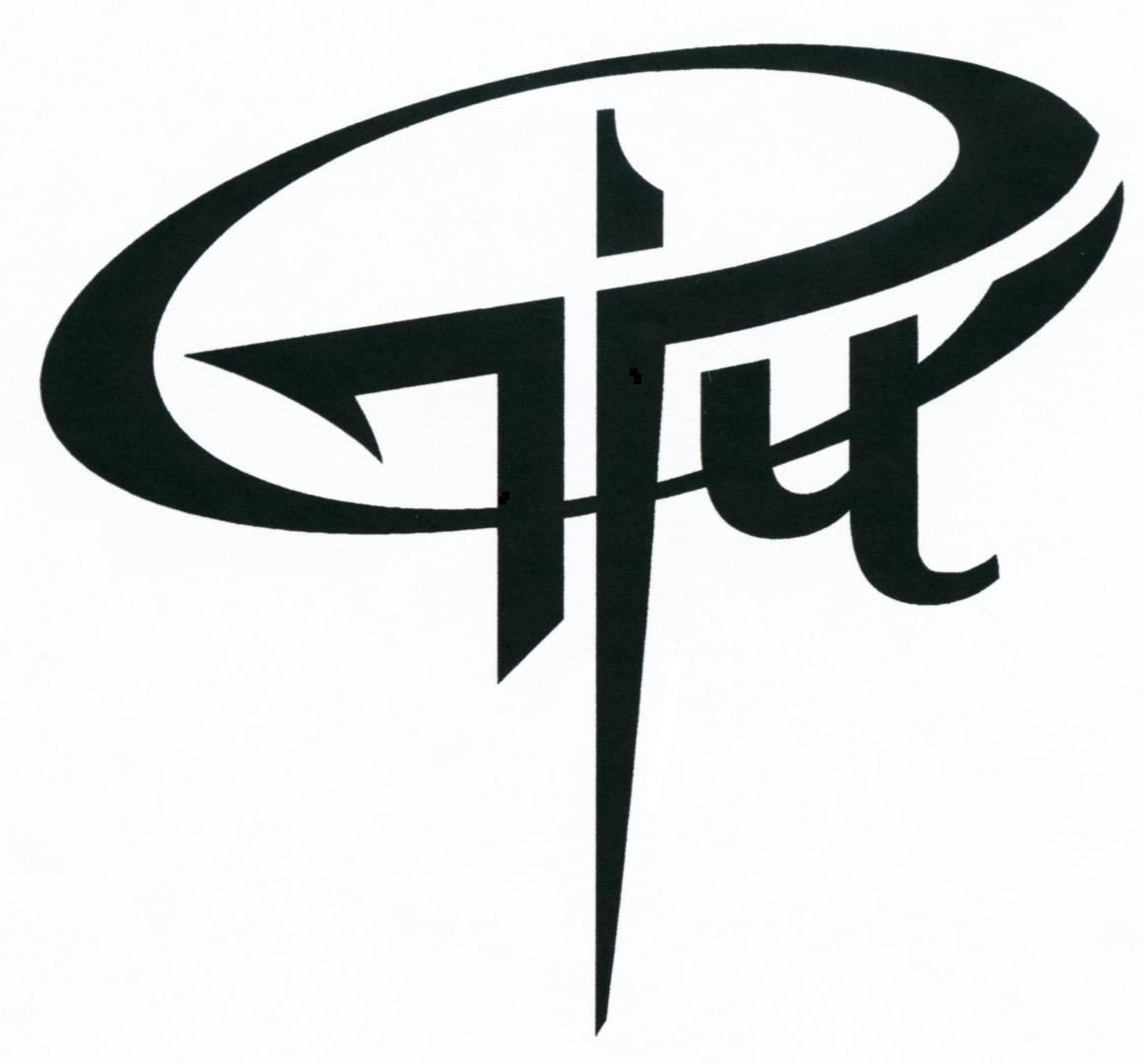 FINANČNÁ GRAMOTNOSŤUčebné texty a úlohyUčebný text zostavil Mgr. Miroslav Klučka v rámci projektu Finančná gramotnosť v praxi finančne podporeného Ministerstvo školstva, vedy, výskumu a športu Slovenskej republiky v roku 20151. ZÁKLADNÉ POJMYFinančná gramotnosť je súbor znalostí, ktoré človeku umožňujú porozumieť financiám a správne s nimi zachádzať v rôznych životných situáciách. Štandard súboru znalostí sa v rôznych krajinách od seba odlišuje. Finančná gramotnosť nemá stanovenú pevnú hranicu, podľa ktorej možno určiť, či je človek gramotný alebo nie. Podstatná je miera skutočnej (nie subjektívne vnímanej) finančnej gramotnosti človeka.Finančná gramotnosť je schopnosť využívať poznatky, zručnosti a skúsenosti na efektívne riadenie vlastných finančných zdrojov s cieľom zaistiť celoživotné finančné zabezpečenie seba a svojej budúcnosti.Finančná gramotnosť nie je absolútnym stavom, je to kontinuum schopností, ktoré sú podmienené premennými ako vek, rodina, kultúra či miesto bydliska. Finančná gramotnosť je označením pre stav neustáleho vývoja, ktorý umožňuje každému jednotlivcovi efektívne reagovať na nové osobné udalosti a neustále meniace sa ekonomické prostredie.2. ČLOVEK VO SFÉRE PEŇAZÍPeniaze sú súčasťou každodenného života. Ľudia k nim majú rozdielny vzťah, niektorí ich zatracujú, pre iných sú najvyššou hodnotou. Nech je to akokoľvek, peniaze zohrávajú v živote každého dôležitú úlohu. Sú prostriedkom životných potrieb, istôt, aj na plnenie snov. Koľko človek potrebuje?, a koľko je pre život dosť, nie je jednoznačná odpoveď. Každý potrebuje iné množstvo peňazí a každý im prisudzuje iné miesto v živote. Človek si najčastejšie získava peniaze prácou za ktorú dostáva mzdu. Sú aj iné možnosti a príležitosti, ako možno získať peniaze, ale nie sú také obvyklé ako každodenná práca. Prácu považujeme za základnú podmienku existencie ľudského života. Prácu môžeme definovať ako cieľavedomú a účelovú činnosť ľudí zameranú na produkciu statkov. Je zdrojom pre výrobný proces vďaka samotnej existencii ľudí a ich schopnosti a ochote pracovať. Od ich fyzických a psychických vlastností a schopností závisí jednak množstvo ako aj kvalita vykonanej práce. Práca poskytuje človeku: -  zárobok  možnosť realizácie  pestrosť života -  sociálne kontakty -  je súčasťou jeho osobnej identity.Cieľom a podstatou ekonomickej činnosti ľudí je vyrábať statky a služby svojou výrobnou činnosťou. Ľudia vyrábajú preto, aby uspokojili svoje potreby. Potreba je uvedomelý alebo neuvedomelý nedostatok, a práve ona je prvotným podnetom ekonomickej činnosti. Predpokladom uspokojovania väčšiny ľudských potrieb je výroba statkov a služieb. Výroba je procesom uvedomenej premeny predmetov a síl prírody na statky a služby potrebné pre človeka. Pod statkom rozumieme každú užitočnú vec, ktorá uspokojuje ľudské potreby.  Mena je peňažná sústava platná v určitom štáte upravená právnym poriadkom. Menová politika je súčasť hospodárskej politiky štátu, ktorá sa zameriava predovšetkým na využívanie funkcie peňazí. Peniaze sú všetko, čo slúži ako výmenný prostriedok alebo platidlo. Predstavujú univerzálny tovar, ktorý slúži predovšetkým na vyjadrovanie cien tovarov, na ich kúpu a predaj a na realizáciu rozličných platieb. Peniaze ako peňažný tovar majú úžitkovú hodnotu, ale aj schopnosť uspokojovať isté ľudské potreby. Vstup Slovenska do EÚ priniesol do oblasti bankovníctva dôležité zmeny v postavení bánk a ich podnikaní. Neoddeliteľnou súčasťou nášho každodenného života sa stali bankové produkty obchodných bánk. Niektorí majú osobné skúsenosti s využitím bežného účtu či platobnej karty, iných zaujíma výhodné zhodnotenie vkladov alebo možnosť čerpania úverov. ÚLOHA BÁNK V TRHOVEJ EKONOMIKE V hospodárstve existuje mnoho subjektov, ktoré disponujú voľnými peniazmi, no na druhej strane existuje mnoho subjektov, ktoré peniaze hľadajú. Občania si časť príjmov odkladajú ako úspory, niektorí si svoje niektoré potreby uspokojujú čerpaním úverov. Podnikateľské subjekty si vytvárajú rezervu na výplatu miezd a úhradu záväzkov, no potrebujú peniaze aj na financovanie investičných projektov. V prípade deficitu je nútený si peniaze požičať. Majiteľ peňazí sa stáva finančným investorom – veriteľom. Snaží sa nielen o bezpečné uloženie peňazí, ale najmä o ich zhodnotenie – získanie úroku alebo iného výnosu. To znamená, že po uplynutí určitého obdobia chce disponovať väčším obnosom ako na začiatku. Predá peniaze subjektu, ktorý nemá dostatočný vlastný kapitál, (ktorý ich potrebuje) – dlžníkovi. Vzťah medzi dlžníkom a veriteľom môže byť:- bezprostredný – priamy- sprostredkovaný – nepriamy – prostredníctvom finančného sprostredkovateľa. Najvýznamnejšiu a historicky najstaršiu skupinu finančných sprostredkovateľov tvoria banky. Banka sústreďuje dočasne voľné peňažné prostriedky od vkladateľov a poskytujú ich vo forme úveru iným subjektom. Banka platí úrok vkladateľovi a vyberá úrok od dlžníka. Základnú funkciu bánk môžeme vymedziť ako sprostredkovanie pohybu peňažných prostriedkov medzi rôznymi subjektmi v ekonomike. BANKOVÁ SÚSTAVA V určitej krajine pôsobí zvyčajne väčší či menší počet bánk, ktoré spolu vytvárajú bankovú sústavu. Pod bankovou sústavou rozumieme súhrn bánk pôsobiacich na území daného štátu. Bankový systém v SR je založený na dvojstupňovom princípe: 1. prvý stupeň tvorí centrálna banka (emisná, ústredná, ceduľová) 2. druhý stupeň tvoria všetky ostatné banky – obchodné banky V dvojstupňovom systéme je centrálne bankovníctvo oddelene od komerčného. Oba stupne sú však navzájom veľmi úzko prepojené. Postavenie centrálnej banky a jej úlohy sa zásadne odlišujú od postavenia a činnosti obchodných bank. Centrálna banka je nezastupiteľná v troch oblastiach: 1. vo vydávaní bankoviek a mincí 2. v určovaní menovej politiky 3. v regulácii činnosti ostatných bánk. Centrálna banka predstavuje banku bank a banku štátu. BANKA BANK Centrálna banka uzatvára a vykonáva s bankami všetky druhy bankových obchodov. To znamená, že banky si ukladajú v centrálnej banke svoje depozitá – vklady alebo od nej čerpajú úvery. Centrálna banka zásobuje obchodné banky obeživom pre potreby hotovostného peňažného obehu. Sťahuje z obehu poškodené peniaze a nahrádza ich novými. Cez účty, ktoré majú banky vedené v CB, zabezpečuje medzinárodný platobný styk. Ako banka štátu vedie príjmové a výdavkové účty štátneho rozpočtu a účty štátnych rozpočtových organizácií. NÁRODNÁ BANKA SLOVENSKA ( NBS) NBS je od 1. 1. 1993 centrálnou bankou SR. Jej základné úlohy a postavenie určuje zákon č. 566/1992 Zb. o NBS a výrazne novelizovaný zákon 149/2001 Z.z. Podľa tohto zákona sa zaraďuje NBS ako nezávislá centrálna banka. ORGÁNY A ORGANIZÁCIA NBS NBS je právnickou osobou so sídlom v Bratislave, nezapisuje sa do obchodného registra. Národnú banku Slovenska tvoria: a) ústredie so sídlom v Bratislave b) pobočky (Bratislava, Banská Bystrica, Košice) c) účelové organizačné zložky Banková rada Najvyšším riadiacim orgánom NBS je banková rada. Banková rada určuje: a) menovú politiku a nástroje na jej uskutočňovanie b) rozhoduje o menových opatreniach NBS Členské zloženie bankovej rady je nasledovné: Banková rada: - guvernér - 2 viceguvernéri - 2 vrchní riaditelia - 3 ďalší členovia OBCHODNÉ BANKY Zákon o bankách upravuje niektoré vzťahy súvisiace so vznikom , s organizáciou, riadením, podnikaním a so zánikom bánk so sídlom na území SR a niektoré vzťahy súvisiace s pôsobením zahraničných bánk na území SR. Podľa zákona sa definuje banka ako právnická osoba so sídlom v SR, založená ako akciová spoločnosť, ktorá: - prijíma vklady - poskytuje úvery  - má na výkon týchto činností udelené bankové povolenie. DRUHY BANKOVÝCH ČINNOSTÍ Obchodné banky vykonávajú nasledovné činnosti: a) pasívne bankové činnosti – sú transakcie, pri ktorých obchodná banka prijíma od svojich klientov peňažné prostriedky – vklady.Obchodná banka sa pri vkladových operáciách stáva dlžníkom a platí svojmu vkladateľovi úrok ako náhradu za požičané peňažné prostriedky. b) aktívne bankové činnosti – pri týchto činnostiach banka poskytuje svojim klientom dočasne úver za určitú náhradu – úrok. c) ďalšie činnosti – ktoré môžu vykonávať banky okrem prijímania vkladov a poskytovania úverov, ak ich majú uvedené v bankovom povolení: - platobný styk a zúčtovanie - poskytovanie investičných služieb pre klientov - správu pohľadávok a cenných papierov klienta - finančný lízing - poskytovanie záruk - vydávanie cenných papierov - finančné sprostredkovanie - uloženie cenných papierov - prenájom bezpečnostných schránok - hypotekárne obchody, a iné .Pre lepšie pochopenie štandardu finančnej gramotnosti je potrebné poznať Slovník základných pojmov: Finančná gramotnosť - je schopnosť používať poznatky a zručnosti na efektívne riadenie vlastných finančných zdrojov s cieľom zaistiť si celoživotné finančné zabezpečenie. Finančný trh - je systém trhových vzťahov, finančných inštitúcií, nástrojov a operácií, ktoré sprostredkúvajú pohyb dočasne voľných peňažných prostriedkov medzi jeho účastníkmi (veriteľmi a dlžníkmi). Banka - je finančná inštitúcia, ktorá prijíma vklady a poskytuje úvery. Dlžník - z platného záväzku je dlžník povinný niečo dať, konať, niečoho sa zdržať alebo niečo trpieť a veriteľ je oprávnený to od neho požadovať. Veriteľ - je jedna zo zmluvných strán úverového vzťahu, väčšinou je to banka, ktorá poskytla klientovi – dlžníkovi na stanovenú dobu peňažné prostriedky. Bežný účet – je základný bankový produkt, prostredníctvom ktorého môže klient vykonávať každodenné bankové operácie. Medzi základné operácie patrí vklad, výber a prevod peňazí na iný účet, trvalé príkazy a inkasá. Bankový prevod – je najčastejšia forma presunu peňazí medzi dvoma účtami. Ide o formu bezhotovostného platobného styku, ktorý uskutočňuje banka na základe príkazu osoby oprávnenej nakladať s účtom. Disponibilný zostatok – suma peňazí na bežnom účte, ktorou môže klient disponovať, teda ktorú môže použiť na výbery, vklady a prevody. Disponibilný zostatok zahŕňa aj povolené prečerpanie na účte – povolený debet. Fond ochrany vkladov – je zo zákona poverený zabezpečovaním a výkonom činností, súvisiacich s ochrannou vkladov fyzických osôb a zákonom vymedzených právnických osôb, uložených v bankách a pobočkách zahraničných bánk, ktoré sú účastníkmi systému ochrany vkladov v Slovenskej republike, a to sú najmä: -  sústreďovanie finančných prostriedkov od bánk a pobočiek zahraničných bánk do Fondu ochrany vkladov a nakladanie s týmito finančnými príspevkami, -  poskytovanie náhrad za nedostupné vklady v bankách a pobočkách zahraničných bánk, v rozsahu a za podmienok ustanovených zákonom o ochrane vkladov a všeobecnými podmienkami vyplácania náhrad za zákonom chránené nedostupné bankové vklady. Účastníkmi systému ochrany vkladov v SR, podľa zákona o ochrane vkladov, sú banky a pobočky zahraničných bánk na celom jej území. Od 1. novembra 2008 sa poskytuje jednému vkladateľovi náhrada za nedostupný vklad, chránený podľa zákona 118/1996 Z.z. o ochrane v kladov v znení neskorších predpisov v plnej výške, tzn. bez limitu Inflácia – postupné znehodnotenie peňazí, ktorého najčastejším prejavom je celkové zvýšenie cenovej hladiny tovarov a služieb v ekonomike. Opakom je menej bežná deflácia. Rast obeživa v miere v miere presahujúcej množstvo tovaru a služieb na trhu. Istina – je požičaná suma peňazí, z ktorej banka počíta výšku úrokov, a ktorá sa splácaním znižuje. Úrok – je cena peňazí za ich poskytnutie na vopred dohodnuté obdobie. Pri vkladoch je to suma, ktorú platí banka klientovi, pri úveroch je to suma, ktorú platí klient banke. Úroková sadzba – je cena peňazí (úverov a vkladov) vyjadrená v percentách, daná ako pomer úroku a vkladu. p. a. (per annum) – je skratka používaná v súvislosti s úrokovou sadzbou pri úveroch a vkladoch a znamená „ za rok“ . Napríklad: pri vkladoch úroková sadzba označená ako 5% p.a. znamená, že za rok na vklade získate 5% z vložených peňazí. Rýchle pôžičky – sú to vysoko úročené krátkodobé pôžičky, poskytované špecifickými podnikmi (nebankové subjekty), ktoré prispôsobujú cyklus ich splácania výplatným dňom dlžníka Túto prax v niektorých štátoch zakazuje zákon. Úver – je produkt, pri ktorom banka poskytne na isté , vopred určené obdobie, určenú sumu peňazí a klient sa zaviaže poskytnuté prostriedky vrátiť a zaplatiť úrok. Vkladná knižka - je základný vkladový produkt bánk. Ide o formu cenného papiera, ktorý potvrdzuje, že banka prijala od majiteľa peniaze – vklad. Zisk – kladný rozdiel medzi celkovými výnosmi (príjmami) a celkovými nákladmi (výdavkami) podniku alebo investície.3. FINANČNÁ ZODPOVEDNOSŤ A PRIJÍMANIE ROZHODNUTÍ3.1 Zodpovednosť za osobné finančné rozhodnutiaNa prijatie rozhodnutia je potrebné rozumieť predovšetkým svojím osobným financiám, pod ktorými rozumieme  súhrn  všetkých  príjmov,  ľahko  speňažiteľných  hodnôt  majetku  finančného  spotrebiteľa (jednotlivca  alebo  rodiny),  či  už  pravidelných  alebo  nepravidelných,  resp.  či  získaných  za protihodnotu (práca) alebo za určitý finančný náklad (napríklad pôžička, kde finančný spotrebiteľ platí úrok).  Príjmy  osobných  financií  môžu  byť  získané  aj  bezodplatne,  a  to  napríklad  dedením  alebo darovaním.Čo by ste mali vedieť pred plánovaním svojich osobných financií:  rozpočet osobných financií závisí od očakávaných príjmov a výdavkov, vrátane sporenia. Pomáha ľuďom lepšie sa orientovať vo vlastných financiách  základným výstupom finančného plánovania je osobný finančný plán, ktorý by mal zahŕňať:-  finančné cieleUrčite si svoje:- krátkodobé ciele (napr. kúpa novej chladničky), - strednodobé ciele (napr. kúpa nového auta) - dlhodobé ciele (napr. kúpa bytu alebo rodinného domu)-  záznamy o príjmoch a výdavkoch Zosumarizujte si svoje výdavky a príjmy, aby ste si boli schopný vyčísliť, koľko prostriedkov vám zostane na naplnenie stanovených cieľov.-  sporiaci a úverový plán Rozhodnite sa, koľko rokov budete sporiť a koľko rokov splácať dlh, prostredníctvom ktorého zaplatíte vaše stanovené ciele.-  poistný plán Zabezpečte svoje príjmy, ale najmä svoju rodinu pred neočakávanými udalosťami.-  rozpočetPripravte si stručný rozpočet a riaďte sa ním.Odporúčania a rady:-  buďte si vedomý, koľko získate príjmov mesačne alebo za iné pravidelné obdobie a aké sú vaše pravidelné výdavky-  robte si váš rozpočet na papier, nepotrebujete žiadny výpočtový vzorec ani počítač-  ak  je  suma  príjmov  jednotlivca  (rodiny)  >  ako  suma  výdavkov,  vzniká  prebytok  zdrojov. Prebytok  je  následne  možné  použiť  buď  na  financovanie  spotreby  alebo  na  investičné  účely (zhodnotenie do budúcna)-  ak  je  suma  príjmov  jednotlivca  (rodiny)  <  ako  suma  výdavkov,  vzniká  deficit  zdrojov.  Deficit zdrojov  je  vždy  potrebné  z  niečoho  pokryť  (financovať).  Buď  odstrániť/znížiť  nepravidelné  a špecifické výdavky (podľa možností aj fixné náklady), alebo  financovať deficit formou cudzích zdrojov  (pôžička,  úver,  lízing,  iné....),  čo  však  so  sebou  prináša  dodatočné  náklady  (úrok, poplatky).Príklad:Finančný cieľ: Do jedného roka by ste si radi kúpili auto formou lízingu. Predpokladaná obstarávacia cena formou lízingu je 12 000 eur. Máte úspory 2 000 eur. Lízingová spoločnosť vám dala prísľub na 8 000 eur.Záznam o príjmoch a výdavkoch: Príjmy spolu 900 eur, výdavky 700 eur, zostatok 200 eur.Sporiaci a úverový plán:-  za 10 mesiacov si dokážete našetriť chýbajúcich 2 000 eur-  treba  zvážiť,  kde  budete  prostriedky  hromadiť,  t.j.  správne  investovať  prostriedky.  Môžete využiť jednu z foriem vkladových produktov, kde vložíte vaše úspory vo výške 2 000 eur a mesačne naň budete vkladať ďalších 200 eur po dobu 10 mesiacov-  následne si zoberiete lízing vo výške 8 000 eur na 48 mesiacov s mesačnou splátkou 166 eurPoistný plán:  Pre prípad nehody alebo havárie je v lízingovej splátke zahrnutá aj havarijná a zákonná poistka,  to  znamená  že  v  prípade  tejto  udalosti,  poisťovňa  hradí  všetky  náklady  s  tým  spojené.Rozpočet:  Na nasledovné mesiace si viete určiť koľko a za čo míňať a na najbližšie štyri roky máte stanovený peňažný tok.3.2 Zdroje finančných informáciíFinančné inštitúcieHlavným  poslaním  finančnej  inštitúcie  je  sprostredkúvanie  finančných  transakcií  medzi  dlžníkmi  a veriteľmi; v tomto zmysle možno teda finančnú inštitúciu chápať ako finančného sprostredkovateľa.Základné úlohy finančných inštitúcií:-  tvorba zisku-  zhromažďovať úspory obyvateľstva a voľné peňažné prostriedky podnikov-  investovať získané peňažné prostriedky na finančných trhoch, poskytovať úvery-  uskutočňovať zúčtovanie platieb, hotovostný a bezhotovostný platobný styk-  chrániť a zabezpečovať subjekty trhu pred rizikami. Medzi dôležité inštitúcie finančného trhu patria:1. banky  -  sú  finančné  inštitúcie,  ktoré  prijímajú  vklady  a  poskytujú  úvery.  Okrem  toho vykonávajú  ďalšie  činnosti.  Na  výkon  všetkých  týchto  činností  majú  Národnou  bankou Slovenska udelené bankové povolenie.,2. sporiteľne  -  predstavujú  druh  úverového  ústavu,  ktorého  hlavným  poslaním  je  prijímanie úsporných vkladov na vkladné knižky alebo sporiteľničné listy. Sústreďovanie drobných úspor umožňuje  ich  premenu  na  kapitál.  Pokiaľ  sú  organizované  ako  štátne  alebo  verejné  ústavy, poskytuje záruku za vklady orgán, ktorý ich založil (zakladateľ).,3. dôchodkové  správcovské  spoločnosti  (DSS) –  sú  akciové  spoločnosti  so  sídlom  na  území Slovenskej  republiky,  ktorých  predmetom  činnosti  je  vytváranie  a  správa  dôchodkových fondov  na  vykonávanie  starobného  dôchodkového  sporenia,  a  to  na  základe  povolenia  na vznik  a  činnosť  dôchodkovej  správcovskej  spoločnosti  udeleného  Národnou  bankou Slovenska, predstavujú II. pilier,4. doplnkové  dôchodkové  spoločnosti  (DDS)  –  sú  akciové  spoločnosti  so  sídlom  na  území Slovenskej  republiky,  ktorých  predmetom  činnosti  je  vytváranie  a  správa  doplnkových dôchodkových  fondov  na  účel  vykonávania  doplnkového  dôchodkového  sporenia,  a  to  na základe  povolenia  na  vznik  a  činnosť  doplnkovej  dôchodkovej  spoločnosti   udeleného Národnou bankou Slovenska, predstavujú III. pilier,5. obchodníci s cennými papiermi  -  sú v širšom  slova  zmysle  všetci, ktorí  obchodujú  s  cennými papiermi,  v  užšom  zmysle  akciová  spoločnosť  so  sídlom  na  území  Slovenskej  republiky, ktorej  predmetom  činnosti  je  poskytovanie  jednej  alebo  viacerých  investičných  služieb klientom  alebo  výkon  jednej alebo  viacerých investičných  činností  na  základe  povolenia  na poskytovanie investičných služieb udeleného Národnou bankou Slovenska, 7. poisťovne  -  sú  právne  (podnikateľské)  subjekty,  ktoré  majú  oprávnenie  vykonávať poisťovaciu  činnosť.  Môžu  byť  špecializované  na  realizáciu  niektorého  druhu  poistenia, niektorých skupín poistených, na niektoré riziká, alebo sú univerzálnymi poisťovňami,8. investičné správcovské spoločnosti  -  sú akciové spoločnosti založené na účel podnikania so sídlom  na  území  Slovenskej  republiky.  Predmetom  ich  činnosti je  vytváranie  a  spravovanie podielových  fondov  na  základe  povolenia  na  vznik  a  činnosť  správcovskej  spoločnosti udeleného Národnou bankou Slovenska;  9. finančná správa Slovenskej republiky -  www.financnasprava.skNa internetových stránkach vybraných komerčných  bánk je možné  zistiť, aké formy elektronického bankovníctva poskytujú. Elektronické  bankovníctvo  je  jeden  z  najmodernejších  bankových  produktov,  ktorý  umožňuje klientom  banky  uskutočňovať  určité  druhy  bankových  operácií  priamo  zo  svojho  počítača. Elektronické bankovníctvo sa stalo novým a efektívnym spôsobom komunikácie klienta s bankou bez toho,  aby  klient  musel  navštíviť  banku.  Pomocou  elektronického  bankovníctva  má  klient  svoje finančné prostriedky vždy po ruke a to 24 hodín denne.Pod pojmom elektronické bankovníctvo sa skrýva široká paleta služieb:-  Telebanking (nazýva sa aj ako phonebanking),-  GSM banking,-  Mailbanking,-  SMS banking,-  Internet banking,-  WAP banking,-  Home banking,-  ePay,-  Platby platobnou kartou cez internet.Internet banking-  komunikácia  klienta  s  bankou  prebieha  formou  internetu,  z  ľubovoľného  počítača,  ktorý  je pripojený na internet,-  nonstop  prístup  k  bankovým  účtom  (informácie  o  pohyboch  na  účte,  zadávanie  trvalých príkazov, platieb na inkaso, atď.),-  zriadenie tejto služby je väčšinou bezplatné a je ponúkané ako služba k bežným účtom,-  jednoduchý prístup, po zadaní www adresy Vašej banky a zadaní užívateľského mena, hesla a PIN kódu sa klient dostane na špeciálne zabezpečené stránky banky,-  všetky  úkony  sa  vykonávajú  s  autorizačným  kľúčom,  ktorý  zaisťuje  bezpečnosť  proti prípadnému  zneužitiu,  niekde  sa  jedná  o  GRID  kartu,  či  EOK  -  elektronický  osobný  kľúč alebo SMS notifikáciu.Cez Internet Banking je možná správa financií, a to najmä:-  prevody finančných prostriedkov,-  inkasá,-  trvalé príkazy,-  termínované vklady a pod.Cez Internet je možné realizovať aj tieto činnosti:-  poistenie,-  spravovanie účtu v DSS,-  operácie s Obchodníkmi s cennými papiermi a pod.Bankové a nebankové inštitúcieBanka,  resp.  banková  inštitúcia  je  inštitúcia,  ktorá  sa  špecializuje  na  „obchod  peňazí“,  čiže  na zhromažďovanie voľných finančných prostriedkov (prijímanie vkladov a pod.), poskytovanie úverov a prípadne sprostredkovanie ďalších bankových operácií, obchodov a transakcií (výkon inkasa, prevod peňazí, poskytovanie rôznych služieb a pod.) Zmyslom jej činnosti je realizácia bankového zisku.Alebo inými slovami povedané  banka resp. banková inštitúcia  je  právnická osoba  so sídlom na území Slovenskej republiky založená ako akciová spoločnosť, ktorá:a) prijíma vkladyb) poskytuje úvery vrátane faktoringu a forfaitingu a  ktorá  má  na  výkon  činností  Národnou  bankou  Slovenska  udelené,  tzv.  bankové  povolenie.  Banka môže okrem týchto činností vykonávať aj ďalšie bankové činnosti, ak ich má uvedené v bankovom povolení.Základom je banková sústava, v ktorej existuje:-  jedna centrálna banka – Národná banka Slovenska -  množstvo komerčných bánk.Národná banka Slovenska  je centrálnou bankou  Slovenska. Vznikla  1. januára  1993. Je nezávislou inštitúciou, ktorej základnou funkciou je udržiavanie cenovej stability. Za tým účelom: -  určuje menovú politiku,-  vydáva bankovky a mince,-  riadi, koordinuje a zabezpečuje peňažný obeh, platobný styk a  zúčtovávanie dát platobného styku v  rozsahu  ustanovenom  týmto  zákonom  a  osobitným  zákonom  a  stará  sa  o  ich  plynulosť  a hospodárnosť,-  vykonáva ďalšie činnosti podľa zákona o Národnej banke Slovenska a osobitných zákonov.Vykonáva tiež dohľad nad finančným trhom a iné činnosti.Komerčné banky  –  sú orientované na dosahovanie zisku. Základná definícia vymedzuje komerčnú banku  ako  inštitúciu,  ktorá  prijíma  peňažné  vklady  od  vkladateľov,  vypláca  vkladateľom  na  ich požiadanie  peniaze  naspäť  alebo  ich  prevádza  na  iné  účty  a voľné  peňažné  prostriedky  požičiava vhodným  zákazníkom  alebo  inými  slovami  povedané  komerčná  banka  v  širšom  zmysle  predstavuje univerzálnu banku, ktorá vykonáva všetky podstatné bankové operácie a v užšom zmysle je bankou špecializujúcou sa na  určité bankové činnosti napr. na obchodné a priemyselné organizácie, pre ktoré uskutočňuje bežné bankové operácie.Nebankové  inštitúcie    –  sú  podnikateľské  subjekty  ponúkajúce  rýchle  a krátkodobé  pôžičky  za účelom dosiahnutia zisku. RPMN  -  ročná percentuálna miera nákladov zväčša presahuje RPMN pri bankových produktoch.Rozhodnutia  spojené  s investovaním,  resp.  požičaním  si  finančných  prostriedkov   treba   vopred naplánovať a pre správne rozhodnutie je potrebné zvážiť všetky možnosti. Každý finančný spotrebiteľ sa rozhoduje podľa svojich potrieb. Volí rôzne produkty či už na zhodnocovanie voľných finančných zdrojov  alebo  na  zadlžovanie  sa.  V súvislosti  s finančnými  rozhodnutiami  spotrebiteľov  vo  vzťahu k bankovým subjektom sa dá všeobecne povedať, že bankové subjekty používajú striktne stanovené pravidlá  a majú  zadefinované  podmienky  poskytovania  pri  všetkých  produktoch.  Na  rozdiel  od nebankových subjektov, ktoré ponúkajú svoje produkty zväčša za menej prísnych pravidiel ako banky a ktoré nie sú vždy pre spotrebiteľa vhodné. Akékoľvek finančné rozhodnutie ovplyvní spotrebiteľa na zbytok jeho života, resp. jeho rodiny. Môže mať pozitívne, ale aj negatívne dopady. Medzi pozitívne dopady  patrí  napríklad  výhodné  investovanie,  medzi  negatívne  dopady  patrí  napríklad  nadmerné zadlžovanie, resp. predĺženie.Banka na výkon svojich činností má udelené bankové povolenie.Služby banky sa zvyčajne delia na:-  osobné financie-  pre podnikateľov a firmyMedzi poskytované služby banky patria predovšetkým:a) prijímanie  vkladov  -  zverenie  peňažných  prostriedkov,  ktoré  predstavujú  záväzok  voči vkladateľovi na ich výplatu, b) poskytovanie úverov  -  dočasné poskytnutie peňažných prostriedkov v akejkoľvek forme vrátane faktoringu a forfajtinguc) poskytovanie platobných služieb a zúčtovanie, d) poskytovanie investičných služieb, investičných činností a vedľajších služieb; ide najmä o: 1.  obchodovanie s finančnými nástrojmi peňažného trhu v eurách a v cudzej mene, so zlatom vrátane zmenárenskej činnosti -  medzibankové depozitá, cenné papiere splatné do jedného roka, termínové obchody do jedného roka s cennými papiermi splatnými do  jedného  roka  a  cennými  papiermi  splatnými  nad  jeden  rok,  iné  deriváty  a  ich výnosy  peňažné  prostriedky  v  cudzej  mene, 2. obchodovanie s finančnými nástrojmi kapitálového trhu v eurách a v cudzej mene  - akcie, dočasné listy, podielové listy a iné cenné papiere prijaté na trh burzy cenných papierov  s  dobou  splatnosti  nad  jeden  rok  a  ich  výnosy, 3. obchodovanie s mincami z drahých kovov, pamätnými bankovkami a pamätnými mincami, zberateľskými mincami, hárkami bankoviek a súbormi obehových mincí, e) správa pohľadávok klienta na jeho účet vrátane súvisiaceho poradenstva, f) finančný  lízing  -  prenájom  vecí  za  dohodnuté  nájomné  na  dobu  určitú,  platené  spravidla  v pravidelných splátkach, s cieľom prevodu tejto veci do vlastníctva nájomcovi, g) poskytovanie záruk,h) otváranie a potvrdzovanie akreditívov, i) poskytovanie poradenských služieb v oblasti podnikania, j) vydávanie  cenných  papierov,  účasť  na  vydávaní  cenných  papierov  a  poskytovanie súvisiacich služieb, k) finančné  sprostredkovanie  -  sprostredkovanie  finančných  nástrojov  peňažného  trhu  na medzibankovom trhu, vykonávanie činností vo vzťahu k vlastným finančným službám l) uloženie vecí, m) prenájom bezpečnostných schránok, n) poskytovanie bankových informácií, o) osobitné hypotekárne obchody,p) funkciu depozitára, r) spracovávanie bankoviek a mincí,s) vydávanie a správa elektronických peňazí.Základným  bankovým  produktom  je  bankový  produkt  obsahujúci  tieto  bankové  služby  súvisiace  s bežným účtom:  zriadenie, vedenie a zrušenie bežného účtu vedeného v mene euro,  vykonávanie týchto platobných operácií: -  vklad finančných prostriedkov v hotovosti v mene euro na bežný účet, -  výber finančných prostriedkov v hotovosti v mene euro z bežného účtu, -  bezhotovostné  prevody  finančných  prostriedkov  z  bežného  účtu  alebo  na bežný účet v mene euro-  úhradou vrátane trvalého príkazu na úhradu,-  inkasom vrátane trvalého príkazu na inkaso,   vydanie medzinárodnej debetnej platobnej karty.Každá  banka  si  za  svoje  služby  účtuje  poplatky,  ktoré  sú  uvedené  v  aktuálnom  cenníku poskytovaných služieb. Služby banky vrátane bežných účtov a balíky služieb je možné on line porovnať, napr. cez internet.Elektropeňažné inštitúcieInštitúcia elektronického peňažníctva alebo elektronicko-peňažná inštitúcia je právnická osoba, ktorej bola udelená licencia na vydávanie elektronických peňazí. Elektronické peniaze predstavujú peňažnú hodnotu v elektronickej forme, ktorá predstavuje peňažný záväzok vydavateľa a ktorá je uchovávaná na platobnom prostriedku elektronických peňazí. Inštitúcie elektronického peňažníctva plnia rôzne funkcie, napríklad: distribuujú elektronické peniaze vrátane predaja alebo opätovného predaja produktov elektronického peňažníctva verejnosti, čo slúži ako prostriedok distribúcie elektronických peňazí zákazníkom alebo zámeny elektronických peňazí na žiadosť  zákazníkov,  alebo  dopĺňania  zákazníckych  produktov  elektronického  peňažníctva prostredníctvom fyzických alebo právnických osôb v ich mene, v súlade s  požiadavkami príslušných obchodných modelov.Inštitúcie  elektronického  peňažníctva  ďalej  vydávajú  a spravujú  platobné  prostriedky  vo  forme elektronických peňazí;Inštitúcie  elektronického  peňažníctva  sú  okrem  vydávania  elektronických  peňazí  oprávnené vykonávať akúkoľvek z týchto činností:   poskytovanie platobných služieb,   poskytovanie úverov súvisiacich s platobnými službami,  poskytovanie prevádzkových služieb a s nimi úzko súvisiacich pomocných služieb, pokiaľ ide o vydávanie elektronických peňazí alebo poskytovane platobných služieb,   prevádzkovanie platobných systémov,   obchodné činnosti iné ako vydávanie elektronických peňazí  Inštitúcie  elektronického  peňažníctva  neprijímajú  od  verejnosti  vklady  alebo  iné  splatné prostriedky.Peňažné  prostriedky  prijaté  inštitúciou  elektronického  peňažníctva  od  majiteľa  elektronických peňazí sa bezodkladne vymenia za elektronické peniaze. V  súčasnosti  na  území  Slovenskej  republiky  nepôsobia  inštitúcie  elektronických  peňazí  a ani pobočky  zahraničných  inštitúcií  elektronických  peňazí,  oprávnené  vykonávať  činnosť  na  základe povolenia, udeleného Národnou bankou Slovenska.Avšak  do   zoznamu  inštitúcií  elektronických  peňazí  poskytujúcich  služby  na  území  SR  na cezhraničnej báze patria napríklad:Google Payment LimitedPayWizard PLC3.3 Základné typy bankových produktov  Platobné karty  Vklady a sporenie  ÚveryPlatobné  karty  -  pohodlný  a  bezpečný  nástroj  na  bezhotovostné  prevody  peňažných  prostriedkov, ktorá umožňuje svojim držiteľom platiť za tovar v obchodoch, reštauráciách, hoteloch, na čerpacích staniciach a dokonca i na internete. Navyše umožňuje vyberať hotovosť z bankomatov nepretržite 24 hodín denne, v banke alebo vo vybraných zmenárňach a iných finančných inštitúciách.Podľa funkčnosti a spôsobu zúčtovania môžeme rozdeliť platobné karty na:1) Karty debetné - umožňujú okamžitý prístup k vlastným peniazom na bežnom účte. Debetná platobná karta môže byť vydaná len k bežnému účtu, nemôže teda existovať bez bežného účtu. Pri platbe debetnou kartou v obchode alebo pri výbere z bankomatu používa klient banky vždy iba vlastné peniaze. Najviac môže vybrať peniaze do výšky disponibilného zostatku.2) Karty  kreditné (úverová  karta)  - predstavujú  úverový  produkt,  ktorý  umožňuje  klientovi  čerpať úver,  do  bankou  schválenej  výšky  úverového  limitu.  Kreditná  karta  umožňuje,  podobne  ako debetná platobná karta, uskutočňovať platby a výbery hotovosti. Na rozdiel od debetnej platobnej karty,  klient  nemusí  mať  v  banke  bežný  účet.  Majiteľ  kreditnej  karty  môže  čerpať  úver  počas istého obdobia (väčšinou 30 až 50 dní) bezúročne. Po uplynutí bezúročného obdobia musí klient zaplatiť minimálnu splátku (od 5 do 10 % z vyčerpanej sumy) a zostatok úverového limitu môže použiť v ďalšom období.Vklady  a sporenie  -  predstavujú  pre  ľudí  formu  vyčlenenia  časti  príjmu  na  použitie  v  budúcnosti. Úspory predstavujú zdroj finančnej hotovosti v prípade núdze a sú určené na plnenie krátkodobých cieľov a potrieb ľudí. Svoje peniaze ľudia môžu vkladať na bežné účty ako aj na sporiace účty:Bežný účet - predstavuje základný finančný nástroj, ktorý zabezpečuje:-  správu vašich financií,-  hospodárenie a manipuláciu s finančnými prostriedkami cez vašu banku,-  výber hotovosti v bankomatoch alebo na pobočkách vašej banky v SR alebo v zahraničí,-  platby platobnou kartou u obchodníka alebo platby za tovar cez internet,-  úhrady bezhotovostným prevodom na bežný účet príjemcu platby, cezhraničným prevodom, trvalým  platobným  príkazom  alebo  hromadným  platobným  príkazom,  ale  napríklad  aj príkazom inkaso,-  nepretržitý prístup k vaším peniazom 24 hodín denne prostredníctvom platobnej karty alebo Internet Bankingu,-  zmluva musí mať písomnú formu.Sporenie  - možno rozdeliť na predlehotné a polehotné:-  pri predlehotnom sa čiastka ukladá na začiatku obdobia, ktorá je úročená úrokovou mierou -  pri polehotnom sa čiastka ukladá na konci každého obdobia sporenia. Existujú rôzne druhy sporenia, ktoré ponúkajú banky, napríklad:-  sporenie na vkladných knižkách,-  sporenie na sporiacich účtoch,-  sporenie na termínovaných vkladoch,-  sporenie formou stavebného sporenia.Úvery  -  predstavujú  poskytnutie  finančných  prostriedkov  jednou  osobou  (veriteľom)  druhej  osobe (dlžníkovi),  pričom  dlžník  sa  zaväzuje  v  dohodnutej  dobe  prijaté  prostriedky  veriteľovi  vrátiť  a zaplatiť aj úroky z požičaných peňazí. Splátka úveru sa tak spravidla skladá z istiny a úroku.Úvery možno rozdeliť:-  Povolené  prečerpanie  je  úverový  produkt,  ktorý  banka  môže  poskytnúť  klientovi  spolu  s bežným účtom. Banka klientovi umožňuje ísť do „mínusu". Ide v podstate o predschválený úver,  ktorého  veľkosť  sa  odvíja  od  výšky  príjmu  poukazovaného  na  účet.  Povolené prečerpanie musí byť medzi klientom a bankou uvedené a dohodnuté v zmluve-  Kreditná karta (definícia viď. vyššie)-  Spotrebiteľský  úver  predstavuje  špecifické  typy  úveru  v  zmysle  zákona  o  spotrebiteľských úveroch. Spotrebiteľským úverom je každý úver, poskytnutý na viac ako 3 mesiace, v rozpätí od 200 do 20 000 eur, ktorého účelom nie je zabezpečenie bývania a je splácaný viac ako 4 splátkami. Najčastejšími úvermi, ktoré sa riadia podľa tohto zákona, sú spotrebiteľské úvery od bánk, kreditné karty, lízing, úvery a pôžičky splátkových spoločností.-  Hypotekárny  úver  je  úver  s  lehotou  splatnosti  najmenej  4  roky  a  najviac  30  rokov.  Je zabezpečený  záložným  právom  k  tuzemskej  nehnuteľnosti,  financovaný  prostredníctvom vydávania  a  predaja  hypotekárnych  záložných  listov  hypotekárnou  bankou,  ktoré  poskytuje hypotekárna banka na zákonom stanovené účely. Môže byť poskytnutý maximálne do výšky 70 % hodnoty založenej nehnuteľnosti. Klient si v prípade hypotekárneho úveru môže uplatniť nárok na štátnu podporu, ak ju štát poskytuje.-  Americká  hypotéka  je  úverový  produkt  zabezpečený  nehnuteľnosťou,  ktorý  sa  môže  na rozdiel od hypotekárneho úveru použiť na akýkoľvek účel. Výhodou oproti spotrebiteľským úverom je nižšia úroková sadzba.-  Stavebný  úver/medziúver.Stavebný  úver  je  špecifický  typ  úveru,  poskytovaný  stavebnými sporiteľňami,  určený  najmä  na  účely  zabezpečenia  bývania.  Samotnému  poskytnutiu  úveru predchádza  fáza  sporenia,  ktoré  je  zvýhodnené  štátnou  prémiou.Medziúver  je  špecifický úverový  produkt,  poskytovaný  len  stavebnými  sporiteľňami,  ktorý  slúži  na  preklenutie časového obdobia do pridelenia cieľovej sumy, uvedenej v zmluve o stavebnom sporení.Niektoré druhy úverov sú podporované štátom formou štátnej podpory, napr.:-  štátna podpora hypotekárnych úverov,-  štátny fond rozvoja bývania.3.4 Získavanie finančných informáciíZískavanie informácií z internetových portálov vrátane investičných internetových portálov: Internetové portály  sú populárne. Mnoho užívateľov má svoje obľúbené  portály, ktoré navštevujú so železnou  pravidelnosťou.  Keďže  predstavujú  vstupnú  bránu  k  množstvu  informácií,  ktoré  sú  inak roztrúsené po webe, zjednocujú prístup k aktuálnym údajom z určitej oblasti. Internetové  stránky  známe  pod  pojmom  internetový  portál  predstavujú  pre  väčšinu  ľudí  rozsiahly  a komplexný web poskytujúci množstvo informácií pod jednou strechou. V skutočnosti existuje viacero druhov a typov internetových portálov slúžiacich rôznym potrebám rôznych užívateľov. Ako  sa  môžeme  dočítať  na  Wikipedii,  webový  portál  je  internetová  stránka,  ktorá  funguje  ako prístupový bod k informáciám na internete. Internetové portály môžeme ďalej rozčleniť na dve základné skupiny:-  Všeobecné portály (tiež známe ako horizontálne)-  Špecializované portály (tiež známe ako vertikálne)Všeobecné  portály  poskytujú  široké  spektrum  informácií  a  pokrývajú  mnoho  odvetví  a  kategórií. Dobrými príkladmi sú svetové portály ako Yahoo!, Google, AOL alebo AltaVista, spomedzi domácich môžeme uviesť Zoznam, Centrum alebo Azet.Špecializované portály sa zameriavajú na špecifickú skupinu informácií a predstavujú vstupnú bránu k zdrojom  z  tejto  vybranej  kategórie.  Ponúkajú prístup k  aktuálnym  správam,  novinkám  a  digitálnym publikáciám vo svojej oblasti vrátane investičných internetových portálov, napríklad:   www.bbsk-invest.sk  www.bsse.sk  www.cdcp.sk  www.ass.sk. Zoznam obchodníkov s CP je možné nájsť na www.nbs.sk alebo www.aocp.sk3.5 Komunikácia s finančnými inštitúciamiV prípade  akýchkoľvek  problémov  je  potrebné  komunikovať  s finančnou  inštitúciou  o finančne významných  záležitostiach  klienta.  Tým  je  možné  predchádzať  rôznym  nedorozumeniam a konfliktom. A to aj v prípade výberu istého finančného produktu, resp. už daného v minulosti vrátane splácania  pôžičky  či  podpisu  zmluvy  a pod.  Treba  zvážiť  a   porovnať  viacero  ponúk  a nehanbiť  sa obrátiť  na  konkrétnu  finančnú  inštitúciu,  aby  ste  sa  vedeli  správne  rozhodnúť,  resp.  využiť  služby finančných poradcov či sprostredkovateľov.Existujú rôzne formy komunikácie:Komunikácia prostredníctvom internetuAk chcete mať nepretržitý prístup k svojím peňažným prostriedkom z prostredia svojho domova a chcete  mať  ľahkú  kontrolu  nad  svojimi  platbami  a jednoznačnú  komunikáciu  s  bankou,  jednou  z možností je využívať službu, tzv. Internet banking.Komunikácia prostredníctvom klienta v bankeÚhrady a iné transakcie je možné riešiť  bankovým prevodom. Ide o tzv. bezhotovostný platový styk,  resp.  hotovostný  platobný  styk,  ktorý  prebieha  na  základe  príkazu  klienta  v  banke  (tzv. platobný príkaz).Telebanking komunikácia klienta s bankou prebieha formou telefónneho spojenia, ide o nonstop a bezplatný prístup po prihlásení sa cez identifikačný kód,telefonický rozhovor môže prebiehať dvoma spôsobmi:- komunikáciou s automatickým telefónnym hlasovým systémom,- prostredníctvom komunikácie s telefónnym bankárom,cez automatickú hlasovú službu môžete:- získať informácie o produktoch (termínované vklady, podielové fondy) a aktuálnych zostatkoch na Vašich bežných účtoch,- vykonávať úhrady či zadávať trvalé platobné príkazy,na to, aby ste mohli túto službu využívať, musíte mať k dispozícii telefón s tónovou voľbou.SMS banking  komunikácia klienta s bankou prebieha formou mobilného telefónu cez funkciu SMS,  banka  Vám  vystaví  autentizačný  kalkulátor.  Tento  Vám  generuje  kód,  ktorý  vkladáte  do štruktúr SMS správy podľa predloženej predlohy,  forma a predloha SMS má pre každý úkon inú štruktúru, ktorú by ste si mali zapamätať,  nevýhodou  je  zložitá  štruktúra  SMS  správ,  pri  ktorej  si  je  treba  dávať  pozor,  aby  ste  sa nepomýlili.WAP banking  jedná sa o podobnú funkciu ako internet banking,  komunikácia  klienta  s  bankou  prebieha  prostredníctvom  mobilného  telefónu  vybaveného technológiou WAP (Wirless Application Protocol),  pomocou mobilného telefónu a prehliadača sa dostanete na zabezpečené WAP stránky banky,   po  zadaní  autorizačného  kľúča  môžete  zadávať  napr.  príkazy  k  úhrade,  môžete  zisťovať zostatok a pohyby na účte, zriaďovať termínované vklady alebo zisťovať aktuálne kurzy mien,Home banking-  komunikácia klienta s bankou prebieha formou internetu,-  na počítači, ktorý je pripojený na internet, musí byť nainštalovaný software dodaný bankou,-  táto forma komunikácie cez internet je bezpečnejšia ako internet banking, keďže spravujete svoj bankový účet cez osobný počítač, ku ktorému máte prístup iba Vy,-  nevýhoda  tohto  spojenia  s  Vašou  bankou  je  v  tom,  že  potrebujete  inštalovať  software, potrebný  na  pripojenie  sa  na  Váš  bankový  účet  a  navyše  nemáte  k  svojmu  účtu  pohodlný prístup z ľubovoľného miesta.Finančné  inštitúcie  odporúčajú  komunikovať. Vyriešiť sa dá všetko, alebo takmer všetko. Základným  predpokladom  je  snažiť  sa  o kontakt.  Snahou  finančnej  inštitúcie  je  s  klientom  sa dohodnúť.  Ak  klient  úver  nespláca,  je  od  prvej  nezaplatenej  splátky  kontaktovaný  písomne  aj telefonicky.   Snahou  je  dohodnúť  zaplatenie  omeškaných  splátok.  V  prípade,  že  sa  klient  nedá kontaktovať, resp. svoje sľuby opakovane nedodrží a dostane sa do omeškania s viacerými splátkami (pasívna komunikácia), nasleduje vymáhanie pohľadávok "tvrdšími metódami", čo znamená využitie všetkých práv vyplývajúcich zo zmluvnej dokumentácie. Postup je vo veľkej miere ovplyvnený tým, či je zo strany klienta seriózny záujem situáciu riešiť. Sú prípady, kedy klient dobrovoľne predá svoju nehnuteľnosť a svoj dlh vyrovná (aktívna komunikácia). Sú však aj  prípady, kedy finančná inštitúcia je  nútená  viesť  exekúciu  alebo  realizovať  záložné  právo.  Pokiaľ  si  klient  nájde  kupca  na  svoju nehnuteľnosť sám, finančná inštitúcia mu vyjde v ústrety, v snahe riešiť danú situáciu. Keď je klient seriózny a komunikuje, vždy sa dajú dohodnúť podmienky, vedúce k riešeniu situácie, ktorá nastala. Dohodne sa napríklad odklad splátok na nejaké obdobie, a termín kedy musí klient svoj dlh vyrovnať. V  niektorých  prípadoch  postačí, napr.  predĺženie  lehoty  splatnosti,  kedy  klient  rozloží  splácanie  na dlhšie obdobie a má tak nižšie splátky. Každá finančná inštitúcia si zakladá na individuálnom prístupe. Medzi  najčastejšie  príčiny  platobnej  neschopnosti  klienta,  ktoré  majú  dlhodobejší  charakter,  je napríklad  strata  zamestnania  a  zdravotné  dôvody.  Finančná  inštitúcia  pri  riešení  nesplácanej pohľadávky  berie  do  úvahy  jednoznačne  aktívny, resp.  pasívny  prístup  klienta  pri  riešení  svojej platobnej neschopnosti. V každom prípade je dôležitý najmä kontakt a komunikácia. Príklad aktívnej komunikácie klienta: V tomto roku mi končí 5-ročná fixácia na hypotekárny úver v banke. Zaujímalo by ma preto: -  dá banka vedieť klientovi v dostatočnom predstihu, že mu končí fixácia?-  ak áno, navrhne hneď aj novú výšku úrokovej sadzby na ďalšie 5-ročné obdobie?-  aký vplyv na stanovenie výšky úroku ma výška štátnej prémie ?-  možno namietať bankou navrhnutú výšku úrokov a vyjednať si výhodnejší úrok?  Čo hovorí v prospech klienta (napr. úverová história?)-  je možné 5-ročnú fixáciu úroku zmeniť pri "výročí" na ročnú fixáciu? ak áno, za akých podmienok?Internetová stránka finančnej správy a spôsob hľadania informácií:-  www.financnasprava.sk  a členenie informácií potrebných pre fyzickú osobu a právnickú osobu  –  časti Občania, Podnikatelia a organizácie, Daňoví a colní špecialisti a možnosť komunikácie s verejnosťou.Spôsob aktívnej a pasívnej komunikácie s finančnou správou: -  aktívna  komunikácia:  vysvetliť  elektronickú  komunikáciu  s FS;   kto  je  povinný elektronicky komunikovať; Spôsoby elektronickej komunikácie: so ZEP alebo na základe dohody s FS; komunikáčné kanály pri elektronickej komunikácii: Portál FS, eDane win, e Dane java;Aktívna  komunikácia  =  podávanie  všetkých  dokumentov  finančnej  správe  elektronicky prostredníctvom  portálu  finančnej  správy.  Poukázať  na  povinnosť  tejto  aktívnej  elektronickej komunikácie, ktorá vyplýva fyzickým a právnickým osobám zo zákona. Túto povinnosť má:a) Daňovník, ktorý je platiteľom DPHb) Daňový poradca, ktorý zastupuje daňovníka pri správe daníc) Advokát, ktorý zastupuje daňovníka pri správe daníd) Iný zástupca, ktorý zastupuje daňovníka pri správe daníElektronická komunikácia s FS je zabezpečovaná 2 spôsobmi, a to buď cez zaručený elektronický podpis, alebo na základe dohody o elektronickom doručovaní uzatvorenej medzi daňovníkom a FS. -  pasívna  komunikácia: poukázať  na  možnosť  podávania  dopytov  v oblasti  daní; znalostná  databáza  –  knowledgebases;  Live  agent,  live  agent  chat;  tlačové  správy  pre médiá; Každá  fyzická  a právnická  osoba,  ktorá   presne  nepozná  svoje  zákonné  daňové povinnosti,  alebo  neovláda  daňové  zákony,  môže  sa   informovať  na  plnenie  si  týchto povinností na FR SR buď telefonicky cez kontaktné centrum FS, alebo podaním dopytu, a to  buď  poštou  alebo  elektronicky  cez  aplikáciu  Live-agent,  ktorá  je  k dispozícii  na webovej  stránke  FS.  FS  zabezpečuje  aj  online-chat  s verejnosťou.  Databáza  všetkých daňových  informácií  je  k dispozícii  verejnosti  aj  na  internetovej  stránke  FS  v časti Pomoc, kde si môže každý vyhľadať potrebné informácie ku všetkým druhom daní.Uviesť  kompetencie  FS  pri  poskytovaní  informácií  verejnosti  a rozdiel  oproti poskytovaniu daňového poradenstva, ktoré je náplňou práce daňových poradcov.Finančná  správa  zabezpečuje  poskytovanie  informácií  verejnosti,  ktoré  vyplývajú z právnych  predpisov.  Teda  iba  informuje  verejnosť  o platných  právnych  predpisoch a o povinnostiach z nich vyplývajúcich.Daňoví  poradcovia  v rámci  svojej  činnosti  poskytujú  daňové  poradenstvo, t.j.  dopad jednotlivých  účtovných  operácií  na  výšku  daní,   navrhujú  rôzne  varianty  riešenia  pri uzatváraní  odberateľsko-dodávateľských  vzťahov  s cieľom  minimalizovať  výšku  daní, ako aj vykonávajú za daňovníka praktické úkony, ako napr. vypĺňajú daňové priznania, vypočítavajú výšku daní a pod.Komunikácia s finančnou správouDaňový nedoplatok je dlžná suma dane po lehote splatnosti. Ak napr. daň z príjmov je splatná 31. 3.  a daňovník  túto  daň  v zákonom  stanovenej  lehote  nezaplatí,  od  1.4.  vzniká  daňový nedoplatok. Daňový úrad tento daňový nedoplatok vymáha exekučným konaním. Za účelom predchádzania daňových exekúcií sa daňovníkom odporúča priebežne sa informovať o vzniku daňových nedoplatkoch na príslušnom daňovom úrade.Lehoty na podanie daňových priznaní sú presne stanovené v jednotlivých zákonoch.- lehota na podanie daňového priznania k dani z príjmov je 31.3.- lehota na podanie daňového priznania k DPH je do 25. dňa každého kalendárneho mesiaca,    ak je daňovník mesačným platiteľom DPH- lehota na podanie daňového priznania k dani z motorových vozidiel je do 31.1.Odvolanie proti rozhodnutiu správcu dane sa podáva do 15 dní odo dňa doručenia rozhodnutia. Sankcie za nesplnenie si daňových povinností a nezaplatenia dane:Správca dane ukladá pokuty a vyrubuje úrok z omeškania.Pokuta sa ukladá, ak:-  daňovník nepodá daňové priznanie v zákonom stanovenej lehote,-  daňovník  si  nesplní  svoju  registračnú  alebo  oznamovaciu  povinnosť  v zákonom  stanovenej lehote,-  v iných prípadoch porušenia zákona nepeňažnej povahy stanovených zákonom.Úrok z omeškania správca dane vyrubí, ak:-  daňovník nezaplatí daň v zákonom stanovenej lehote,-  daňovník nezaplatí preddavok na daň v zákonom stanovenej lehote,-  daňovník nezaplatí splátku dane v lehote stanovenej rozhodnutím správcu dane.Povinnosť FS je dodržiavať daňové tajomstvo, poskytovanie údajov tretím osobám len v zákonom stanovených prípadoch.3.6 Finančné poradenstvo a daňový poradcaFinančný  poradca  - osoba  poskytujúca  klientovi  konzultačnú  a  poradenskú  činnosť  na  základe nestrannej analýzy širšieho počtu produktov, dostupných na finančnom trhu. Finančný poradca musí mať na vykonávanie činnosti povolenie udelené Národnou bankou Slovenska.Finančné poradenstvo je poskytovanie:-  odborných finančných odporúčaní,-  navrhovanie osobných finančných plánov,-  uzatváranie  alebo  zmena  zmlúv  o  poskytnutí  finančných  služieb  na  žiadosť  klienta  v  mene klienta, a na jeho účet.Finančný  poradca  -  je  osoba,  ktorá  vykonáva  finančné  poradenstvo  na  základe  písomnej  zmluvy  o poskytnutí finančného poradenstva uzavretej s klientom:-  finančný  poradca  účtuje  odmenu  za  svoje  služby  priamo  klientovi.  Jej  výšku  určí  na  základe rozsahu poskytovaných služieb.-  na výkon svojej činnosti potrebuje povolenie NBS, ktoré je vám povinný na požiadanie predložiť-  platí,  že  finančný  poradca  nemôže  vykonávať  finančné  sprostredkovanie.  V  prípade  porušenia tohto zákazu môže finančný poradca stratiť povolenie na vykonávanie činnosti.Hlavný rozdiel medzi finančným agentom a finančným poradcom je teda v tom, že finančný poradca uzatvára zmluvu priamo s klientom a ten mu za odborné služby platí, zatiaľ čo finančný agent uzatvára zmluvu s finančnou inštitúciou a tá mu platí za sprostredkovanie služby klientovi.Daňový poradca poskytuje daňové poradenstvo fyzickým osobám a právnickým osobám. Daňové  poradenstvo  je  podnikanie,  ktorého  predmetom  je  poskytovanie  poradenských  služieb  vo veciach daní, odvodov a poplatkov. Zahŕňa:a) poradenstvo pri zisťovaní základu dane a dane a pri plánovaní daní, b) poskytovanie stanovísk a vysvetlení pre klientov k aplikácii právnych predpisov v oblasti daní.Oprávnenie vykonávať daňové poradenstvo vzniká fyzickej osobe dňom  zápisu alebo registrácie do zoznamu.  K  tomuto  dňu  vydá  komora  daňovému  poradcovi  osvedčenie  na  výkon  daňového poradenstva. Daňový  poradca  vykonáva  daňové  poradenstvo  na  základe  uzatvorenej  zmluvy  s  klientom.  Daňový poradca vykonáva svoju činnosť za odmenu dohodnutú v zmluve a má právo požiadať svojho klienta o poskytnutie primeraného preddavku.3.7 Korupcia, podvody, nezrovnalostiPojem  korupcia  nie  je  v slovenskom  právnom  poriadku  presne  definovaný  prostredníctvom  jednej definície, ktorá  by vystihovala spoločné znaky všetkých rozličných foriem korupčného správania. Vo všeobecnosti sa korupciou rozumejú protispoločenské a protiprávne javy vo verejnom aj súkromnom sektore, ktoré sú v oblasti trestného práva charakterizované najmä ako prijímanie úplatku, podplácanie a nepriama korupcia.  Môže ísť aj o akékoľvek iné správanie osôb (voči osobám), ktorým sú zverené kompetencie vo verejnom alebo súkromnom sektore, ktoré odporuje povinnostiam vyplývajúcich z ich postavenia a smeruje k získaniu nenáležitých výhod. Ide o také správanie sa, výsledkom ktorého je na jednej strane „spokojnosť“ nad poskytnutím nejakej neoprávnenej  výhody  a  na  strane  druhej  poškodzovanie  verejných  záujmov  a  verejnosti,  teda „nespokojnosť“ ostatných.Negatívne dopady korupcie  –  korupcia ohrozuje právny štát, demokraciu a ľudské práva, podkopáva dobrú  vládu,  slušnosť  a  sociálnu  spravodlivosť.   Ekonomicky  je  nákladná  -  likviduje  zdravú ekonomiku, má za následok zvyšovanie cien, štátneho dlhu, znižovanie kvality tovarov, neefektívnosť trhu.  Korupcia  celkovo  vedie  k   morálnemu,  kultúrnemu  a  hospodárskemu  úpadku  krajiny,  je prekážkou rozvoja, bráni rovnosti šancí a spôsobuje anarchiu a spoločenský rozvrat. Je deštruktívnym javom v spoločnosti, ktorý vedie k nezákonnému obohacovaniu sa osôb a k ľahostajnosti verejnosti voči platným pravidlám.Akýkoľvek prejav korupcie je na Slovensku trestným činom.Korupcia a úplatkárstvo  –  pojem korupcia je širší ako pojem úplatkárstvo. Pod úplatkom rozumieme vec alebo iné plnenie majetkovej či nemajetkovej povahy, na ktoré nie je právny nárok (§ 131 ods. 3 Trestného  zákona).  Úplatok  musí  byť  prijatý,  žiadaný,  sľúbený  alebo  poskytnutý  v súvislosti s niektorým  konkrétnym činom,  ktorý  patrí  medzi  trestné  činy  korupcie.    Za  úplatok  sa  očakáva konanie  porušujúce  právne  povinnosti  konajúceho  subjektu.  Úplatok  je  neoprávnená  výhoda, spočívajúca v priamom majetkovom prospechu, finančnom alebo materiálnom, môže ísť aj o výhodu iného druhu alebo protislužbu, ktorú dostáva podplácaný alebo s jeho súhlasom iná osoba.  Úplatkom nie je plnenie (na ktoré nie je  právny nárok), za ktoré sa neočakáva konanie spočívajúce v porušovaní právnych povinností.Korupcia  „v  malom“,  t.j.  v  kontakte  občana  s akýmikoľvek  osobami,  ktoré  môžu  o niečom rozhodovať, je rovnako závažná ako korupcia „vo veľkom“. Ide o zneužitie postavenia pri obstarávaní vecí všeobecného záujmu , čo je činnosť, ktorá súvisí s plnením úloh, ktoré sa týkajú vecí všeobecného záujmu,  teda  nielen  rozhodovania  orgánov  verejnej  moci,  ale  aj  inej  činnosti  pri  uspokojovaní záujmov občanov a právnických osôb v oblasti materiálnych, sociálnych, kultúrnych a iných potrieb.Formy úplatkov – úplatkom môže byť vec hnuteľná (napr. peniaze, auto, šperk) alebo vec  nehnuteľná ( napr. pozemok, byt, nebytový priestor);  plnenie majetkovej povahy  (napr. oprava domu, prenajatie bytu  za  zvýhodnenú  cenu);   plnenie  nemajetkovej  povahy  (napr.  prednostné  vybavenie  pasu  alebo vodičského preukazu). Hodnota veci alebo plnenia majetkovej povahy vyjadriteľná v peniazoch nie jez hľadiska naplnenia znakov základnej skutkovej podstaty trestného činu rozhodujúca. Už len samotný fakt,  že  niekto  žiada,  resp.  prijme  neoprávnenú  výhodu  za  výkon  svojich  povinností,  je  porušením povinnosti.  Aj obyčajné ponúknutie, či sľúbenie úplatku ako aj jeho požiadanie je protispoločenským správaním ktoré ustanovenia o korupcii postihujú.Prijímanie úplatku  –  (§ 328 až  331 Trestného zákona) znamená  žiadať, dať si sľúbiť, či prijať určité plnenie majetkovej alebo nemajetkovej povahy, na ktoré by inak podplácaná osoba nemala nárok za to,  aby  podplácajúcej  osobe  poskytla  určité  výhody,  spočívajúce  v porušení  svojich  povinností vyplývajúcich  zo  zamestnania,  povolania,  funkcie  alebo  postavenia.  Ide  o  tzv.  pasívnu  korupciu, osoba sa necháva podplácať. Príklad:a)  Člen komisie pre vyhodnotenie verejného obstarávania si žiada luxusnú dovolenku od jedného zo súťažiteľov, ak jeho ponuku bude hodnotiť ako víťaznú.b)  Sudca  opakovane  prevzal  úplatky  za  skoré  ukončenie  občiansko-právneho  konania,  čím spáchal trestný čin prijímania úplatku a zneužívanie právomoci verejného činiteľa.c)  Lekár  ortopedického  oddelenia  v nemocnici  opakovane  požadoval  od  pacientov  úplatky v rôznych sumách za vykonanie operácie, čím sa dopustil trestného činu prijímania úplatku,Podplácanie  –  (§ 332  až  335  Trestného  zákona) znamená sľúbiť, ponúknuť alebo poskytnúť určité plnenie  majetkovej  alebo  nemajetkovej  povahy  zo  strany  podplácajúcej  osoby,  na  ktoré  by  inak podplácaná osoba nemala nárok za to, aby podplácajúcej osobe poskytla určité výhody, spočívajúce v porušení svojich povinností vyplývajúcich zo zamestnania, povolania, funkcie alebo postavenia. Ide o tzv. aktívnu korupciu, osoba podpláca.Príklad:Štatutár  stavebnej  firmy  sľúbi  predsedovi  výberovej  komisie,  že  ak  bude  mestský  projekt rekonštrukcie  parku  pridelený  jeho  firme,  táto  následne  predsedovi  výberovej  komisie  za  tretinovú cenu zrekonštruuje dom.Nepriama korupcia  –  (§ 336 Trestného zákona)   je založená na prijímaní úplatku osobou, ktorá má ďalej  svojim  vplyvom  pôsobiť  na  iného,  aby  ten  poskytol  podplácajúcej  osobe  určité  výhody, spočívajúce  v porušení  svojich  povinností  vyplývajúcich  zo  zamestnania,  povolania,  funkcie  alebo postavenia alebo na podplácaní takejto, na iného pôsobiacej osoby.Príklad:a)  Brat  starostu  si  nechá  sľúbiť  opravu  auta  zadarmo,  ak  zariadi,  že  starosta  nechá  do predmetného servisu zaviesť plynovú prípojku;b)  Rodičia  dieťaťa,  ktoré  súrne  potrebuje  operáciu,  ponúkne  peniaze  známemu,  aby  ten presvedčil primára chirurgie, aby ich dieťa operoval prednostne.Volebná  korupcia  -  (§  336a  Trestného  zákona)   je  založená  na  ponúknutí  alebo  sľúbení  úplatku (priamo alebo cez sprostredkovateľa) tomu,  kto má právo voliť, zúčastniť sa na referende alebo na ľudovom  hlasovaní  o odvolaní  prezidenta  Slovenskej  republiky,  ako  aj  na   žiadaní,  prijatí  alebo prísľubu úplatku osobou (priamo alebo cez sprostredkovateľa) , ktorá má právo voliť, zúčastniť sa na referende  alebo  na  ľudovom  hlasovaní  o odvolaní  prezidenta  Slovenskej  republiky,  aby  volil  alebo hlasoval  určitým  spôsobom;  nevolil  alebo  nehlasoval  určitým  spôsobom;  nevolil  alebo  nehlasoval vôbec  alebo  sa  nezúčastnil  volieb,  na  referende  alebo  na  ľudovom  hlasovaní  o odvolaní  prezidenta Slovenskej  republiky.  Aj  obyčajné  ponúknutie,  či  sľúbenie  úplatku  ako  aj  jeho  požiadanie  je protispoločenským správaním ktoré dané ustanovenie o volebnej korupcii postihuje.Príklad:a)  Zástupcovia politickej strany si kupujú voličské hlasy  -  dar alebo službu (napr. aj „volebný guláš“) podmieňujú volením ich kandidáta.b)  Dve osoby obvinili z trestného činu volebnej korupcie  –  miestny vajda a jedna žena z okresu Dunajská Streda si pýtali finančnú hotovosť od členky politickej strany SaS za zabezpečenie volebných hlasov. Jeden hlas mal stáť 4 eurá.Pokiaľ niekto formou akejkoľvek odmeny vyzýva  inú osobu, či osoby, k voľbám   bez toho aby bližšie špecifikoval akým spôsobom má voliť, sa nepovažuje za trestný čin volebnej korupcie.Finančné podvodyInternet  umožňuje  nakupovať  jednoducho  z  pohodlia  domova,  v  akomkoľvek  čase.  Môžete  si dokonca jednoducho objednávať tovar aj zo zahraničia, zaplatiť dovolenku a pod. Tovar si obzriete aj vyberiete  priamo  na  internete  a  môžete  si  ho  nechať  doviezť  rovno  domov.  Za  tovar  z  internetu zaplatíte  častokrát  menej,  ako  v  bežnom  obchode.  Avšak  nakupovanie  cez  internet  má  aj  svoje nevýhody.  Tovar  si  nemôžete  dopredu  pozrieť  ani  vyskúšať,  niekedy  musíte  čakať  aj  niekoľko týždňov na jeho doručenie. Výhodné ponuky môžu byť také lákavé, že neodoláte a objednáte si viac, než  skutočne  potrebujete  a  dokážete  zaplatiť.  Je  možné  ešte  ľahšie  podľahnú  marketingovým stratégiám. Môže sa však stať aj to, že sa stanete obeťou podvodu. Pri  on-line  nakupovaní zadávate vaše osobné údaje, ktoré môžu byť zneužité. Nespoľahliví predajcovia vám zašlú tovar alebo poskytnú službu,  ktoré  vôbec  nezodpovedajú  tomu,  čo  ste  si  vybrali  na  stránke  a  odmietajú  uznať  vašu reklamáciu. V najhoršom prípade za tovar alebo službu síce zaplatíte, ale nikdy sa ich nedočkáte. Príklad:Dvaja  mladí  ľudia  sa  rozhodli  ísť  na  nejaký  čas  pracovať  a  študovať  do  Anglicka.  Už  dopredu  si hľadali  byt  na  prenájom.  Cez  internet  si  vyhliadli  vyhovujúci  byt,  vymenili  si  viacero  emailov  s majiteľkou. Tá si však vyžiadala zloženie zálohy poštovým prevodom na bankový účet. Následne si peniaze vyzdvihla a odvtedy sa neozvala. A preto si vyberajte spoľahlivého a overeného dodávateľa, prečítajte si referencie o ňom na internete. Skontrolujte,  či  internetový  obchod  uvádza  kompletné  kontaktné  údaje,  preštudujte  si  dodacie podmienky a reklamačný  poriadok predajcu. Nenechajte sa nalákať na podozrivo výhodné ponuky, v skutočnosti nie je nič zadarmo. Vo svete pôsobia viaceré skupiny zameriavajúce sa na  kartové podvody. Najčastejším typom je tzv. skimming, ktorý spočíva v skopírovaní údajov z platobnej karty a ich následne použitie na výrobu inej  karty  resp.  výber  hotovosti,  platbu  alebo  platbu  cez  internet.  Kopírovacie  zariadenia  vyzerajú totožne s originál terminálmi a nie je možné ich na prvý pohľad rozpoznať.Podvody s bankomatovými kartami majú medzinárodný rozsah.Príklad:Dvaja  ľudia  sa  dali  nahovoriť  na  založenie  bankových  účtov  na  Slovensku.  V bankách  slovenskí bezdomovci  tvrdili,  že  idú  pracovať  do  zahraničia  a že  budú  dostávať  výplatu  na  účet.  Zároveň požiadali  o vydanie  medzinárodnej  platobnej  karty.  Tú  však  obratom  predali.  Noví  držitelia  kariet potom „nakupovali“ za tovar, za ktorý nezaplatili, pretože na účtoch nastrčených „bielych koní“ boli minimálne sumy. Kým banky na to prišli, podvodníci spôsobili vysoké škody. Pranie špinavých peňazí„Pranie  špinavých  peňazí“  nie  je  nič  iné  ako  kúzelnícky  kúsok.  Je  to  magický  trik,  ako  vytvoriť bohatstvo.  Zo  všetkého  ľudského  snaženia  má  snáď  najbližšie  k  alchýmii.  Je  životnou  nutnosťou priekupníkov  narkotík,  podvodníkov,  pašerákov,  únoscov,  obchodníkov  so  zbraňami,  teroristov, vydieračov a neplatičov daní. “Pranie špinavých peňazí je dôsledkov páchania inej, spravidla organizovanej a  veľmi rôznorodej trestnej  činnosti  na  ktorú  bezprostredne  nadväzuje,  počnúc  obchodom  s  drogami,  cez  prostitúciu, podvody,  krádeže,  lúpeže,  falšovanie  peňazí,  obchodovanie  so  zbraňami  či  ľuďmi,  pašovanie umeleckých  diel  a  pod.  Aby  sa  takto  získané  peniaze  mohli  užívať  je  potrebné  ich  v  prvom  rade zlegalizovať,  aby  sa  zakryl  ich  zdroj  a pôvod  v  trestnej  činnosti.  Treba  zdôrazniť,  že  legalizácia príjmov z trestnej činnosti je jednak  dôsledkom páchania trestnej činnosti, a zároveň je sama trestným činom.Najznámejšou metódou prania špinavých peňazí a tiež jednou z najstarších je  vkladanie špinavej hotovosti do banky. Spôsobov je niekoľko, napr. prostredníctvom menších vkladov do viacerých bánk, tzv.  smurfing,  čím  sa  znižuje  riziko,  že  banka  vklad  zaregistruje  ako  podozrivý.  Transakcia  sa jednoducho rozloží na niekoľko častí,  z ktorých sa každá môže zaradiť buď pod požiadavky povinnej identifikácie,  alebo  pod  požiadavky  povinného  oznamovania.  Nasleduje  niekoľko  ďalších  prevodov a transakcií medzi takýmito účtami a výsledkom sú legálne peniaze, pretože ich pôvod v trestnejčinnosti  už  nie  je  možné  vystopovať.  Pri  tejto  metóde  sa  využívajú  sa  aj  možnosti  trezorov, bezpečnostných  schránok,  a  celá  škála  finančných  transakcií  a bankových  produktov,  ktoré  sa zneužívajú na „pranie“, ako obchody s pôžičkami, zmenkami,  šekmi, inými cennými papiermi a pod. V posledných rokoch zločincom situáciu výrazne  uľahčili aj on-line transakcie, ktoré sú dnes bežným bankovým  produktom,  ktorý  síce  uľahčuje  a  zrýchľuje  finančné  operácie,  ale  zároveň  uľahčuje  a zrýchľuje i pranie špinavých peňazí prostredníctvom bánk. Populárne  medzi  práčmi  sú  aj  nebankové  inštitúcie,  ktoré  nemajú  také  striktné  oznamovacie povinnosti ako banky a nepodliehajú bankovému dohľadu, lebo nespĺňajú  kritériá potrebné k činnosti banky.  Najčastejšie  sa  zaoberajú  obchodom  s drahými  kovmi  a  drahokamami,  poskytovaním zmenárenských  služieb,  prevádzkovaním  cestovných  kancelárií,  za  ktoré  maskujú  ilegálne  aktivity, ktoré sú označované za tieňové bankovníctvo.Rozšírená  a  v  posledných  rokoch  stále  „populárnejšia“  je  aj  metóda  pašovania  hotovosti, resp. bezhotovostné  prevody do, tzv.  daňových  rajov  (Offshore  centier),  známe  sú  napríklad   Monako, Kajmanské ostrovy, Bermudy...Veľmi  rozšírená  je  aj  metóda,  ktorá  využíva  nefinančné  inštitúcie.  Ide  o podniky  s  vysokým podielom hotovosti na tržbách ako bary, reštaurácie, herne, kasína či  obchody so šatstvom. Tržby sa umelo  navyšujú  o peniaze  pochádzajúce  z  trestnej  činnosti.  Veľmi  rýchlo  sa  peniaze,  ktoré  boli získané, napr. podvodom, stanú legálnymi,  hoci reštaurácia či obchod zíva prázdnotou. Pranie špinavých peňazí prostredníctvom predčasne ukončených a vyplatených životných poistiek, či poistných podvodov, kedy sa nelegálne peniaze hoci znížené o „nevyhnutné náklady“ dostanú do legálnej  ekonomiky  prostredníctvom  vyplateného  poistného  plnenia.  Využívané  sú  aj  úverové inštitúcie či investičné spoločnosti, realitné kancelárie, právny zástupcovia a daňový poradcovia a v neposlednom  rade  obchodné  spoločnosti,  hlavne  tie,  ktorých  predmetom  činnosti  sú sprostredkovateľské služby.Čo sú to nezrovnalosti?Zjednodušene je možné povedať, že ide o zistené a odhalené porušenia pravidiel a zákonov pri čerpaní finančných  prostriedkov  z fondov  EÚ,  ako  aj  o  protiprávnu  činnosť,  týkajúcu  sa  príjmovej  stránky, resp. napĺňania rozpočtu EÚ. Ide  o  konanie  subjektu  čerpajúceho  finančné  prostriedky  Európskej  únie  takým  spôsobom,  že  by mohlo  dôjsť  alebo  dochádza  k  neoprávnenému  použitiu  takýchto  prostriedkov  a  k  porušeniu  práva Slovenskej  republiky  alebo  Európskej  únie.  Patrí  sem  aj  podozrenie  z   podvodu  v  súvislosti  s neoprávneným použitím finančných prostriedkov Európskej únie. Taktiež sem patria podvody na strane príjmov rozpočtu EÚ (napr. nezaplatenie cla, podvody na DPH, falšovanie meny Euro, falšovanie tovarov)Definícia nezrovnalosti podľa Nariadenia Rady (ES, Euratom) č. 2988/1995 z 18. decembra 1995 o ochrane  finančných  záujmov  Európskych  spoločenstiev:  Nezrovnalosť  je  akékoľvek  porušenie ustanovenia  práva  spoločenstva  vyplývajúce  z  konania  alebo  opomenutia  hospodárskeho  subjektu, dôsledkom  čoho  je  alebo  by  bolo  poškodenie  všeobecného  rozpočtu  spoločenstiev  alebo  rozpočtov nimi spravovaných, buď zmenšením, alebo stratou výnosov plynúcich z vlastných zdrojov vyberaných priamo v mene spoločenstiev alebo neoprávnenou výdajovou položkou. Ako sa nahlasujú nezrovnalosti? V  zmysle  právnych  predpisov  EÚ  sú  členské  štáty  povinné  nahlásiť  podozrenie  z podvodu  a  iné zistené  nezrovnalosti  s  dosahom  na  finančné  záujmy  EÚ  v  tých  oblastiach,  v ktorých  členské  štáty plnia rozpočet EÚ, a v oblasti výberu tradičných vlastných zdrojov EÚ. Vzťahuje sa to najmä na dva hlavné  výdavkové  sektory,  a  to  poľnohospodárstvo  a politiku  súdržnosti.  Všetky  nezrovnalosti presahujúce 10 000 EUR z prostriedkov EÚ a podozrenia z podvodu v sume nad 10 000 EUR sa však nahlasujú Komisii.V  Slovenskej  republike  je  v zmysle  právnych  predpisov  EÚ  vytvorená  štruktúra  pre  nahlasovanie nezrovnalostí.  Za  podávanie  hlásení  o  nezrovnalostiach  Európskej  komisii  v prípade  príslušných fondov a ostatných finančných nástrojov EÚ zodpovedá odbor OCKÚ OLAF sekcie kontroly a boja proti korupcii Úradu vlády SR.Finančná  správa  SR  zodpovedá  za  odhaľovanie  nezrovnalostí  a podvodov  v oblasti  tradičných vlastných  zdrojov.  Nezrovnalosti  a podvody  týkajúce  sa  tradičných  vlastných  zdrojov  sa  nahlasujú Európskej komisii prostredníctvom systému OWNRES.Úlohou  OCKÚ  OLAF  v rámci  svojej  činnosti  je  prijímanie,  evidencia  a monitorovanie  všetkých zistených  a odhalených  porušení  pravidiel  pri  čerpaní  finančných  prostriedkov  z fondov  Európskej únie,  tzv. nezrovnalostí. V rámci tejto činnosti spolupracuje so sieťovými partnermi siete AFCOS. OCKÚ OLAF všetky nezrovnalosti zasielané relevantnými orgánmi (napr. MF SR, Pôdohospodárska platobná agentúra) analyzuje. Štvrťročne nahlasuje úradu OLAF cez internetový systém Komisie pre nahlasovanie nezrovnalostí  –  IMS tie nezrovnalosti, ktorých finančný dopad na rozpočet EÚ je nad 10 000 EUR. OCKÚ OLAF vypracováva a na svojej webovej stránke zverejňuje pravidelne aktualizovaný Národný zoznam nezrovnalostí.  Ide o zoznam všetkých nezrovnalostí, ktoré majú vplyv na výkaz výdavkov EÚ  a  nezrovnalosti,  v  ktorých  je  vedené  trestné  konanie,  vzniknutých  pri  čerpaní  pomoci  zo štrukturálnych  fondov (ŠF), Kohézneho fondu (KF) a Európsky fond pre rybné hospodárstvo (EFF) v programovom  období  2004-2006,  2007-2013  (momentálne  sa  začalo  nové  programové  obdobie 2014-2020), nahlásených OCKÚ OLAF.Programové obdobie  –  ide o obdobie na ktoré sú alokované finančné prostriedky EÚ (ide o 7-ročné obdobie). Poznámka: V období 2007 – 2013 bolo alokovaných pre SR 11 mld. EUR. Trestné činy (TČ), týkajúce sa ochrany finančných záujmov EÚ TČ  poškodzovania  finančných  záujmov  Európskych  spoločenstiev  -  §  261  až  263  Trestného zákona.Príklady:1. Uchádzač  o  zamestnanie  v  úmysle  získať  finančné  prostriedky  pre  svoju  potrebu  predložil písomnú  žiadosť  o  poskytnutie  príspevku  na  prevádzkovanie  a  vykonávanie  samostatnej zárobkovej  činnosti  (SZČ)  a  po  jej  posúdení  bola  medzi  Úradom  práce,  sociálnych  vecí a rodiny (ÚPSVaR) a uchádzačom podpísaná Dohoda o poskytnutí nenávratného finančného príspevku  (NFP)  zo  štátneho  rozpočtu  a  z fondu  EÚ. Príspevok  nebol  použitý  v  zmysle podnikateľského plánu a žiadosti na úhradu nákladov súvisiacich so samostatnou zárobkovou činnosťou  osôb  (SZČO),  ale  pre  vlastnú  potrebu.  Činnosť  v  mieste  bydliska  nevykonával, nepoužil príspevok na úhradu odvodov a ani nevrátil príspevok ÚPSVaR, čím takto spôsobil ÚPSVaR škodu. 2.  Osoba  ako  konateľ  spoločnosti  s  r.  o.  uzavrel  s  ÚPSVaR  dohodu  o  poskytnutí  NFP  na zriadenie  chránenej  dielne  vo  výške  96  564,40  EUR.  Následne  mu  bolo  v  rámci  žiadostí  o platbu  (ŽoP)  uhradených  55  663,09  Euro.  Následnou  finančnou  kontrolou  Úradom  PSVaR bolo zistené, že chránené  pracovisko nevykonáva predmet podnikateľskej činnosti, čím neboli splnené podmienky Zmluvy o NFP. Po odstúpení od Zmluvy o NFP zo strany Úradu PSVaR príspevok protiprávne zadržal a nevrátil. 3.  Osoba nezačala SZČ vykonávať, poskytnutý príspevok nebol použitý na určený účel, ale pre vlastnú potrebu. Trest: 2 mes., podmienečne 2 mes.4.  Osoba  pôdu  deklarovanú  v  žiadostiach  o platbu  na  projekt  vôbec  neobhospodarovala a Pôdohospodárskej  platobnej  agentúre  predložila  nesprávne  faktúry.  Peňažný  trest:  1200,-EUR 5.  Osoba nezačala vykonávať SZČ podľa predloženého podnikateľského zámeru, Trest: 10 mes. – podm. 1 rokTrestný  čin  poškodzovania  finančných  záujmov  Európskych  spoločenstiev  je  spravidla  spáchaný  v súbehu s iným trestným činom, najčastejšie  subvenčným  podvodom, pretože finančné prostriedky sú poskytované  v  percentuálnom  pomere  zo  zdrojov  EÚ  a  štátneho  rozpočtu  SR,  ktorých  poskytnutie alebo  použitie  je  viazané  na  podmienky  stanovené  všeobecne  záväzným  právnym  predpisom,  ktoré nespĺňajú, alebo tým, že ho uvedú do omylu v otázke splnenia týchto podmienok. Subvenčný  podvod  (lebo  ide  aj  o finančné  prostriedky  zo štátneho  rozpočtu,  ktoré  sú  poskytované v percentuálnom pomere) - § 225 Trestného zákona TČ machinácie pri verejnom obstarávaní a verejnej dražbe - § 266 až 268 Trestného zákona.Kto  v  súvislosti  s  verejným  obstarávaním  alebo  verejnou  dražbou  v  úmysle  spôsobiť  inému  škodu alebo  zadovážiť  sebe  alebo  inému  prospech  koná  v  rozpore  so  všeobecne  záväzným  právnym  predpisom o verejnom obstarávaní alebo verejnej dražbe alebo dojedná niektorému súťažiteľovi alebo účastníkovi verejnej dražby prednosť alebo výhodnejšie podmienky na úkor iných súťažiteľov alebo účastníkov verejnej dražby, potrestá sa odňatím slobody na šesť mesiacov až tri roky. Pri závažnejších prípadoch môže ísť o sadzbu až do 12 rokov. Príklad: 1.  Osoby, vystupujúce ako zástupcovia obstarávateľa, odborne spôsobilé osoby a ďalšie osoby v obciach  XY,  v  rámci  realizácie  2  projektov  pre  uvedené  obce  manipulovali  s  verejným obstarávaním tak, že  ich vypracovali so spätnými dátumami bez riadneho zverejnenia výzvy, zabezpečili podanie cenových ponúk so spätnými dátumami od uchádzačov tak, aby víťazom jednotlivých obstarávaní sa stala vopred určená spoločnosť.TČ podvodu - § 221 Trestného zákonaTrest  odňatia  slobody  podľa  rozsahu škody,  spôsobu  konania,  motívu   a iných okolností je  2  až  15 rokov. Príklady: 1.  Osoba pozastavila výkon SZČ, časť poskytnutého príspevku nepoužila na určený účel, ale pre vlastnú potrebu, Peňažný trest: 300 EUR2.  Fyzická  osoba nemala v úmysle vykonávať SZČ, poskytnutý príspevok nepoužila na určený účel, ale pre vlastnú potrebu, trest: 4 mes. - podm.18 mes., 3.  Osoba nevykonávala žiadne práce v zmysle uzatvorenej dohody a finančný príspevok použila na súkromné účely, trest: 12 mes. - podm. 2 roky4.  Osoba  nepoužila  fin.  príspevok  v  súlade  so  žiadosťou  a  predloženým  podnikateľským zámerom. Nevrátila úradu finančný príspevok, trest: 1 rok  - podm. 2 rokyTČ korupcie - § 328 až 336 Trestného zákona – iba v súvislosti s prostriedkami EÚPríklady: 1.  Kontrolór Pôdohospodárskej platobnej agentúry (PPA) žiadal od konateľa spoločnosti úplatok 500 EUR, že vykoná kontrolu čerpania a použitia NFP v realizovanom projekte z prostriedkov EÚ v prospech tejto spoločnosti, Trest: 3 roky - podmienečne 4 roky, peňažný trest 4 000 €. 2.  Osoby  konajúce  v  prospech  spoločnosti  s  r.  o.,  ponúkali  úplatok  v  bližšie  nezistenej  výške osobám konajúcim v mene vyhlasovateľa verejného obstarávania obce XY; 2 osoby súčasne žiadali od uchádzačov v týchto verejných obstarávaniach úplatky v bližšie nezistenej výške za to, že zo svojej pozície zabezpečia, aby sa ich spoločnosti stali víťazmi týchto súťaži. 3.  Osoba  žiadala  úplatky  za  vybavenie  schválenia  žiadosti  o  NFP  od  viacerých  žiadateľov  vo výške  20  -  30%  zo  schváleného  NFP,  vyhotovoval  fiktívne  zmluvy  o  spolupráci a poradenstve, išlo o nepriamu korupciu. peňažný trest 8 000,00 EUR. Sprenevera - § 213 Trestného zákonaTrest odňatia slobody podľa rozsahu  spôsobenej  škody, spôsobu konania, motívu a iných okolností je 2 –až 15 rokov. Príklady: 1.  Nevykonával SZČ po dobu 2 rokov. Nepoužil finančný  príspevok v súlade so zmluvou. Nevrátil  úradu  finančný.  príspevok  v  stanovenej  lehote  po  zrušení  živnostenského oprávnenia. Podnikanie predčasne ukončil a  zvyšnú  časť príspevku použil na iné účely. trest: 6 mesiacov. - podmienečne.18 mesiacov.2.  Osoba  použila  príspevok  na  iné  účely  ako  je  úhrada  nákladov  súvisiacich  so  SZČ  v CHD/CHP  občana  uvedených  v  podnikateľskom  zámere,  predkladala  fiktívne  faktúry, Trest: 8 mesiacov.. - podm.18 mesiacov, dohoda o vine a treste.3.  Subjekt  použil  iba  časť  poskytnutého  príspevku  oprávnene,  zvyšnú  časť  použil neoprávnene,  nakoľko  nezdokladoval  jeho  oprávnené  využitie,  trest:  povinná  práca  150 hod., dohoda o vine a tresteĎalšími trestnými činmi, pri ktorých môže dôjsť k poškodeniu finančných záujmov EÚ sú:  - Zneužitie účasti na hospodárskej súťaži - § 250 Trestného zákona- TČ zneužívania informácií v obchodnom styku - § 265 Trestného zákona- TČ legalizácie príjmu z trestnej činnosti - § 233 až 234 Trestného zákona- TČ založenia, zosnovania a podporovania zločineckej skupiny - § 296 Trestného zákona- TČ zneužívania právomoci verejného činiteľa – § 326 Trestného zákonaAk  sa  pri  výkone  kontrol  príslušných  inštitúcií  (ministerstvá,  sekcia  kontroly  a boja  proti  korupcii Úradu  vlády  SR,  Úrad  pre  verejné  obstarávanie,  Najvyšší  kontrolný  úrad  SR,  vyššie  územné  celky a pod.),  prípadne  pri  nahlásení  podozrenia  z poškodenia  finančných  záujmov  EÚ  občanmi  SR  zistí podozrenie  z trestného  činu,  všetky  súvisiace  dokumenty  sú  postúpené  orgánom  činným  v trestnom konaní (menovite Národnej protikorupčnej jednotke Národnej kriminálnej agentúry (NAKA) Prezídia policajného zboru). Podvod  podľa  článku  1  ods.  1  Dohovoru  o  ochrane  finančných  záujmov  Európskych spoločenstiev  vypracovaného  na  základe  článku  K.3  Zmluvy  o  Európskej  únii  (ďalej  len „Dohovor“) je vymedzený takto:a) podvod v oblasti výdavkov rozpočtu EÚ znamená každý úmyselný čin alebo opomenutie týkajúce sa:-  používania  alebo  predkladania  nepravých,  nesprávnych  alebo  neúplných  výkazov  alebo dokumentov,  ktoré  majú  za  následok  spreneveru  alebo  nezákonné  zadržiavanie  finančných prostriedkov zo všeobecného rozpočtu Európskych spoločenstiev alebo rozpočtov spravovaných Európskymi spoločenstvami alebo v ich mene, neuverejnenia informácií v rozpore s konkrétnou povinnosťou s rovnakým účinkom ako je uvedené vyššie,-  sprenevery týchto finančných prostriedkov na iné účely než účely, na ktoré boli tieto prostriedky pôvodne poskytnuté b) podvod v oblasti príjmov ako každý úmyselný čin alebo opomenutie týkajúce sa:-  používania  alebo  predkladania  nepravých,  nesprávnych  alebo  neúplných  výkazov  alebo dokumentov,  ktoré  majú  za  následok  spreneveru  alebo  nezákonný  úbytok  zdrojov  zo všeobecného  rozpočtu  Európskych  spoločenstiev  alebo  rozpočtov  spravovaných  Európskymi spoločenstvami alebo v ich mene,-  nezverejnenia  informácií  v  rozpore  s  konkrétnou  povinnosťou  s  rovnakým  účinkom  ako  je uvedené vyššie,-  sprenevery právoplatne nadobudnutého zisku s rovnakým účinkom ako je uvedené vyššie.Podozrenie z podvodu  –  je nezrovnalosť, ktorá vyvolá začatie správneho alebo súdneho konania na vnútroštátnej úrovni s cieľom zistiť existenciu úmyselného správania, najmä podvodu, ako sa uvádza v článku 1 ods. 1 písm. a) Dohovoru. Postup oznámenia korupcieKaždý občan má podľa Trestného zákona  povinnosť  oznamovať  korupciu. Ustanovenie  § 340 ods.1 Trestného zákona upravuje trestnú zodpovednosť za neoznámenie trestného činu. Podmienkou je, aby sa občan hodnoverným spôsobom dozvedel o tom, že bol spáchaný niektorý z trestných činov korupcie. V súčasnosti  je  trestné  nielen  neoznámenie  trestného  činu  korupcie,  ale  aj  jeho  neprekazenie. Ustanovenie   §  341   Trestného  zákona  ukladá  povinnosť  prekaziť  spáchanie  alebo  dokončenie trestného činu korupcie osobne alebo prostredníctvom inej spôsobilej osoby alebo príslušného orgánu, ak sa osoba hodnoverným spôsobom dozvedela, že iný pripravuje alebo pácha trestný čin korupcie. Prekaziť  trestný  čin  korupcie   možno  aj  jeho  včasným  oznámením  orgánom  činným  v  trestnom konaní. Trestné stíhanie korupcie vykonávajú výlučne orgány činné v trestnom konaní (policajt a prokurátor) a súdy.  Občania  preto  nemôžu  podávať  priamo  na  páchateľov  obžalobu,  ale  oznámia  polícii  alebo prokuratúre svoje podozrenia  na spáchanie niektorého z trestných činov korupcie. Nahlásiť korupciu je možné aj na „antikorupčné linky“, napr. na ministerstvá, Úrad vlády SR, prokuratúru. Občan  tak  môže  urobiť  ústnou  alebo  písomnou  formou  na  ktoromkoľvek  útvare  polície  alebo  na prokuratúre:-  Pri ústnom oznámení musí príslušný pracovník spísať zápisnicu, ktorú občan podpíše.-  Písomné   oznámenie  nemá  presne  určenú  formu.  Stačí  pravdivo  a čo  najpresnejšie  opísať skutok,  vrátane   označenia   páchateľa,  ak  je   oznamovateľovi  známy,  a  ďalších  svedkov. K  podaniu  tiež  môžu  občania  pripojiť  rôzne  listinné  dôkazy  (ich  fotokópie),  audio  alebo videokazety  nahrávkami  a  pod. Takéto  podanie  možno  nazvať  „Podnet  na  začatie  trestného konania“ alebo „Oznámenie o skutočnostiach nasvedčujúcich tomu, že bol spáchaný trestný čin“. Oznamovateľ trestného činu v podaní uvedie aj svoje identifikačné údaje (meno, adresu trvalého  pobytu,  číslo  telefónu  a  pod.)  pre  prípad,  že  by  ho  chceli  vyšetrujúce  organy  ešte vypočuť. Ak však ma obavy, že by bol oznámením jeho totožnosti ohrozený jeho život alebo zdravie,  nemusia  sa  jeho  údaje  v  spise  uvádzať.  O  tom,  či  sú  tieto  obavy  opodstatnené, rozhodne  prokurátor.  Ak  z  oznámenia  vyplývajú  aj  nejaké  konkrétne  poznatky,  je  polícia povinná vybavovať aj anonymné podania.Príklady z bežného života:-  Ak idem niečo vybavovať na úrad, či do podobného prostredia a na základe skúsenosti alebo z počutia  mám  obavu,  že  by  som  sa  mohol  stretnúť  s  korupciou,  zoberiem  si  so  sebou  na vybavovanie nejakého známeho,  pretože väčšina ľudí stratí chuť na korupciu, ak je prítomný svedok.-  To iste platí aj naopak, ak očakávam ako zamestnanec úradu stretnutie s ľuďmi náchylnými na korupciu, priberiem do rozhovoru s nimi kolegu (pravidlo „4 očí“), alebo si kolegu zavolám až počas rozhovoru, ak mám dojem, že sa rozhovor vyvíja nepriaznivým smerom.Čo ak mi niekto ponúkne úplatok alebo ho odo mňa začne žiadať?Príklad:-  Ešte v zárodku, kedy nie je úplne zrejmé, o čo „korupčníkovi“ ide, rázne preruším rozhovor a odídem; -  Alebo  si  ho  pokojne  vypočujem,  v  žiadnom  prípade  mu  nič  nesľúbim,  dohodnem  si  s  ním ďalšie  stretnutie  a  následne  skontaktujem  príslušné  policajné  orgány,  ktoré  ma  pri  ďalšom stretnutí  vybavia  potrebnou  policajnou  technikou  i  praktickými  radami.  Zo  zásady  nič nepodnikám  na  vlastnú  päsť,  hlavne  sa  nesnažím  nikoho  nahrávať,  pretože  takto  získané dôkazy by mohli byť nezákonné a následne v trestnom konaní neprípustné ;-  pošlem  „korupčníka“  preč  bez  toho,  aby  som  mu  niečo  sľuboval  a  neurobím  nič  pre  jeho odhalenie, pretože sa mi do toho nechce a myslím si, že by som mu aj tak nič nedokázal.Toto  je  nesprávny  názor,  pretože  okrem  toho,  že  ním  chtiac-nechtiac  podporujem  postoj  „nič  ma nezaujíma,  nech  sa  svet  okolo  mňa  zrúti“,  dopúšťam  sa  tým  zároveň  trestného  činu  neoznámenia (pripadne neprekazenia) korupcie. http://bojprotikorupcii.vlada.gov.skÚrad vlády SR, sekcia kontroly a boja proti korupcii presadzuje  štátnu politiku v oblasti boja proti korupcii  a vykonáva funkciu koordinátora aktivít súvisiacich s bojom proti korupcii. SKBPK plní aj funkciu koordinačného úradu boja proti podvodom (tzv. AFCOS  -  Anti-Fraud Coordination Service). Zároveň  plní  úlohy  súvisiace  s kontrolou  a ochranou   finančných  záujmov  Európskej  únie v Slovenskej republike. Slovenská republika ako členská krajina Európskej únie, Rady Európy, ako aj Organizácie  pre  hospodársku  spoluprácu  a  rozvoj   „OECD“  sa  zaviazala  eliminovať  korupčné správanie  i  prejavy  korupcie  vo  všetkých  oblastiach spoločenského  života,  čo prezentovala  prijatím viacerých  medzinárodnoprávnych  záväzkov  a  v  nadväznosti na  ne  prijatím  kľúčových  dokumentov, ktorých realizáciou sa snaží predchádzať a zamedzovať šíreniu korupcie. http://www.minv.sk/?NPKJNárodná  protikorupčná  jednotka  pôsobí  v rámci  národnej  kriminálnej  agentúry  Prezídia Policajného  zboru  Ministerstva  vnútra  SR.  Plní dôležité  úlohy  na  úseku  odhaľovania a vyšetrovania trestných  činov  korupcie  vymedzených  v ôsmej  hlave  osobitnej  časti  Trestného  zákona,  ktoré predstavujú  hrozbu  pre  stabilitu  právneho  štátu  a riadne  fungovanie  demokratických  inštitúcií, nachádzajúcich  svoj  negatívny  a  neakceptovateľný  odraz  na  trhovej  ekonomike,  ako  aj  v sociálnej a hospodárskej progresii. Národná  protikorupčná  jednotka  zároveň  vyvíja  účinné  odhaľovacie,  objasňovacie  a vyšetrovacie aktivity proti páchaniu trestných činov poškodzovania finančných záujmov Európskych spoločenstiev podľa  §  261  až  263  Trestného  zákona a niektorých  vybraných  trestných  činov  proti  majetku  podľa štvrtej  hlavy  osobitnej  časti  Trestného  zákona  (napríklad  trestné  činy  porušovania  povinnosti  pri správe  cudzieho  majetku  podľa  §  237  Trestného  zákona  a trestné  činy  páchané  v súvislosti s konkurzným  a vyrovnávacím  konaním  podľa  §  241  až  243  Trestného  zákona),  ako  aj  vybraných trestných  činov  hospodárskych  podľa  piatej  hlavy  osobitnej  časti  Trestného  zákona,  zdôrazňujúc najmä  trestný  čin  machinácie  pri  verejnom  obstarávaní  a verejnej  dražbe  podľa  §  266  Trestného zákona.3.8 Ochrana spotrebiteľovReklamácia:Ak si kúpim výrobok (výrobkom môže byť všetko od potravín, cez hračky až po oblečenie a pod.) a na tomto výrobku sa objavia chyby (vady), môžem ho vrátiť.  Ak   sa dá chyba opraviť, predávajúci ju čo najskôr opraví a výrobok mi vráti späť. Ak by šlo o neopraviteľnú chybu, predávajúci mi musí vrátiť peniaze, alebo vymeniť vec za novú a bezchybnú.Nebezpečný výrobok: výrobok  môžem  vrátiť  aj vtedy,  keď  zistím,  že je  pre  mňa  nebezpečný.  Predávajúci  mi je povinný vrátiť peniaze. Ak stratím doklad o kúpe, môžem výrobok vrátiť priamo výrobcovi alebo dovozcovi. Základné práva spotrebiteľov:1.)  Ako  spotrebiteľ  mám  právo  byť  poučený,  vzdelaný  a informovaný.  Keď  chcem,  aby  mi predávajúci ukázal ako funguje nejaký výrobok (napríklad autíčko na ovládanie), môžem ho o to požiadať a on je povinný mi vyhovieť. 2.) Predávajúci mi musí vydať doklad o kúpe (bloček). 3.) Keď výrobok nefunguje ako má, alebo ak sú na ňom chyby (vady), môžem ho reklamovať.4.) Mám právo na ochranu svojho zdravia a bezpečnosti. VYBRANÉ PRÁVA A POVINNOSTI PODĽA ZÁKONA O OCHRANE SPOTREBITEĽA:1.) Aby sa spotrebiteľ vedel správne rozhodnúť či nejakú vec alebo službu kúpiť alebo nie, má právo byť informovaný.Toto právo zahŕňa: - informácie o vlastnostiach výrobku alebo charaktere služby; informácie o tom, ako výrobok použiť, zmontovať,  udržiavať  a  skladovať;  ako  aj  informáciu  o  prípadnom  nebezpečenstve,  ktoré  môže vzniknúť z nesprávneho použitia; údaje o výrobcovi (alebo aj o dovozcovi a dodávateľovi); údaje o miere alebo množstve; údaje o cene; právo, aby bol výrobok spotrebiteľovi predvedený, ak to jeho povaha umožňuje atď.Ak je to potrebné, predávajúci je povinný priložiť k výrobku aj návod (čo je bežné napríklad pri elektronike). Ak sa vyššie uvedené informácie poskytujú písomne, musia byť v slovenskom jazyku. To však nevylučuje, aby boli informácie okrem slovenčiny poskytnuté aj v iných jazykoch, alebo prostredníctvom piktogramov či iných symbolov.Dôležitou  spomedzi  uvedených  informácií  je  cena.  Predávajúci  je  povinný  zreteľne  označiť výrobok  aj  službu  cenou  alebo  cenu  inak  vhodne  sprístupniť.  Musí  dbať  na  to,  aby  neuviedol spotrebiteľa do omylu ohľadne ceny, najmä na to, aby uviedol cenu správne a úplne. Rovnako je dôležitá prezentácia ceny, forma jej komunikácie, umiestnenia v predajni a pod. V prípade tovarov, ktoré je možné deliť na menšie jednotky, napr. minerálka predávaná vo fľaši, je predávajúci  povinný  uvádzať  aj  jednotkovú  cenu  za  mernú  jednotku  tovaru,  napr.  cena  za  liter vody. Dôvodom je, aby spotrebiteľ mal možnosť ľahko porovnať cenu pre rôzne veľké balenia.2.) Predávajúci je povinný vydať spotrebiteľovi doklad o kúpe.3.) Spotrebiteľ má právo na výrobky a služby v bežnej kvalite.4.) Keď si spotrebiteľ výrobok kúpi a objavia sa na ňom chyby (vady), má právo výrobok reklamovať. Postup spotrebiteľa pri reklamácii:Keď sa na výrobku objavia chyby a spotrebiteľ chce uplatniť svoje právo na reklamáciu, výrobok nemá ďalej používať, aby sa vada nezhoršovala, príp. aby nedošlo k ďalším vadám, ale je potrebné si  toto  právo  čo  najskôr  uplatniť.  Výrobok  môže  byť  reklamovaný  v  ktorejkoľvek  prevádzkarni predávajúceho, kde je prijatie reklamácie možné. Zamestnanec, poverený vybavovaním reklamácií (ktorý musí byť v prevádzkarni prítomný) musí spotrebiteľa poučiť o jeho právach. Práva pri reklamácii možno rozdeliť, podľa toho, či sa dá vada výrobku odstrániť alebo nie:Odstrániteľné vady:Ak ide o odstrániteľnú vadu, teda vadu, ktorá sa dá opraviť, má spotrebiteľ právo, aby bola  vada bezplatne,  včas  a  riadne  odstránená.  Namiesto  odstránenia  vady  však  môže  spotrebiteľ  žiadať aj výmenu  veci,  ak  tým  nespôsobí  predávajúcemu  neprimerané  náklady.  Tiež  je  dobré  vedieť,  že predávajúci  môže  vždy  namiesto  odstránenia  vady  vymeniť  vec  za  bezchybnú,  ak  tým spotrebiteľovi nespôsobí neprimerané ťažkosti. Ak  sa  tá  istá  vada  vyskytuje  opakovane,  alebo  ak  je  na  výrobku  naraz  väčší  počet  vád,  tak spotrebiteľ  môže  žiadať  výmenu  veci  alebo  vrátenie  peňazí  (ak  žiada  vrátenie  peňazí,  odstupuje tým v podstate od zmluvy). Pre  úplnosť  uvádzame,  že  vrátiť  alebo  vymeniť  tovar  kúpený  v  kamennej  predajni,  ktorý  nemá žiadne vady nie je zákonné právo spotrebiteľa. Niektorí predávajúci to umožňujú, avšak tí, ktorí to neumožnia, neporušujú žiadne právne predpisy.Neodstrániteľné vady:Ak  je  vada  neodstrániteľná  a  vec  pre  túto  vadu  nemôže  spotrebiteľ  riadne  užívať,  môže  žiadaťvýmenu  veci  alebo  vrátenie  peňazí.  Rozhodnutie  je  na  spotrebiteľovi  a  predávajúci  ho  nemôže nútiť, aby namiesto týchto svojich práv využil napr. poukážku na ďalší nákup. Ak je vada neodstrániteľná, ale nebráni riadnemu užívaniu veci, má spotrebiteľ právo na zľavu.Keď sa spotrebiteľ rozhodne, ktoré z týchto práv uplatní, predávajúci na základe tohto rozhodnutia určí  spôsob  vybavenia  reklamácie.  Vybavenie  reklamácie  nesmie  trvať  dlhšie  ako  30  dní.  Ak reklamácia  nebude  vybavená  v  tejto  dobe,  spotrebiteľ  má  právo  na  výmenu  veci  alebo  na odstúpenie od zmluvy, teda na vrátenie peňazí.           Odborné posúdenie výrobku: Odborným  posúdením  sa  rozumie  vyjadrenie  znalca,  tzv.  skúšobne  (autorizovaná,  akreditovaná alebo notifikovaná osoba) alebo autorizovaného (značkového) servisu (tzv. určená osoba) o stave posudzovaného výrobku. Iba tieto osoby môžu posúdiť výrobok, nikto iný.Zákon vyžaduje, aby predávajúci dal vyhotoviť odborný posudok reklamované výrobku, ak bola reklamácia  uplatnená  počas  prvých  12  mesiacov  od  kúpy  výrobku  a predávajúci  sa  nestotožňuje s tvrdením a nárokom spotrebiteľa. Takúto reklamáciu môže predávajúci zamietnuť iba na základe odborného posúdenia. Odborný posudok je tiež potrebný, ak predávajúci zamietol reklamáciu uplatnenú po 12 mesiacoch od  kúpy  výrobku.  Takúto  reklamáciu  môže  zamietnuť  aj  bez  odborného  posúdenia.  Spotrebiteľ však  môže  na  vlastné  náklady  dať  si  vyhotoviť  odborný  posudok  a v prípade,  ak  sa  odborným posudkom  preukáže,  že  výrobok  má  výrobnú  vadu,  t.j.  vadu,  ktorú  spotrebiteľ nespôsobil,  môže spotrebiteľ znova uplatniť reklamáciu a predávajúci ju už nemôže zamietnuť.Postup predávajúceho pri reklamácii: Ako  už  bolo  uvedené,  predávajúci  je  povinný  poučiť  spotrebiteľa  o  jeho  právach,  na  základe rozhodnutia spotrebiteľa určiť spôsob  vybavenia reklamácie a reklamáciu vybaviť najneskôr do 30 dní. Okrem toho je však predávajúci predovšetkým povinný prijať reklamáciu a vydať spotrebiteľovi potvrdenie, že si reklamáciu uplatnil. Predávajúci totiž zodpovedá za vady, ktoré sa vyskytnú v tzv. záručnej dobe. Táto je vo všeobecnosti 24 mesiacov. Avšak existujú výnimky, napr. pri použitých veciach 12 mesiacov, pri stavbách 18 mesiacov a tiež platí, že predávajúci môže poskytnúť záruku nad rámec zákona, ktorá bude presahovať 24 mesiacov.Ak  predávajúci  reklamáciu  zamietne  a  tovar  bol  reklamovaný  do  12  mesiacov  od  kúpy,  je predávajúci povinný vydať spotrebiteľovi kópiu odborného posúdenia odôvodňujúceho zamietnutie reklamácie. Ak predávajúci reklamáciu zamietne a tovar bol reklamovaný po 12 mesiacoch od kúpy, v doklade o  vybavení  reklamácie  musí  byť  uvedené,  komu  môže  spotrebiteľ  výrobok  zaslať  na  odborné posúdenie. Ak sa odborným posúdením zistí opodstatnenosť reklamácie, spotrebiteľ ju môže znova uplatniť a predávajúci už nie je oprávnený reklamáciu zamietnuť. Predávajúci je tiež povinný vydať spotrebiteľovi doklad o vybavení reklamácie.5.) Právo na ochranu zdravia a bezpečnosti.Bezpečné  výrobky  a  služby  sú  také,  ktoré  pre  nás  za  bežných  podmienok  nepredstavujú nebezpečenstvo. Sú to výrobky, ktoré, keď používame takým spôsobom, ako to určil výrobca a na taký účel, na ktorý sú určené, nie sú pre nás nebezpečné. Naopak, ak sa používajú na iný účel alebo iným spôsobom, môžu byť nebezpečné. Naproti tomu, nebezpečný je taký výrobok, ktorý už   pri riadnom používaní predstavuje pre užívateľa alebo jeho okolie nebezpečenstvo.Príklad:Ako  príklad  môže  poslúžiť  žehlička.  Ak  s ňou  spotrebiteľ  iba  žehlí,  nepredstavuje  žiadne nebezpečenstvo.  Ak  by  chcel  však  spotrebiteľ  pomocou  nej  ohriať  vodu  vo  vani,  mohla  by spôsobiť  veľmi  vážne  poranenia.  Pokiaľ  však  pri  žehlení  funguje  tak,  ako  má,  ide  o  bezpečný výrobok.  Nebezpečným  výrobkom  by  bola  žehlička  napríklad  vtedy,  ak  by  mala  zle  izolovaný kábel, a preto by hrozilo riziko elektrického šoku.Ak  spotrebiteľ  zistí,  že  kúpil  nebezpečný  výrobok,  môže  ho  vrátiť  predávajúcemu  a  ten  mu  je povinný vrátiť peniaze. Ak už spotrebiteľ nemá doklad o kúpe tohto výrobku, vždy ho môže vrátiť výrobcovi alebo dovozcovi. Je  dobré  vedieť,  že  nebezpečné  výrobky,  ktoré  odhalila  SOI  alebo  kontrolné  orgány  z iných členských  štátov  EÚ  sú  zverejňované  na  webových  stránkach  SOI: http://www.soi.sk/sk/Nebezpecne-vyrobky/Narodny-trh-SR.soi.VYBRANÉ PRÁVA A POVINNOSTI PODĽA ZÁKONA  Č.102/2014  Z.  Z.  O OCHRANE SPOTREBITEĽA PRI  PREDAJI  TOVARU  ALEBO  POSKYTOVANÍ  SLUŽIEB  NA  ZÁKLADE  ZMLUVY  UZAVRETEJ  NA DIAĽKU ALEBO ZMLUVY UZAVRETEJ MIMO PREVÁDZKOVÝCH PRIESTOROV PREDÁVAJÚCEHO A O ZMENE A DOPLNENÍ NIEKTORÝCH ZÁKONOV  ( ďalej len „zákon o predaji na diaľku“).Pri  predaji  na  diaľku  alebo  mimo  prevádzkových  priestorov  poskytuje  osobitný  zákon spotrebiteľom  určité  práva  a predávajúcim  určité  povinnosti  nad  rámec  zákona  o ochrane spotrebiteľa. Dôvodom je, že pri takomto predaji si buď spotrebiteľ nemôže fyzicky prezrieť tovar, alebo  ho  pri  jeho  rozhodovaní  sprevádza  určitý  moment  prekvapenia  (napríklad  keď  podomový predajca navštívi spotrebiteľa doma).K týmto právam a povinnostiam patrí:1.) Spotrebiteľ má právo byť informovaný ešte pred uzavretím zmluvy.Toto právo zahŕňa: informácie  o  vlastnostiach  výrobku  alebo  charaktere  služby;  informácie  o  predávajúcom  vrátane kontaktu  na  predávajúceho;  údaje  o  cene  a  o  všetkých  poplatkoch  a  nákladoch;  platobné podmienky a dodacie podmienky; informácie o možnostiach odstúpenia od zmluvy atď.Uvedené informácie mi musia byť poskytnuté aj na trvanlivom nosiči (e-mail, listina a pod.), a to najneskôr spolu s potvrdením o uzavretí zmluvy pri dodaním tovaru. 2.)  Ak  spotrebiteľ  nebol  poučený  o  ďalších  poplatkoch  či  iných  nákladoch  (napríklad  poplatok  za poštovné), nie je povinný tieto náklady a poplatky nad rámec ceny zaplatiť. 3.)  Aby  sa  predišlo,  tzv.  internetovým  pasciam  (keď  si  spotrebiteľ  myslel,  že  sa  len  bezplatne registroval,  no  v  skutočnosti  sa  napr.  zaviazal  platiť  pravidelný  mesačný  poplatok),  musí  byť tlačivo  pred  samotným  odoslaním  objednávky  označené  slovami  „s  povinnosťou  platby“.  Ak takéto označenie chýba a následkom je, že o povinnosti platiť spotrebiteľ nevie, tak platiť nemusí. 4. ) Ak si spotrebiteľ kúpu (na diaľku alebo mimo prevádzkových priestorov predávajúceho) rozmyslí, môže odstúpiť od zmluvy, a to aj bez uvedenia dôvodu. Odstúpenie od zmluvy znamená, že kúpený tovar  zašle  spotrebiteľ  predávajúcemu  naspäť,  najlepšie  spolu  s  listom  (alebo  aj  emailom),  v ktorom  mu  oznámi,  že  odstupuje  od  zmluvy.  Lehota  je  14  dní.  Ak  však  predávajúci  nepoučí spotrebiteľa o tomto práve, lehota sa predĺži až na 12 mesiacov a 14 dní. Aby sa spotrebiteľovi od zmluvy  odstupovalo jednoduchšie,  predávajúci je  povinný  priložiť  mu  k  zmluve  formulár,  ktorý spotrebiteľ len vypíše a zašle. Vzor formuláru je aj v prílohe zákona o predaji na diaľku.Z práva na odstúpenie od zmluvy existujú výnimky (napr. ak by to nebolo vhodné z hygienických dôvodov, ak ide o rýchlo sa kaziaci tovar, periodickú tlač, knihy a pod.). Keď spotrebiteľ odstúpi od zmluvy, je povinný vrátiť predávajúcemu tovar do 14 dní. V rovnakej lehote  je  predávajúci  povinný  vrátiť  spotrebiteľovi  peniaze.  Ak  však  tovar  spotrebiteľ  nevráti, predávajúci môže zadržať jeho platbu až do okamihu, keď tak spotrebiteľ urobí. Keď spotrebiteľ využije svoje právo na odstúpenie od zmluvy, predávajúci ho za to nemôže nijako trestať účtovaním poplatkov či pokút.3.9 Ochrana finančných záujmov EÚZ  rozpočtu  Európskej  únie  je  financovaných  množstvo  programov  a  projektov,  ktorých  cieľom  je zlepšiť  život  občanov  členských  štátov  a  tretích  krajín.  Protiprávne  vynaloženie  prostriedkov Európskej únie alebo nezaplatenie daní, ciel a poplatkov, z ktorých sa financuje rozpočet Európskej únie, priamo poškodzuje európskych občanov a ohrozuje celý projekt európskej integrácie. Peniaze  z fondov  majú  slúžiť  na  zvýšenie  životnej  úrovne  v krajinách  EÚ,  nie  na  obohacovanie  sa firiem a jednotlivcov. Finančné  prostriedky  v  rámci  rozpočtu  EÚ  je  treba  v členských  štátoch  chrániť  a  hospodárne  ich vynakladať. Podvody  súvisiace  so  zneužívaním  eurofondov  sú  škodlivé  pre  spoločnosť  ako  takú,  je  potrebné dodržiavať  etické  princípy  ako  nepodvádzanie,  neklamanie,  nezneužívanie  schválených  príspevkov z fondov EÚ.Školy  tiež  realizujú  projekty  z  prostriedkov  EÚ  ich  využívanie  je  potrebné  kontrolovať.  Uvedené kontroly vykonávajú na to príslušné inštitúcie, tzv. riadiace orgány a sprostredkovateľské orgány pod riadiacim  orgánom  (sú  to  jednotlivé  ministerstvá),  Úrad  vlády  SR,  Úrad  pre  verejné  obstarávanie, Najvyšší kontrolný úrad SR a vyššie územné celky.V oblasti príjmov plní svoju funkciu  Finančná správa SR.  Orgány  finančnej správy musia jednotne a koordinovane uplatňovať národné a komunitárne predpisy, vykonávať dohľad nad tovarom tak, aby ochránili finančné záujmy EÚ, zabezpečili ochranu a bezpečnosť  obyvateľov  a to tak, aby zároveň nebránili  plynulému  toku  obchodných  činnosti.  Je  nevyhnutné  poznať  riziká,  ktorým  musia  colné orgány čeliť, ako aj mieru ich dosahu, len tak je možné predísť podvodu, alebo ho aspoň eliminovať.Čo je EÚ?Európska  únia (EÚ) je  integračné  zoskupenie,  ktoré od  posledného  rozšírenia  v  roku  2013  tvorí  28 členských štátov s celkovým počtom 503,7 miliónov obyvateľov (približne 8 % svetovej populácie). Hlavným cieľom Európskej únie je Európa s výrazným hospodárskym rastom, konkurencieschopnou ekonomikou  a  zlepšujúcou  sa  kvalitou  životného  prostredia.  K ďalším  cieľom  patrí  aj  napríklad spolupráca  v  oblasti  justície  a vnútra,  ktorá  sa  týka  aj  boja  proti  podvodom  v súvislosti  s ochranou finančných záujmov EÚ v členských štátoch EÚ.Zaujímavosť:  Plánuje  sa  zriadenie  Úradu  Európskeho  prokurátora,  ktorého  hlavným  cieľom  bude vytvoriť  jednotný  systém  vyšetrovania  a  stíhania  trestných  činov  spojených  s  podvodmi  proti finančným záujmom EÚ. Európska komisia (Generálne riaditeľstvo pre spravodlivosť), v spolupráci s OLAFom   predložila  návrh  nariadenia  Rady  o  zriadení  Úradu  európskej  prokuratúry  (EPPO)  v júli 2013.Aký je rozdiel medzi ES a EÚ? Európske spoločenstvo (neoficiálna skratka ES; z angl.: European Community), do 1. novembra 1993 Európske hospodárske spoločenstvo (EHS; po angl.: European Economic Community), bolo pôvodne medzivládne  hospodárske  združenie  založené  roku  1957,  ktoré  sa  neskôr  postupne  premenilo  na nadnárodnú  (supranacionálnu)  organizáciu  a  ktoré  bolo  od  roku  1967  súčasťou  Európskych spoločenstiev a od 1. novembra 1993 aj Európskej únie. Európske  spoločenstvá  formálne  vznikli  v  roku  1967  vytvorením  spoločných  orgánov  pre  tri spoločenstvá: Európske spoločenstvo pre uhlie a oceľ (ESUO), Európske hospodárske spoločenstvo (EHS) a Európske spoločenstvo pre atómovú energiu (Euratom). Na  základe  Lisabonskej  zmluvy  Európske  spoločenstvo  30.  novembra  2009  zaniklo  a  1.  decembra 2009 ho nahradila Európska únia ako jeho právny nástupca.Skratka  ES  môže  znamenať  buď  Európske  spoločenstvá  alebo  Európske  spoločenstvo.  Oficiálne, napríklad aj v úradnom vestníku, znamená len Európske spoločenstvá.Čo je rozpočet EÚ? Z čoho sa skladá rozpočet EÚ?  Rozpočet Európskej únie sú prostriedky daňových poplatníkov, ktoré sa používajú pri realizácii politík schválených zákonodarcom Európskej únie (Európsky parlament). Rozpočet EÚ je tvorený vlastnými zdrojmi a ostatnými príjmami. Vlastné zdroje EÚ možno charakterizovať ako príjmy pridelené raz a navždy  EÚ  s  cieľom  financovania  svojho  rozpočtu  a  plynúce  do  tohto  rozpočtu  automaticky  bez potreby akéhokoľvek dodatočného rozhodnutia národných orgánov. Vlastné  zdroje  EÚ  sú  tvorené  clom  (tradičné  vlastné  zdroje),  poľnohospodárskymi  poplatkami, odvodmi  z  produkcie  cukru,  zdrojom  založeným  na  dani  z  pridanej  hodnoty  (DPH)  a  zdrojom založeným na hrubom národnom dôchodku  (HND). Podstatná časť rozpočtu EÚ je tvorená vlastnými zdrojmi,  pričom  malý  podiel  zabezpečujú  ostatné  príjmy  (napr.  dane  a  iné  zrážky  z  platov zamestnancov,  bankové  úroky,  príspevky  z  nečlenských  krajín  na  určité  programy  spoločenstva  a pod.). http://ec.europa.eu/budget/figures/2014/2014_en.cfmČo je to štátny rozpočet/ prostriedky štátneho rozpočtu? Štátny  rozpočet  (ŠR)  je  bilancia  príjmov  a  výdavkov  štátu  vyjadrujúca  peňažné  vzťahy  spojené  s plnením funkcií štátu; plán príjmov a výdavkov štátu za určité obdobie (spravidla kalendárny rok). Je to najdôležitejší finančný nástroj presadzovania štátnej hospodárskej politiky.V Slovenskej republike sa štátny rozpočet schvaľuje zákonom o štátnom rozpočte na príslušný rok.Daňový poplatník je  fyzická alebo právnická osoba, ktorej príjmy, majetok alebo činnosť podliehadani. Platcom dane je osoba zo zákona povinná daň vypočítať, vybrať alebo zraziť a v určitej lehote odniesť správcovi dane (napr. daňové úrady, mestá, obce). Čo sú finančné záujmy EÚ?Finančné  záujmy  Európskej  únie  zahŕňajú  príjmy,  výdavky  a  majetok  v  rámci  rozpočtu  Európskej únie,  rozpočtov  inštitúcií,  orgánov,  úradov  a agentúr,  ako  aj  rozpočtov,  ktoré  tieto  subjekty  riadia a monitorujú. Čo je to ochrana finančných záujmov EÚ?Ochrana  finančných  záujmov  Európskej  únie  (skratka  OFZ  EÚ)  je  súbor  opatrení  zameraných  na zabezpečenie  efektívnosti  a  transparentnosti  tvorby  zdrojov  všeobecného  rozpočtu  EÚ, efektívnosti,  účelnosti,  hospodárnosti  a  transparentnosti  nakladania  s  prostriedkami  tohto rozpočtu,  rozpočtov  ním  spravovaných,  ako  aj  nakladania  s  majetkom  EÚ,  jej inštitúcií a  orgánov. Znamená prijímanie potrebných opatrení s cieľom zabezpečiť finančným záujmom Európskej únie rovnako  dôslednú  ochranu,  akú  Slovenská  republika  poskytuje  svojim  vlastným  finančným záujmom.  V praxi  sa  používa  aj  pojem  boj  proti  podvodom  v súvislosti  s ochranou  finančných záujmov EÚ. Finančné  záujmy  Európskej  únie  treba  chrániť.  Lebo  sú  to  naše  prostriedky,  prostriedky  daňových poplatníkov,  nakoľko  my  všetci  platíme  dane.  V prípade,  že  sa  niekto  dozvie  o  prípade  zneužitia peňazí  z fondov EÚ je potrebné nahlásiť takýto prípad, resp. naň upozorniť (napr. aj prostredníctvom rodičov a učiteľov). Zaujímavosť:  Touto  problematikou  sa  zaoberá  aj  Slovenská  informačná  služba  (SIS),  ktorá  je  aj členom Riadiaceho výboru pre ochranu finančných záujmov EÚ v SR. http://www.sis.gov.sk/pre-vas/sprava-o-cinnosti-2012.htmlFondy EÚ:http://www.nsrr.sk/narodny-strategicky-referencny-ramec-2007-2013/http://www.nsrr.sk/sk/programove-obdobie-2014---2020/http://www.nsrr.sk/narodny-strategicky-referencny-ramec-2007-2013/http://www.euroinfo.gov.sk/uvodna-stranka/Čo je to AFCOS? AFCOS  -  (Anti-Fraud Coordination Service) je koordinačný útvar pre boj proti podvodom,  ktorého úlohou je uľahčovať účinnú spoluprácu a výmenu informácií, vrátane informácií operatívnej povahy, s OLAF-om. V Slovenskej republike funkciu tohto útvaru plnia organizačné zložky  Úradu vlády SR, a to Sekcia kontroly a boja proti korupcii (SK BPK) a jej odbor Centrálny kontaktný útvar pre OLAF (OCKÚ OLAF).Čo je to sieť AFCOS? Kto sú sieťoví partneri? Sieť AFCOS  -  je štruktúra spolupracujúcich orgánov (partneri siete AFCOS) v členských štátoch EÚ, ktorej hlavným cieľom je vzájomne spolupracovať pri plnení úloh týkajúcich sa ochrany finančných záujmov EÚ a efektívne komunikovať s úradom OLAF Európskej komisie a s ostatnými členskými štátmi.  Sieť  AFCOS  v  SR  tvoria  orgány  a  inštitúcie prispievajúce  do  rozpočtu EÚ  a  tiež  čerpajúce finančné  prostriedky  z  rozpočtu  EÚ,  orgány  zodpovedné  za  kontrolu  finančných  prostriedkov poskytnutých z rozpočtu EÚ, orgány zodpovedné za ochranu finančných záujmov EÚ. Túto sieť tvorí 11 ministerstiev (okrem MZV SR a MO SR), NKÚ SR, ÚVO, GP SR, SIS, NBS, FS SR, Bratislavský samosprávny kraj a ÚV SR.4. ZABEZPEČENIE PEŇAZÍ PRE USPOKOJOVANIE ŽIVOTNÝCH POTRIEB4.1 Osobné, rodinné, spoločenské potreby4.1.1 Rodinný rozpočetRodinný rozpočet  je plán finančného hospodárenia domácnosti, ktorý vedie k  získaniu kontroly nad finančnou situáciou rodiny a ku zníženiu rizika  zbytočných výdavkov a prípadného zadlžovania. Na základe toho je možné nájsť zdroje pre rezervy a úspory a tak sa pripraviť na nečakané výdavky. Pri zostavovaní rodinného rozpočtu je dôležité:  zosumarizovať si všetky svoje čisté príjmy  zosumarizovať si všetky výdavky vrátane mimoriadnych platieb  urobiť si rozdiel medzi príjmami a výdavkami  aktualizovať a kontrolovať stavTypy rozpočtov:  Vyrovnaný………..príjmy = výdavky  Schodkový………. príjmy < výdavky  Prebytkový………. príjmy > výdavkyRiešenie prebytkového rozpočtu - ak príjmy prevyšujú výdavky, máte prebytok peňazí a tvoríte si:  rezervu  úspory Riešenie schodkového rozpočtu  -  ak výdavky prevyšujú príjmy, máte nedostatok peňazí. Je potrebné riešiť ako tento nedostatok peňazí doplniť alebo ho znížiť:  uskromniť sa a vylúčiť alebo znížiť výdavky  zamyslieť sa ako si zvýšiť svoj príjem  ak  sa  jedná  o  neočakávanú  udalosť  alebo  významný  výdavok,  ktorý  nemáte  šancu  riešiť  z krátkodobého  hľadiska  znížením  výdavkov  alebo  zvýšením  príjmov,  ale  realizáciou  tohto výdavku dosiahnete dlhodobú úsporu (finančnú alebo časovú), požiadajte finančnú inštitúciu o zdroje, čiže o úver  zadlžujte sa iba v odôvodnených prípadoch alebo iba účelne,  porozmýšľajte a znížte svoje výdavky. Rozdeľte ich na:-  nevyhnutné – nájomné, energie, strava, doprava,...-  vedľajšie (luxusné)  –  zábava, jedlo v reštaurácii a pod. Tieto sa snažte znížiť alebo úplne vyškrtnúť  snažte sa nájsť rovnakú vec za menej peňazí  nerozhadzujte peniaze bezúčelovo  plaťte štvrťrok, polrok alebo rok dopredu  väčší spotrebiteľský výdavok riešte namiesto jednorazovej úhrady formou splátok, t.j. zadlžte sa, ale účelne.Aby váš rodinný rozpočet verne zobrazoval vašu finančnú situáciu, držte sa nasledovných krokov pri jeho tvorení:1 – zosumarizujte si všetky svoje čisté príjmy:vytvorte si zoznam všetkých mesačných príjmov (miezd, prémií, dávok, atď. ...)ak niektorý z príjmov dostávate raz za dlhšie časové obdobie, je potrebné tento príjem prepočítať na mesačný príjemsčítajte tieto príjmy a zistíte príjmovú stránku rozpočtu, ktorá určuje vaše maximálne výdavky (v prípade, že nechcete žiť na dlh)2 – zosumarizujte si všetky výdavky:vytvorte si zoznam všetkého, na čo bežne vynakladáte svoje prostriedkyzamyslite sa nad všetkými pravidelnými mesačnými platbami. Pripravte si všetky predchádzajúce mesačné faktúry a inkasápripravte si faktúry za nájomné, zamyslite sa nad výdavkami na nákupy potravín, platby za plyn, vodu, elektrinu, telefóny (pevná linka alebo mobilný operátori), internet, rozhlas, televíziu, auto, alebo iné výdavky na dopravu, bankové poplatky, splátky hypoték, spotrebiteľských úverov, vklady na pravidelné sporenie alebo poisteniezamyslite sa nad mimoriadnymi a nepravidelnými mesačnými platbami – výdavky na oblečenie, časopisy, knihy, výdavky na kultúru a spoločenské podujatia, rôzne služby (čistiarne, upratovanie), výdavky na stravovanie v reštaurácii a výdavky na oddychsčítajte všetky tieto položky a zistíte výdavkovú stránku rozpočtu3 – urobte si rozdiel medzi príjmami a výdavkami:porovnajte príjmy a výdavkynezabúdajte na jedno základné pravidlo - „peniaze, ktoré do domácnosti prichádzajú (príjmy), musia byť vyššie alebo sa rovnať peniazom, ktoré z domácnosti odchádzajú (výdavky)“ak príjmy prevyšujú výdavky, máte prebytok peňazí a tvoríte si rezervu (úspory)ak výdavky prevyšujú príjmy, máte nedostatok peňazí. Je potrebné riešiť ako tento nedostatok peňazí doplniť alebo ho znížiť:uskromniť sa a vylúčiť alebo znížiť výdavkyzamyslieť sa ako si zvýšiť svoj príjemak sa jedná o neočakávanú udalosť alebo významný výdavok, ktorý nemáte šancu riešiť z krátkodobého hľadiska znížením výdavkov alebo zvýšením príjmov, ale realizáciou tohoto výdavku dosiahnete dlhodobú úsporu (finančnú alebo časovú), požiadajte finančnú inštitúciu o zdroje, čiže o úverZadlžujte sa iba v odôvodnených prípadoch alebo iba účelne!4 – prehodnoťte a prispôsobte výdavky:porozmýšľajte a znížte svoje výdavky. Rozdeľte ich na:nevyhnutné – nájomné, energie, strava, doprava,...vedľajšie (luxusné) – zábava, jedlo v reštaurácii a pod. Tieto sa snažte znížiť alebo úplne vyškrtnúťsnažte sa nájsť rovnakú vec za menej peňazínerozhadzujte peniaze bezúčelovoplaťte štvrťrok, polrok alebo rok dopreduväčší spotrebiteľský výdavok riešte namiesto jednorazovej úhrady formou splátok, t.j. zadĺžte sa, ale účelne5 – ak ste si svoj rozpočet pripravili, snažte sa ho na pravidelnej báze aktualizovať a kontrolovať:aktualizujte rozpočet, ktorý ste si pripravilipravidelne ho prehodnocujte a aktualizujte jeho jednotlivé položkyporovnávajte plán s realitou, ak sa realita odlišuje od plánu, zamyslite sa, prečo je to takOdporúčania a rady:zamyslite sa, na čo najviac míňate svoje prostriedky a porovnávajte pravidelne, či vaše príjmy kryjú vaše potrebypripravte si mesačný rozpočet a pravidelne ho aktualizujte a porovnávajte ho so skutočnosťouv prípade potreby zadlžovania sa požičiavajte si finančné prostriedky účelne.4.1.2 Finančná prosperitaVäčšina ľudí chce zarábať viac a viac peňazí bez stanovenia si konkrétnych parametrov, ako sú napríklad suma, akú chceme  zarábať, časový  horizont a pod.. K dosiahnutiu finančnej prosperity je dôležité si stanoviť konkrétne ciele a zmeniť svoje osobné finančné správanie.Prosperita  nemá  vôbec  nič  spoločné  s  talentom,  dokonca  ani  výška  IQ  nerozhoduje  o  tom,  ako budeme  prosperovať.  Jediným  nástrojom  v  začiatkoch  na  vytvorenie  bohatstva  je  vytvorenie  si programov prosperity a bohatstva vo svojom podvedomí. K dosiahnutiu finančnej prosperity je dôležité si zodpovedať aj tieto základné otázky:- Máte účet v banke?- Platíte dane a odvody?- Máte úver, alebo sporenie?- Ste poistení?- Sporíte v druhom, alebo v treťom pilieri?- Investujete?- Používate peniaze?Vplyvy na naše finančné správanie sú nasledovné:  Spôsob výchovy v detstve  Vplyv finančných návykov a ich zmeny  Príliš šetrní a prísni rodičia   Viac míňate ako je reálna potreba  Prinútiť sa viac sporiť, menej míňať  Držať sa zásady opatrnosti pri sporení   Rozmaznávanie, vplyv očakávaní a právo na luxusný život  Dobročinnosť a investovanie  Žiadne finančné vzdelávanie versuz finančne gramotný jedinec  Učenie sa z vlastných chýb  Diverzifikácia rizika   Závislosť na iných ľuďoch  Rozvod partnerov  Finančná nezávislosť  A ostatné vplyvyPokiaľ  naše  vedomie  spolupracuje  s  podvedomím  na  finančných  cieľoch,  iba  vtedy  môžeme zbohatnúť a dosiahnuť finančnú prosperitu.4.2 Tvorba finančnej rezervyVytvorenie finančnej rezervy je dôležité pre bezpečné fungovanie finančného spotrebiteľa. Finančná rezerva predstavuje peňažné prostriedky, ktoré máte k dispozícii pre prípad nečakanej nepriaznivej udalosti, ktorá môže nastať pri nasledovných životných situáciách:strata zamestnaniadlhodobá pracovná neschopnosť v prípade úrazuneočakávané výdavky (napríklad oprava auta, rekonštrukcia obydlia)Ak nastane jedna z vyššie uvedených situácií, finančná rezerva vám umožní prekonať toto nepriaznivé obdobie. Konkrétna suma vašej rezervy závisí od množstva faktorov, no tie najdôležitejšie faktory, ktoré musíte zohľadniť, sú:výška pravidelných mesačných výdavkovtyp zamestnania, pracovná pozícia a vaše očakávania do budúcnostiobdobie, ktoré má finančná rezerva pokryťiné subjektívne faktory (váš zdravotný stav, rodinný stav a vek)Vo všeobecnosti sa odporúča mať vytvorenú rezervu v takej výške, aby pokryla vaše výdavky na obdobie aspoň 6 mesiacov, ale prihliadnite na vyššie uvedené faktory.Príklad: Ak sú napríklad vaše mesačné výdaje 500 eur, vaša finančná rezerva by v ideálnom prípade mala predstavovať aspoň 3 000 eur.Najjednoduchšia cesta, ako si vytvoriť dostatočnú finančnú rezervu, je pravidelné odkladanie časti mesačného príjmu (napr. 1/10 príjmu) so snahou, aby jej výška neklesla pod vopred stanovenú sumu.Výber vkladových a investičných produktov:pri tvorbe finančnej rezervy je potrebné sa zamyslieť aj nad tým, do akých produktov vložíte tieto peniazenakoľko finančná rezerva slúži pre prípad neočakávaných výdavkov, resp. straty príjmu, je nutné nájsť rovnováhu medzi rýchlou dostupnosťou peňazí, t.j. likviditou a ich primeraným zhodnotením, t.j. výnosomv súčasnosti banky a iné finančné inštitúcie ponúkajú veľké množstvo produktov, ktoré umožňujú zhodnotenie peňažných prostriedkov s dostatočne rýchlou možnosťou výberu – likviditou.Čo je to likvidita?vlastnosť aktíva/majetku, ktorá umožňuje vymeniť ho za hotovosť bez straty hodnotypri investovaní je potrebné rozdeliť investície do produktov s rôznou likviditounapríklad v prípade bežného účtu sú peniaze k dispozícii kedykoľvek, v prípade termínovaného vkladu je likvidita daná dobou uloženia - viazanosti (spravidla niekoľko mesiacov)likvidita úzko súvisí s výnosom finančných produktovčím vyššia likvidita, tým menší výnos, a spravidla nižšie rizikočím vyšší výnos, tým nižšia likvidita a spravidla aj vyššie rizikovýnos však primárne súvisí s rizikomvýnos je priamo úmerný riziku, čiže väčšinou platí, že produkty s vysokým výnosom sú viac rizikové ako produkty s menším výnosomnapríklad s investovaním do akcií je spojené vyššie riziko ako s peniazmi, ktoré vkladáme na sporiaci účetrozdelenie niektorých finančných nástrojov / produktov podľa likvidity, výnosu a rizika:Uvedené rozdelenie je iba orientačné, pomer riziko – výnos - likvidita veľmi závisí aj od konkrétnej situácie.Čo sledovať pri rozhodovaní o investícii?výnos, likvidita a riziko, objem investície a časový horizont sú dôležité faktory pri rozhodovaní sa o konkrétnej investíciimusíte sa rozhodnúť, či zvoliť rizikovejšiu investíciu na úkor bezpečnosti alebo bezpečnú konzervatívnejšiu, ale s menším výnosomaby ste predišli výraznej strate finančných prostriedkov, ktoré tvoria vašu finančnú rezervu, investujte tieto prostriedky skôr do likvidnejších a menej rizikových investíciívo všeobecnosti sa oplatí rozdeliť si úspory a svoje voľné finančné prostriedky, ktoré tvoria finančnú rezervu podľa možnosti do finančných produktov tak, aby časť bola:dostupná okamžite (vysoká likvidita) – bežný účetdostupná v relatívne krátkej dobe – termínované vklady, sporiace účtyurčená pre dlhodobejšie investovanie – podielové fondy, akcie prípadne iné finančné nástrojePomer jednotlivých častí pochopiteľne závisí predovšetkým od vašich finančných možností a aktuálnej životnej situácie. Avšak snažte sa držať svoju rezervu.Príklad: Ako rozdeliť voľné prostriedky vám môže pomôcť aj nasledovná pomôcka (neberte ju však ako všeobecne platné pravidlo, ktorého je potrebné sa vždy presne držať):rezerva - minimálne 6 vašich mesačných výdavkov pripadá na hotovosť (bežný účet) a iné likvidné a málo rizikové aktíva / produkty (napr. sporiace a termínované účty)investovanie - voľné prostriedky znížené o rezervu môžete investovať v nasledujúcom pomere:odčítajte svoj vek od 100 a dostanete % podiel, ktorý majú predstavovať rizikové, no potenciálne výnosne finančné nástroje ako napr. akciezvyšnú časť môžu tvoriť dlhopisy alebo iné finančné aktíva, ktoré nenesú také riziko ako akcieak máte 45 rokov, vaše mesačné výdavky sú 500 eur a máte ušetrených 10 000 eur, tak podľa tohto pravidla:finančná rezerva v hotovosti alebo na sporiacom či termínovanom účte = 3 000 eurpo vytvorení rezervy vám ostáva 7 000 eur na dlhodobé investovanie s cieľom zhodnotiť svoj finančný majetok100 - 45 = 55, to znamená, že zhruba polovicu (55%) investujete do akcií, podielových fondov = 3 850 eurdlhopisy = 3 150 eurOdporúčania a rady:ak máte záujem o investovanie a necítite sa bezpečne zorientovaný v oblasti, môžu vám pomôcť pracovníci banky alebo finanční poradcoviarezervu v požadovanej výške držte v produktoch s nízkym rizikom a vysokou likviditou. Táto suma nemá slúžiť na investovanie s cieľom vysokých výnosov, ale na zabezpečenie sa proti neočakávaným negatívnym situáciám. Uložte ich napr. na:bežný alebo sporiaci účetkrátkodobý termínovaný vkladprípadne cez banku alebo iného obchodníka s cennými papiermi kúpte štátne dlhopisyaž keď máte zabezpečenú finančnú rezervu, investujte zvyšné voľné prostriedky do výnosnejších a rizikovejších produktov (podielové fondy, akcie, firemné dlhopisy, futures a pod.)ak vám niekto ponúka výnosnosť za rok (p.a.) v desiatkach percent, je na mieste opatrnosť. Najlepší investori v histórií dlhodobo nedosahovali výnosy vyššie ako 15% p.a., preto je vysoko pravdepodobné, že sa jedná o extrémne rizikovú investíciu, ak nie rovno o podvod.4.3 Investovanie voľných finančných prostriedkovFormy investovania voľných finančných prostriedkov, s ktorými sa najčastejšie môžeme stretnúť na finančnom trhu, sú rôzne. Aby sme boli schopný porovnávať tieto produkty, musíme si zadefinovať:   na akú dlhú dobu sme ochotný svoje prostriedky viazať (čiže nemať k nim prístup)  či chceme vkladať jednorazovo alebo pravidelne  akú sumu chceme investovať  aký je účel investovania  aký výnos očakávame z tejto investície  aké riziko sme ochotný podstúpiť  aká  je  očakávaná  miera  likvidity  (tzn.  premeny  daného  finančného  produktu  na  hotovosť  v prípade potreby)Výnos,  riziko  a  likvidita  sú  tri  základné  faktory,  ktoré  sú  navzájom  prepojené,  čo  znamená,  že  pri zmene jedného faktora dôjde k zmenám u ostatných dvoch faktorov.Následne si vo finančnej inštitúcii zistíme:  aký je približný ročný výnos je spojený z investíciou,  aké poplatky budeme ročne platiť za vedenie investičného produktu,  ako budeme obmedzovaný pri viazanosti vášho vkladu,  úpravu výnosu o zrážkovú daň. Uvedené údaje je vhodné si zapísať, napr. formou prehľadnej tabuľky, na základe ktorej je možné sa rozhodnúť, akú formu investovania budete preferovať. Investovanie predstavuje zhodnotenie vlastných financií. Jedná sa o činnosť, zameranú na rozloženie (umiestnenie)  voľného  kapitálu  s  cieľom  jeho  zhodnotenia.  V  porovnaní  so  sporením,  finančný spotrebiteľ pri investovaní podstupuje väčšie riziko straty finančných prostriedkov. Pri investovaní je okrem iného potrebné sa rozhodnúť:  či chcete investovať kolektívne (podielové fondy),   alebo individuálne (cenné papiere).Individuálne investovať je vhodnejšie pre skúsenejších finančných spotrebiteľov, keďže touto formou sa podstupujú vyššie riziká straty svojich peňazí.Základné pravidlo investovania  hovorí, že výnos je priamo úmerný riziku  -  t.j. čím vyššie riziko, tým by mal byť potenciálny výnos vyšší a naopak. Pre dosiahnutie vyšších výnosov je potrebné investovať do  rizikovejších  finančných  nástrojov  (akcie,  komodity,  cenné  papiere  okrem  štátnych).  S  cieľom neprísť  o  celú  investíciu  je  dôležité  nájsť  optimálny  pomer  medzi  týmito  dvoma  faktormi  (riziko  a výnos).  Pri  rozhodovaní  medzi  dvomi  aktívami  s  rovnakým  výnosom  je  výhodnejšie  vybrať  si  to aktívum,  ktorého  riziko  je  menšie.  Ponuku  na  investovanie  finančných  prostriedkov  je  dobré  si preveriť a v prípade pochybností si nechať poradiť, najlepšie od renomovaného finančného poradcu s licenciou NBS.4.4 Zdroje osobných príjmovFinančné plánovanie predstavuje reálnu potrebu každého človeka, ktorý má záujem efektívne riešiť základné životné situácie (vzdelanie, bývanie, zabezpečenie), ako aj skutočne napĺňať svoje ciele. Finančný plán predstavuje súlad medzi príjmami a výdavkami a vychádza z cieľov a potrieb konkrétneho človeka, alebo rodiny.Príjmy sú všetky peniaze, ktoré do domácnosti v určitom období prídu. Existuje viacero spôsobov ako daný príjem finančný spotrebiteľ dosahuje:prácou (ako zamestnanci) – pracovné príjmy z pracovného pomerupodnikaním – príjmy z podnikaniaprenájmom nehnuteľnosti (dom, byt, pôda) – príjmy z prenájmuvlastníctvom cenných papierov (akcií, dlhopisov, podielových listov) – príjmy z kapitálového majetkusociálnou podporou - poberaním rodinných dávok a sociálnych dávokpodporou v nezamestnanosti – poberaním podpory v nezamestnanostipodporou pre zdravotne ťažké postihnutie – poberaním invalidného dôchodkumimoriadnym príjmom - prevzatím daru alebo predajom majetkupríležitostným príjmom – príjem z brigády, sezónnej práce, predaja plodín, atď.Pred počítaním svojho príjmu nezabudnite na rozdiel medzi hrubým a čistým príjmom. Suma, ktorú dostanete na účet, alebo vám je vyplatená v hotovosti, je čistá mzda. Táto suma je počítaná z hrubej mzdy, od ktorej sa odpočítavajú všetky zrážky vo forme odvodov a daní a pripočítava sa k nej daňový bonus na deti, ak ich máte.Medzi výdavky zaraďujeme:fixné (základné, pravidelné) výdavky:výdavky na bývanie (nájomné, energie, opravy)výdavky na stravuvýdavky na dopravuvýdavky na automobil (pohonné hmoty, opravy, poistenie) splátky úverovvýdavky na štúdium/vzdelávaniepoplatky za komunikáciu (mobilné telefóny, pevná linka, internet),poplatky za liekypoplatky za TV a rozhlassporeniešpecifické výdavky:náklady na kozmetiku, oblečenie, návštevu divadla, kina a iných spoločenských udalostínáklady na koníčky, športovanie, návštevu športových udalostíneočakávané/náhle výdavky:ochorenie, úraz, návšteva lekára, pokazený spotrebič, strata zamestnania, havária, požiar, tragédia v rodine, zničená úrodaOdporúčania a rady:buďte si vedomý, koľko získate príjmov mesačne alebo za iné pravidelné obdobie a aké sú vaše pravidelné výdavkyrobte si váš rozpočet na papier, nepotrebujete žiadny výpočtový vzorec ani počítačak je suma príjmov jednotlivca (rodiny) > ako suma výdavkov, vzniká prebytok zdrojov. Prebytok je následne možné použiť buď na financovanie spotreby alebo na investičné účely (zhodnotenie do budúcna)ak je suma príjmov jednotlivca (rodiny) < ako suma výdavkov, vzniká deficit zdrojov. Deficit zdrojov je vždy potrebné z niečoho pokryť (financovať). Buď odstrániť/znížiť nepravidelné a špecifické výdavky (podľa možností aj fixné náklady), alebo financovať deficit formou cudzích zdrojov (pôžička, úver, lízing, iné....), čo však so sebou prináša dodatočné náklady (úrok, poplatky).4.5 Hrubá a čistá mzdaRozdiely medzi hrubou a čistou mzdouSuma, ktorú dostane zamestnanec na účet alebo mu je vyplatená "na ruku", je čistá mzda. Táto suma je počítaná z hrubej mzdy, od ktorej sa odpočítavajú všetky zrážky vo forme odvodov a daní a pripočítava sa k nej daňový bonus na deti, ak ich zamestnanec má.Pri dohadovaní výšky mzdy so zamestnávateľom sa vyjadrujte presne, akú mzdu máte na mysli a aké chcete mať mesačné príjmy, lebo rozdiely sú značné.Čo by ste ako zamestnanci mali vedieť: zamestnanci môžu dosiahnuť zvýšenie platu dodatočným tréningom a zvyšovaním kvalifikácieinflácia redukuje kúpnu silu zarobených peňazí (znehodnocuje čisté príjmy => za rovnakú sumu si viete kúpiť menej tovaru, služieb)ľudia s vyšším vzdelaním vo všeobecnosti zarábajú viac ako je priemerný zárobok v hospodárstvevýška mzdy závisí nielen od znalostí a schopností zamestnanca, ale aj od ponuky a dopytu na trhu práceVýplatná páskaVýplatná páska informuje o tom, koľko z celkovej odmeny odvádzate štátu vo forme odvodov a daní. Podľa Zákonníka práce musia firmy a zamestnávatelia výplatnú pásku vyhotovovať písomne.Na základe paragrafu 130 článok 5, Zákonníka práce:
Pri vyúčtovaní mzdy je zamestnávateľ povinný vydať zamestnancovi písomný doklad obsahujúci údaje o jednotlivých zložkách mzdy a o vykonaných zrážkach a o celkovej cene práce. Celkovú cenu práce tvorí mzda vrátane náhrady mzdy a náhrady za pracovnú pohotovosť a osobitne v členení preddavok poistného na zdravotné poistenie, poistné na nemocenské poistenie, poistné na starobné poistenie, poistné na invalidné poistenie, poistné na poistenie v nezamestnanosti, poistné na garančné poistenie, poistné na úrazové poistenie, poistné do rezervného fondu solidarity a príspevok na starobné dôchodkové sporenie, ktoré platí zamestnávateľ. Na žiadosť zamestnanca mu zamestnávateľ predloží na nahliadnutie doklady, na ktorých základe bola mzda vypočítaná.Ako správne čítať výplatnú pásku a o čom hovoria údaje na výplatnej páske?Poznámka:Odvody zamestnanca od 01.01.2015** V prípade, že zamestnanec má nárok a uplatní si v danom mesiaci odpočítateľnú položku na zdravotné poistenie, vymeriavací základ bude pri hrubej mzde 380 eur nulový, čo znamená, že v takomto prípade sa preddavky na poistné na zdravotné poistenie neplatia (budú tiež nulové). Poznámka: Ak by bola zamestnancom osoba so zdravotným postihnutím (41 % a viac), sadzba preddavkov do zdravotnej poisťovne by bola v polovičnej výške, t. j. 5 % za zamestnávateľa a 2 % za zamestnanca. Odporúčania a rady: dobre si prečítajte pracovnú zmluvu, resp. zmluvu so zamestnávateľom, firmou ohľadom pracovných podmienok a podmienok odmeňovaniakaždý mesiac si skontrolujte súlad vyplatenej sumy s výplatnou páskouak nie ste zamestnanec na trvalý pracovný pomer, ale napr. živnostník alebo SZČO => priebežne sledujte aktualizácie odvodového systému (zmeny v %)4.6 Vplyv inflácie na hodnotu peňazíInflácia - znehodnotenie peňazí, ktorého najčastejším prejavom je celkové zvýšenie cenovej hladiny tovarov a služieb v ekonomike; opakom je menej bežná deflácia. Rast obeživa v miere presahujúcej množstvo tovaru a služieb na trhu. Podľa wikipédie  inflácia  (lat. = nadutie, nadúvanie) označuje v národnom hospodárstve všeobecný nárast cien ekonomických  statkov, čo má za následok zníženie kúpnej sily  peňazí. Inflácia v praxi je prejavom  ekonomickej  nerovnováhy  a  znamená,  že  napríklad  za  1  euro  sa  pri  zvýšenej  inflácii  dá kúpiť  menej  ako  v  minulosti,  euro  má  menšiu  hodnotu  ako  predtým,  jeho  kúpna  sila  sa  znížila. Prispôsobovanie  výšky  príjmov  (dôchodkov,  miezd)  výške  inflácie  sa  nazýva  valorizácia. Opatreniami voči inflácii sú  sledovanie  stability cenovej úrovne  a zriaďovanie centrálnych bánk, ako napríklad  Európska  centrálna  banka  alebo  systémov  ako  Federal  Reserve  System.  Inflácia  je predmetom výskumu ekonómie, špeciálne makroekonomiky. Podáva dôležité informácie o tom ako sa ekonomika vyvíja.Pojmom  dezinflácia  sa označuje znižovanie miery inflácie.  Reflácia  označuje stav, ktorý nastane po  deflácii,  keď  sa  ceny  vracajú  na  pôvodnú  úroveň.  Hyperinflácia  je  vysoká  inflácia,  ktorá  je spôsobená hlavne stratou dôvery v menu.Vysoká inflácia mení prerozdelenie príjmov, zapríčiňuje neistotu a vedie k ekonomickým deformáciám. Inflácia nie je len niečo zlé. Tri výhody inflácie sú:-  príjmy štátu z tvorby peňazí, tzv. razobné,-  možnosť použiť negatívne reálne úrokové sadzby ako ekonomicko-politický inštrument a -  skutočnosť, že inflácia a peňažná ilúzia môžu uľahčiť proces valorizácie. Miera inflácie (inflation rate) - miera rastu alebo poklesu cenovej hladiny v danom roku v porovnaní s predchádzajúcim rokom. Na výpočet sa najčastejšie používa index spotrebiteľských cien (CPI -consumer price index). Je vytváraný na základe nákladov na kôš tovarov a služieb spotrebovávaných domácnosťou.4.7 Štátny príspevok k finančným produktomNiektoré druhy úverov sú podporované štátom formou štátnej podpory, ako napríklad:-  štátna podpora spotrebných úverov,-  štátna podpora hypotekárnych úverov,-  štátny fond rozvoja bývania.1. Štátna podpora spotrebných úverovMladomanželský úver  –  Je to  úver,  na získanie ktorého prvou podmienkou je uzavretie manželstva. Obaja manželia na úverovej zmluve budú vystupovať ako jeden dlžník.Samotná podpora pre mladomanželov:  je podporovaná štátom – štátnym príspevkom,  zvýhodnenie (zníženie)  úrokovej sadzby o 4,5% p. a., pričom štát zaplatí 3% a banka 1,5% p. a..Podmienky získania štátnej podpory – mladomanželského úveru:  výška pôžičky bude najviac 10 000 eur,  obaja mladomanželia musia mať maximálne 35 rokov v čase žiadosti o úver,  manželstvo môže trvať najviac dva roky ku dňu podania žiadosti,   ich  spoločný  príjem  nesmie  prekročiť  2,6-násobok  priemernej  mesačnej  mzdy  za predchádzajúci kalendárny štvrťrok,Mladomanželia  budú  môcť  požiadať  o  štátnu  podporu  mladomanželského  úveru  prostredníctvom banky, kde si budú vybavovať spotrebný úver. 2. Štátna podpora hypotekárnych úverovŠtátnym  príspevkom  sa  rozumie  percento,  o  ktoré  štát  znižuje  výšku  úrokovej  sadzby  určenú v zmluve o  hypotekárnom úvere. Štátny príspevok sa určuje na jednotlivé kalendárne roky  zákonom o štátnom rozpočte na príslušný rok a v tom roku platí pre všetky zmluvy o hypotekárnom úvere.Príspevok pre mladýchŠtátny  príspevok  pre  mladých  sa  poskytne  poberateľom,  ktorí  spĺňajú  nasledovné  zákonné podmienky (v prípade manželov musia spĺňať podmienky obaja):  fyzická osoba vo veku od 18 do 35 rokov,  ku  dňu  podania  žiadosti  o  hypotekárny  úver  má  priemerný  mesačný  príjem  vypočítaný z príjmu za kalendárny rok predchádzajúci kalendárnemu roku, v ktorom bola podaná žiadosť o  hypotekárny  úver,  najviac  vo  výške  1,3  násobku  priemernej  mesačnej  nominálnej  mzdy zamestnanca  v  národnom  hospodárstve  Slovenskej  republiky,  ak  sú  mladými  poberateľmi manželia,  ich  priemerný  mesačný  príjem  spolu  nesmie  presiahnuť  2,6  násobok  priemernej mesačnej nominálnej mzdy zamestnanca v národnom hospodárstve Slovenskej republiky,  účel úveru je špecifikovaný ako kúpa, výstavba, rekonštrukcia bytu alebo domu na  území SR, prípadne u manželov nadobudnutie do bezpodielového spoluvlastníctva,  úver do výšky 50 000 eur, pri vyššom úvere sa štátna podpora poskytne len do tejto sumy.V prípade, že žiadateľ spĺňa hore uvedené podmienky, má nárok na štátnu podporu  -  príspevok pre mladých (ak on požiadal):  Banka sa zaväzuje príjemcovi štátneho príspevku pre mladých po dobu 5 rokov od poskytnutia a začatia úročenia hypotekárneho úveru:-  znížiť  úrokovú sadzbu  určenú v zmluve o hypotekárnom úvere v rovnakej výške, ako sa určí štátny príspevok pre mladých, najviac však o 1%,-  umožní odložiť splátky istiny hypotekárneho úveru,-  umožní mimoriadnu splátku hypotekárneho úveru bez poplatku,  Štát  sa  zaväzuje  príjemcovi  štátneho  príspevku  pre  mladých  po  dobu  5  rokov:-  znížiť  úrokovú sadzbu  určenú v zmluve o hypotekárnom úvere vo výške, ako sa určí štátny príspevok pre mladých zákonom o štátnom rozpočte pre daný rok.Štátna podpora hypotekárnych úverovPodľa zákona má každá fyzická osoba čerpajúca  hypotekárny úver  určený na zabezpečenie bývania a spĺňajúca zákonom stanovené podmienky, nárok na štátny príspevok (ak nepoberá štátny príspevok pre  mladých),  ktorý  sa  podobne  ako  štátny  príspevok  pre  mladých  určuje  každoročne  zákonom o štátnom rozpočte.3. Štátny fond rozvoja bývaniaZameriava sa na financovanie štátnej bytovej politiky pri rozširovaní a zveľaďovaní bytového fondu. Podporu zo štátneho fondu rozvoja bývania možno použiť na tieto účely:a.)  obstaranie bytu,1.  výstavbou  bytu,  nadstavbou  bytu,  vstavbou,  prístavbou,  prípadne  prestavbou  nebytového priestoru v bytovom dome, rodinnom dome alebo polyfunkčnom dome,2.  kúpou bytu v bytovom dome alebo v polyfunkčnom dome,b.)  obstaranie nájomného bytu,1.  výstavbou  nájomného  bytu,  nájomného  bytu  získaného  nadstavbou,  vstavbou,  prístavbou, prípadne  prestavbou  nebytového  priestoru  v  bytovom  dome,  rodinnom  dome  alebo polyfunkčnom dome, 2.  kúpou nájomného bytu v bytovom dome alebo v polyfunkčnom dome,c.)  obnovu bytovej budovy,1.  modernizáciou alebo rekonštrukciou,2.  odstránením systémovej poruchy bytového domu,3.  stavebnými úpravami existujúceho bytového domu alebo jeho samostatne užívanej časti alebo rodinného  domu,  ako  je  zásah  do  tepelnej  ochrany  zateplením  a  výmenou  pôvodných otvorových výplní bytového domu alebo rodinného domu.Žiadateľom podpory môže byť:  fyzická osoba, ktorá je občanom členského štátu Európskej únie,  ktorá má na území Slovenskej republike trvalý pobyt,  dovŕšila vek 18 rokov,  má príjem z podnikania alebo zo závislej činnosti.Forma a výška podpory:  podpora sa poskytuje vo forme úveru,  s lehotou splatnosti najviac na 40 rokov,  v rozsahu najviac 80 % obstarávacej ceny.Podmienky a postup pri poskytovaní podpory:  žiadateľ musí preukázať schopnosť platiť splátky  istiny  úveru  a  úroky  z  úveru  v    dohodnutej výške a v dohodnutých lehotách a  zabezpečiť záväzky vyplývajúce z úveru,  fond poskytuje podporu na základe zmluvy-  žiadateľ  predkladá  písomnú  žiadosť  fondu  prostredníctvom  obce  alebo  obvodného  úradu  v sídle kraja podľa miesta stavby.- žiadosť musí obsahovať identifikačné údaje žiadateľa,-  účel a požadovanú výšku podpory,-  údaje o stavbe,-  preukázanie schopnosti platenia  splátok  istiny  požadovaného  úveru  a úrokov  z požadovaného úveru,-  návrh na zabezpečenie záväzkov.4.8 Dôchodkové zabezpečenieKaždý jednotlivec by mal začať myslieť na finančné zabezpečenie na starobu už od začiatku aktívneho veku. Sporiť na dôchodok po päťdesiatke je neskoro, začnite preto nad tým uvažovať čím skôr, najneskôr však od tridsiateho roku života.Súčasný dôchodkový systém na Slovensku je založený na troch pilieroch:I. pilier => je povinnou časťou dôchodkového systému. Je povinný pre všetky fyzické osoby, ktorým vzniká povinnosť byť dôchodkovo poistenými. Reprezentuje ho Sociálna poisťovňa, ktorá vyzbierané finančné prostriedky používa na výplatu dôchodkov pre súčasných dôchodcov. Tento pilier sa označuje aj ako priebežný dôchodkový pilier. Pre ďalšie informácie, treba pozrieť I. pilier.Fungovanie I. piliera upravuje zákon č. 461/2003 Z. z. o sociálnom poistení.II. pilier => je postavený na princípe dobrovoľnosti. Predstavuje starobné dôchodkové sporenie v dôchodkových správcovských spoločnostiach („DSS“). Platenie príspevkov do II. Piliera je možné iba vtedy, ak sú uhrádzané odvody na dôchodkové poistenie do I. piliera. Tento pilier sa označuje aj ako kapitalizačný dôchodkový pilier. Pre ďalšie informácie, treba pozrieť II. pilier.Fungovanie II. piliera upravuje zákon č. 43/2004 Z. z. o starobnom dôchodkovom sporení a o zmene a doplnení niektorých zákonov.Ak má finančný spotrebiteľ záujem si zachovať životný štandard dosiahnutý v aktívnom veku aj počas dôchodku, je na mieste otázka, ako to dosiahnuť. Okrem povinných zákonom stanovených foriem sporenia na dôchodok, jednou z možností je v súčasnosti doplnkové dôchodkové sporenie, alebo tzv. III. pilier.III. pilier => je založený na princípe zhromažďovania finančných prostriedkov účastníkov a vo väčšine prípadov aj od ich zamestnávateľov na osobných dôchodkových účtoch a hospodárení s týmito príspevkami. Predstavuje možnosť získať ďalší doplnkový príjem. Je postavený na princípe dobrovoľnosti. Označuje sa ako doplnkové dôchodkové sporenie v doplnkových dôchodkových sporiteľniach („DDS“). Pre ďalšie informácie, treba pozrieť III. pilier.Fungovanie III. piliera upravuje zákon č. 650/2004 Z. z. o doplnkovom dôchodkovom sporení a o zmene a doplnení niektorých zákonov.5. PLÁNOVANIE A HOSPODÁRENIE S PENIAZMI5.1 Osobný finančný plánOsobný finančný plán je základným výstupom finančného plánovania. Mal by zahŕňať:-  finančné ciele:- krátkodobé ciele (napr. kúpa novej chladničky)- strednodobé ciele (napr. kúpa nového auta)- dlhodobé ciele (napr. kúpa bytu alebo rodinného domu)-  záznamy o príjmoch a výdavkoch: zosumarizovanie svojich výdavkov a príjmov, aby ste si boli schopní vyčísliť, koľko prostriedkov vám zostane na naplnenie stanovených cieľov.-  sporiaci a úverový plán: rozhodnutie, koľko rokov budete sporiť a koľko rokov splácať dlh, prostredníctvom ktorého zaplatíte vaše stanovené ciele.-  poistný plán:zabezpečenie svojich príjmov, ale najmä svojej rodiny pred neočakávanými udalosťami.-  rozpočet:príprava stručného rozpočtu a riadenie sa ním.Odporúčania a rady:-  buďte si vedomý, koľko získate príjmov mesačne alebo za iné pravidelné obdobie a aké sú vaše pravidelné výdavky-  robte si váš rozpočet na papier, nepotrebujete žiadny výpočtový vzorec ani počítač-  ak  je  suma  príjmov  jednotlivca  (rodiny)  >  ako  suma  výdavkov,  vzniká  prebytok  zdrojov. Prebytok  je  následne  možné  použiť  buď  na  financovanie  spotreby  alebo  na  investičné  účely (zhodnotenie do budúcna)-  ak  je  suma  príjmov  jednotlivca  (rodiny)  <  ako  suma  výdavkov,  vzniká  deficit  zdrojov.  Deficit zdrojov  je  vždy  potrebné  z  niečoho  pokryť  (financovať).  Buď  odstrániť/znížiť  nepravidelné  a špecifické výdavky (podľa možností aj fixné náklady), alebo  financovať deficit formou cudzích zdrojov  (pôžička,  úver,  lízing,  iné....),  čo  však  so  sebou  prináša  dodatočné  náklady  (úrok, poplatky). 5.2 Deficit osobného rozpočtuJednoduchá  definícia  deficitu  predstavuje  prevahu  výdavkov  nad  príjmami,  často  označovaný  ako schodok,  nedostatok  alebo  záporný  rozdiel.  Inak  povedané,  ak  je  suma  príjmov  jednotlivca,  resp. rodiny  nižšia  ako  suma  výdavkov,  vzniká  deficit  zdrojov.  Buďte  si  vedomý,  koľko  získate  príjmov mesačne alebo za iné pravidelné obdobie a aké sú vaše pravidelné výdavky.Deficit zdrojov je vždy potrebné z niečoho pokryť (financovať). Spôsoby sú rôzne, napr.:  odstrániť/znížiť nepravidelné a špecifické výdavky (podľa možností aj fixné náklady),  alebo financovať deficit formou cudzích zdrojov, čo však so sebou prináša dodatočné náklady vo forme úrokov a poplatkov.Financovanie deficitu formou cudzích zdrojov je možné formou:  pôžička,  úver,  leasing (lízing),  splátkový predaj,  iné.Úver  predstavuje  poskytnutie  finančných  prostriedkov  jednou  osobou  (veriteľom)  druhej  osobe (dlžníkovi),  pričom  dlžník  sa  zaväzuje  v  dohodnutej  dobe  prijaté  prostriedky  veriteľovi  vrátiť  a zaplatiť  aj  úroky  z požičaných peňazí. Splátka úveru sa tak spravidla skladá z istiny požičanej sumy,úroku  a prípadne aj poplatkov. Pri výbere úveru je dôležité zvážiť predovšetkým celkovú sumu a aj časové hľadisko pri krytí deficitu finančných prostriedkov.Splátkový  predaj  je  financovanie  nákupu  na  úver.  Má  spoločné  rysy  so  spotrebným  úverom  a umožňuje  nákup  tovarov  a  služieb  aj  bez  potrebnej  hotovosti.  Úver  ponúka  priamo  predajca,  no poskytuje ho splátková spoločnosť. Klient sa podpisom zmluvy zaväzuje splácať istinu úveru a úroky. Úrokové  sadzby  a  RPMN  sa  pohybujú  od  0  %  až  po  desiatky  percent  a  doba  splácania  až  do  60 mesiacov. Ich výška závisí od akontácie prvej splátky, doby splácania a iných okolností.Výhody splátkového predaja:  kupujúci sa stáva vlastníkom tovaru alebo služby  rýchlosť a jednoduchosť vybavenia financovania   možnosť nulovej akontácieNevýhody splátkového predaja:  potrebné potvrdenie o príjme pri vyšších sumách  preplatenie  kupovanej  veci  s  výnimkou  ponúk  s  nulovým  navýšením  (zväčša  sa  však  platí spracovateľský poplatok)Riziká:  nutnosť  reálne  zvážiť  finančné  možnosti  v  prípade  nepredvídateľnej  situácie  (napr.  strata zamestnania)  schopnosť pravidelne splácať mesačné splátky   potreba porovnať viacero ponúk a možností financovania  nedôslednosť pri podpise zmluvy a následné nevýhodné podmienky pre spotrebiteľa  riziko sankcií pri neuhradení splátkyPodstatou leasingu je skutočnosť, že ako klient lízingovej spoločnosti využívate predmet lízingu po dobu trvania lízingovej zmluvy. Lízing je teda prenájom tovaru dlhodobej spotreby, ide napr. o (auto, stroje, zariadenia ...). Platíte pravidelné  splátky, no tento predmet nie je vo vašom vlastníctve, ale vo vlastníctve lízingovej spoločnosti,  po ukončení doby lízingu sa mení vlastníctvo predmetu lízingu v závislosti od druhu lízingu. Spravidla  sa  vlastníkom  stáva  osoba,  ktorá predmet  lízingu  užívala  počas trvania  lízingovej zmluvy.Hlavné druhy lízingu:  finančný  lízing,  resp.  finančný  prenájom  (v  niektorých  zahraničných  krajinách  sa  používa pojem kapitálový lízing),  operatívny lízing, resp. operatívny prenájom,Ako si vybrať medzi finančným a operatívnym lízingom?Ak je zámerom obstaranie predmetu lízingu, spravidla zvolíme finančný lízing. Ak máte záujem iba užívať predmet lízingu, je vhodnejší operatívny lízing.Dôležité:  pred každým výberom spôsobu krytia deficitu si porovnajte viacero ponúk, aby ste sa vedeli správne rozhodovať  v prípade zadlžovania myslite na to, že požičané prostriedky budete musieť vrátiť  predtým, ako podpíšete nejakú zmluvu, dôkladne sa oboznámte s jej obsahom  a nechajte si podrobne vysvetliť z nej vyplývajúce záväzky  nepodpisujte zmluvy pod tlakom  v prípade, že sa neviete správne rozhodnúť, využite, napr. služby finančných poradcov. 5.3 Metódy plateniaPlatobná metóda predstavuje spôsob vyrovnania finančného záväzku, a to:-  bezhotovostne (platby bežným bankovým prevodom),-  platenie cez internet (internet banking),-  platenie pomocou bankových kariet (kreditnou kartou, debetnou kartou, charge kartou)-  hotovosťou,-  a iné.5.3.1 Platby bežným bankovým prevodom-  platobným  príkazom  na úhradu  -  touto formou  sa realizujú jednorázové  platby  rôzne  veľkých súm-  trvalým  platobným  príkazom  na  úhradu  -  t.j.  môžete  požiadať  svoju  banku,  aby  vami definovanú výšku peňazí posielala pravidelne v stanovený deň tomu istému príjemcovi sumy-  hromadným  platobným  príkazom  na  úhradu  -  tento  príkaz  môžete  využiť,  ak  chcete  naraz urobiť  niekoľko  prevodov  z  daného  účtu.  Ak  využijete  túto  formu  úhrady,  banka  vám  bude účtovať iba jeden poplatok a vy ušetríte-  príkazom na inkaso - využíva sa na pravidelné úhrady čiastok, ktoré nemusia mať rovnakú výšku (napr. úhrada za telefón)-  inkasná  inštrukcia  dáva  právo  určenej  osobe  alebo  organizácii  (napr.  plynárne,  elektrárne, mobilný operátor,...) požadovať stiahnutie istej finančnej čiastky z vášho účtu v jej prospech-  v banke si môžete nastaviť maximálny limit  –  t. j. zadefinovať maximálnu čiastku, ktorá sa môže v stanovených časových periódach  (napr. mesačne) uhradiť konkrétnemu príjemcovi z vášho účtu-  pokiaľ platba, ktorú žiada zaplatiť príjemca, je väčšia ako vami zadaný inkasný limit, banka túto platbu zamietne a na účet príjemcu nepošle žiadnu čiastku-  inkasná platba bude vykonaná za predpokladu, že ste o tejto platbe vopred informovaný, t.j. máte písomnú alebo elektronickú informáciu o čiastke a dátume jej odčítania z vášho účtu-  predtým, ako zadáte inkasný príkaz, informujte vopred organizáciu, ktorej chcete platiť touto formou a vyplňte jej príkaz k inkasnej platbe5.3.2 Moderné spôsoby plateniaElektronické  bankovníctvo  je  jeden  z  najmodernejších  bankových  produktov,  ktorý  umožňuje klientom banky uskutočňovať určité druhy bankových operácií priamo zo svojho počítača bez toho, aby klient musel navštíviť banku, pričom máte svoje finančné prostriedky 24 hodín denne k dispozícii.Pod pojmom elektronické bankovníctvo sa skrýva široká paleta služieb:  Telebanking (nazýva sa aj ako phonebanking),  GSM banking,  Mailbanking,  SMS banking,  Internet banking,  WAP banking,  Home banking,  ePay,  Platby platobnou kartou cez internet.Telebanking   komunikácia klienta s bankou prebieha formou telefónneho spojenia,  ide o nonstop a bezplatný prístup po prihlásení sa cez identifikačný kód,  telefonický rozhovor môže prebiehať dvoma spôsobmi:-  komunikáciou s automatickým telefónnym hlasovým systémom,-  prostredníctvom komunikácie s telefónnym bankárom,  cez automatickú hlasovú službu môžete:-  získať  informácie  o  produktoch   a  aktuálnych  zostatkoch  na  Vašich  bežných  účtoch,- vykonávať úhrady či zadávať trvalé platobné príkazy,  na to, aby ste mohli túto službu využívať, musíte mať k dispozícii telefón s tónovou voľbou.GSM banking  bankovníctvo uskutočňované prostredníctvom mobilného telefónnu,  banka do telefónnu nahrá vlastnú bankovú aplikáciu, ktorá sa zobrazí v menu telefónnu,  prístup k tejto aplikácii je chránený bankovým PIN, ktorý sa nazýva BPIN,  následne stačí listovať v menu aplikácie a vybrať niektorú zo základných služieb,  informácie o Vami vybranej službe získate formou textovej spr ávy na mobilný telefón, alebo formou e-mailu do e-mailovej schránky, ktorá je predtým definovaná,  všetky dáta sú šifrované a každý mobilný telefón je vybavený bezpečnostným čipom, ktorý v kombinácii s PIN kódom jednoznačne klienta identifikuje,   bezpečnosť je zaručená aj viacerými prístupovými heslami.Mailbanking  využíva komunikáciu medzi bankou a klientom prostredníctvom internetu,  cieľom  je  poskytnúť  rýchle  informácie  o  operáciách  vykonaných  na  účte  v  elektronickej forme,  na používanie je potrebné v banke uzavrieť zmluvu o využívaní príslušných služieb a uviesť emailovú adresu, na ktorú majú byť správy doručované,  princíp služby spočíva vtom, že banka posiela informácie priamo na e-mailovú adresu klienta,  na  zaručenie  bezpečnosti  prenášaných  správ  sa  používa  niekoľko  spôsobov  v  závislosti  od požiadaviek klienta,   banky poskytujú uvedenú službu väčšinou bezplatne.SMS banking  komunikácia klienta s bankou prebieha formou mobilného telefónu cez funkciu SMS,  banka  Vám  vystaví  autentizačný  kalkulátor,  ktorý  generuje  kód,  ktorý  vkladáte  do  štruktúr SMS správy podľa predloženej predlohy,  forma a predloha SMS má pre každý úkon inú štruktúru, ktorú by ste si mali zapamätať,  nevýhodou  je  zložitá  štruktúra  SMS  správ,  pri  ktorej  si  je  treba  dávať  pozor,  aby  ste  sa nepomýlili.WAP banking  komunikácia  klienta  s  bankou  prebieha  prostredníctvom  mobilného  telefónu  vybaveného technológiou WAP (Wirless Application Protocol), jedná sa o podobnú funkciu ako internet banking,  pomocou mobilného telefónu a prehliadača sa dostanete na zabezpečené WAP stránky banky,  po zadaní autorizačného kľúča môžete zadávať rôzne príkazyHome banking  komunikácia klienta s bankou prebieha formou internetu,  na počítači, ktorý je pripojený na internet, musí byť nainštalovaný software dodaný bankou,  je  bezpečnejšia  ako  internet  banking,  keďže  spravujete  svoj  bankový  účet  cez  Váš  osobný počítač,  nevýhoda  je  v tom,  že  je  potrebné  inštalovať  software,  potrebný  na  pripojenie  sa  na  Váš bankový účet a navyše nemáte k svojmu účtu pohodlný prístup z ľubovoľného miestaePay  po kliknutí, na ikonu e-Pay sa zobrazí už vyplnení platobný príkaz, ktorý stačí iba schváliť,  táto služba umožňuje kupujúcemu platiť prostredníctvom služby Internet Banking,  tovar si môžete objednať a zaplatiť z pohodlia Vášho domova,  výhodou tejto platby je rýchlosť a jednoduchosť spracovania transakcie,  po zadaní platby sa peniaze z účtu poukazujú na účet obchodníka,  nemusíte si už dávať zasielať tovar na dobierku.Platby platobnou kartou cez internet  realizácia  platby  pomocou  platobnej  karty  cez  internet  priamo  prostredníctvom  obchodníka (internetové portály) za tovary a služby,  najriskantnejší spôsob platby, pričom pri zadávaní informácií si obchodník môže uložiť všetky údaje o vašej karte a prakticky nemáte kontrolu nad ich ďalším použitím,  odporúčame Vám nastaviť si nízky limit platby kartou cez internet, aby v prípade zneužitia banka nedovolila vyššie platby .5. 3.3 Platenie cez internet-  spotrebiteľ, využívajúci službu Internet Banking (ďalej v texte "IB"), môže z pohodlia svojho domova  alebo  kancelárie  robiť  väčšinu  bankových  operácií  bez  toho,  aby  osobne  navštívil pobočku -  okrem času vám IB šetrí aj peniaze, pretože banka vám za transakcie bude účtovať menej, ako keby ste ich uskutočnili na pobočke. Pre banky to totiž znamená zníženie nákladov na počet a vybavenosť klasických pobočiek-  výrazný  konkurenčný  boj  finančných  inštitúcií  o  klienta  spôsobil,  že  platby  a  príkazy zadávané cez IB sú často krát bezplatné (závisí to od každej finančnej inštitúcie samostatne)-  je možné uskutočňovať uvedené operácie:Pasívne operácie -  informácie o zostatkoch na bežnom účte-  výpis z účtu-  história pohybov na účte podľa nastavených kritérií-  prehľad investície do investičných fondov spravovaných vašou bankou-  sledovanie platieb s platobnými bankovými kartami a mnoho iných funkciíAktívne operácie-  možnosť zadávať a rušiť platobné príkazy na úhradu a  inkasné príkazy  (vrátane trvalých príkazov) domáce i cezhraničné-  možnosť disponovať s termínovanými vkladmi, vrátane ich zrušenia-  možnosť uzavretie poistenia-  nastavenie  limitov  na  výbery  hotovosti,  pre  platby  platobnými  kartami  a  na  platby  cez internetVaše požiadavky sú posielané do banky a banka s vami komunikuje v reálnom čase. Všetky vaše požiadavky sa musia zobraziť na obrazovke počítača a je ich možnosť tlačiť alebo posielať emailom.5.3.4 Platenie pomocou bankových karietDebetná karta-  je  pevne  naviazaná  na  bankový  účet,  umožňuje  čerpať  prostriedky  do  výšky  disponibilného zostatku na bežnom účte-  platby či výbery touto kartou sú strhávané priamo z bežného účtu, ku ktorému bola táto karta vydaná-  karta môže mať domácu, ale aj medzinárodnú platnosť-  finančné prostriedky sa strhávajú z účtu ihneď, nemáte teda možnosť využiť tzv. bezúročné obdobie ako v prípade kreditnej kartyKreditná karta -  je  druh  platobnej  karty,  ktorá  má  pridelený  úverový  limit  poskytnutý  bankou  alebo nebankovou inštitúciou-  karta môže mať domácu, ale aj medzinárodnú platnosť-  výška úverového limitu závisí od bonity klienta, ktorému bola daná karta poskytnutá-  finančné  prostriedky  do  výšky  úverového  limitu  sú  okamžite  pripravené  na  čerpanie.  V prípade,  že  použijete  túto  kartu  pri  platbe  alebo  na  výber  hotovosti,  automaticky  čerpáte pôžičku, ktorú je treba splácať-  každá  inštitúcia,  ktorá  vydáva  kreditnú  kartu,  ponúka  držiteľom  kariet  určité  bezúročné obdobie  (spravidla  30  -  50  dní),  počas  ktorých  čerpané  prostriedky  neúročí.  V  prípade,  že splatíte pôžičku čerpanú kartou počas tohto obdobia, neplatíte žiaden úrok.-  vždy dbajte pri kreditnej karte na sledovanie stavu vášho účtu, kedy je splatný "úver", ktorý ste  čerpali  kreditnou  kartou.  Ak  nechcete  platiť  vysoké  úroky,  resp.  ak  chcete  plne  využiť bezúročné obdobie a následne úver ihneď splatiť, nastavte si trvalý príkaz na inkaso k vášmu úverovému účtuCharge karty -  je druh platobnej karty, ktorá má pridelený úverový limit-  držiteľ  takejto  karty  môže  vykonávať  transakcie  (čerpať  úver)  do  výšky  schváleného úverového limitu počas definovaného obdobia (zvyčajne počas 1 mesiaca) -  na  konci  účtovného  obdobia  (zvyčajne  na  konci  kalendárneho  mesiaca)  je  držiteľ  karty povinný  celý dlh splatiť naraz (a nie postupne ako v prípade kreditnej karty). Následne môže opäť čerpať svoj úverový limit5.3.5 Platby SEPASEPA - Single Euro Payments AreaJe oblasť, v ktorej budú môcť spotrebitelia, podniky a ďalšie hospodárske subjekty realizovať a prijímať platby v eurách, či už v rámci jednej krajiny alebo medzi jednotlivými krajinami, za rovnakých základných podmienok, práv a povinností a bez ohľadu na to, kde sa nachádzajú (Jednotná oblasť platieb v eurách).Základné informácie:SEPA umožní zákazníkom realizovať bezhotovostné platby v eurách kdekoľvek v eurozóne, a to z jedného bankového účtu pomocou jedného súboru platobných nástrojov. Všetky malé platby v eurách sa tak stanú „domácimi“ a delenie na vnútroštátne a cezhraničné platby v rámci eurozóny tak zanikne.SEPA platby budú vykonávané podľa rovnakých pravidiel, rovnakými vo všetkých SEPA krajinách (eurozóna plus Island, Nórsko, Lichtenštajnsko, Švajčiarsko, Monako).Vplyv na spotrebiteľov:Spotrebiteľom už bude stačiť len jeden bankový účet. Z tohto účtu budú môcť realizovať úhrady a inkasá v eurách kdekoľvek v eurozóne rovnako jednoducho ako v prípade vnútroštátnych platieb.Používanie platobných kariet bude efektívnejšie, pretože spotrebitelia budú môcť hradiť všetky platby v eurách jednou kartou.Dlhodobým cieľom bankového sektora je dosiahnuť, aby sa platobné nástroje SEPA používali iba v elektronickej podobe. Platby sa tak budú dať jednoducho kombinovať so službami s pridanou hodnotou, t. j. službami, ktoré majú spotrebiteľom a podnikom zjednodušiť realizáciu platieb pred a po ich zúčtovaní. Medzi ne patrí elektronická fakturácia, zadávanie platobných príkazov cez mobilný telefón alebo internet, elektronické letenky a elektronické priraďovanie faktúr k platbám.Vplyv na obchodníkov:Príjemcovia budú môcť spracovávať všetky kartové platby kompatibilné so SEPA, a to aj cezhranične. V prostredí SEPA si obchodníci na spracovanie kartových platieb budú môcť vybrať ktoréhokoľvek príjemcu v eurozóne.Platobné terminály (POS) budú v rámci eurózóny viac štandardizované. Vďaka tomu bude k dispozícii väčší výber poskytovateľov terminálov a obchodníci budú môcť pomocou jedného terminálu prijímať viac druhov kariet.Vplyv na podniky:Všetky finančné transakcie v eurách budú môcť uskutočňovať centrálne z jedného bankového účtu pomocou platobných nástrojov SEPA. Spracovanie platieb bude jednoduchšie, pretože všetky prichádzajúce a odchádzajúce platby budú mať rovnaký formát. Podniky podnikajúce v celej eurozóne ušetria nielen náklady, ale aj čas.Služby s pridanou hodnotou, napr. elektronická fakturácia a elektronické priraďovanie faktúr k platbám, podnikom umožnia optimálnejšie spracovanie platieb.SEPA úhrady, SEPA inkasá a rámec pre SEPA platobné kartyEPC vytvorila dve nové platobné schémy - SEPA úhrady a SEPA inkasá a zároveň definuje spoločný rámec pre platobné karty. Stanovený spoločný rámec definuje konkrétne spoločné požiadavky na karty, platobné terminály (POS) a bankomaty.SEPA úhradaSEPA úhrada predstavuje platbu v eurách v rámci SEPA priestoru s pripísaním na účet príjemcu najneskôr nasledujúci pracovný deň po prijatí platobného príkazu, pričom všetky bankové poplatky sú zdieľané medzi platiteľom a príjemcom.Základné znaky schémy SEPA úhrad:
 Dostupnosť v rámci celej oblasti SEPA – dostupný sú všetci zákazníci, Celá suma sa pripisuje na účet príjemcu; hodnota platby nie je nijako obmedzená,Maximálna doba zúčtovania predstavuje tri pracovné dni, Na identifikáciu účtov sa používajú kódy IBAN a BIC.SEPA inkasoV súvislosti so SEPA inkasom platobný príkaz predkladá príjemca svojmu poskytovateľovi platobných služieb na základe predchádzajúceho súhlasu, ktorý bol daný platiteľom. 	Povinnou náležitosťou SEPA inkasných správ bude tiež identifikátor príjemcu – CID, t. j. číslo, pridelené príjemcovi inkasa – právnickej alebo fyzickej osobe.Základné znaky schémy SEPA inkás: Dostupnosť v rámci celej oblasti SEPA – inkasá je možné realizovať v prospech akéhokoľvek príjemcu,Schéma umožňuje opakované i jednorazové platby v eurách,Maximálna doba zúčtovania je päť pracovných dní v prípade jednorazovej platby, resp. prvej zo série opakovaných platieb, a dva pracovné dni pri nasledujúcich opakovaných platbách,Na identifikáciu účtov sa používajú kódy IBAN a BIC.Platobné kartyV oblasti platobných kariet pôjde najmä o vybavenie platobných kariet, POS terminálov a bankomatov EMV čipovou technológiou, ktorá prináša skvalitnenie služieb z hľadiska vyššej bezpečnosti. Základnou požiadavkou je, aby boli platobné karty všeobecne akceptované a použiteľné za rovnakých podmienok vo všetkých krajinách SEPA.V prípade platobných kariet sa zmeny týkajú rovnako debetných ako kreditných kariet.Základné znaky SEPA platobných kariet:Držitelia kariet budú môcť platiť jednou kartou v celej eurozóne,Držitelia kariet budú môcť platiť a obchodníci prijímať kartové platby v rámci eurozóny jednotným spôsobom,Spracovatelia kartových platieb si budú môcť navzájom konkurovať a ponúkať svoje služby v celej eurozóne.5.4 Spotrebiteľské zručnostiCenu tovarov a služieb ovplyvňujú daň z pridanej hodnoty a spotrebné dane.Daň z pridanej hodnoty (DPH) je daň, ktorej podliehajú tovary a služby. DPH platí každý konečný spotrebiteľ, ktorý si daný tovar alebo službu zakúpi. Daň z pridanej hodnoty upravuje zákon č. 222/2004 Z.z. o dani z pridanej hodnoty. DPH sa vzťahuje na dodanie  tovaru alebo služby a na nadobudnutie tovaru alebo služby v tuzemsku (na Slovensku) z iného členského štátu.
 
- Základná sadzba dane na tovary a služby je 20% zo základu dane.Príklad:Nákup čokolády v obchode v hodnote 2,50 eura, z toho DPH predstavuje 0,42 eura.Výpočet DPH = 2,50 x 20 : 120 - Znížená sadzba dane  10% zo základu dane. Táto sadzba sa používa predovšetkým na antibiotiká, farmaceutické výrobky, knižky a ostatné tovary uvádzané v prílohe zákona o dani z pridanej hodnoty.- Znížená sadzba dane  6 % zo základu dane. 6 % - ná sadzba zvýhodňuje vlastnú produkciu  konkrétnych špecifikovaných druhov potravinárskych výrobkov, tzv. "výrobkov z dvora".Registračná povinnosť Povinnosť podať daňovému úradu žiadosť o registráciu pre daň z pridanej hodnoty má zdaniteľná osoba, ktorá má na Slovensku miesto podnikania alebo bydlisko a za 12 predchádzajúcich po sebe nasledujúcich kalendárnych mesiacoch dosiahla obrat 49 790 €.Podať žiadosť o registráciu musí najneskôr do 20. dňa v mesiaci, ktorý nasleduje po mesiaci, v ktorom bol dosiahnutý spomínaný obrat.Ak podnikajú osoby spoločne na základe zmluvy o združení alebo inej zmluvy a dosiahnu celkový obrat 49 790 € sú povinné podať žiadosť o registráciu pre daň. Do celkového obratu sa započítavajú obraty jednotlivých osôb a obrat z ich spoločného podnikania. Žiadosť podávajú osoby jednotlivo. Ak zdaniteľná osoba, ktorá nie je platiteľom dane, uzavrie zmluvu o združení s platiteľom dane, je povinná podať žiadosť o registráciu pre daň najneskôr do desiatich dní odo dňa uzavretia tejto zmluvy. Po podaní žiadosti o registráciu pre daň vydáva daňový úrad osvedčenie o registrácii pre daň a pridelí identifikačné číslo pre daň (IČ-DPH) najneskôr do 30 dní odo dňa doručenia žiadosti o registráciu pre daň. Dňom uvedeným v osvedčení o registrácii pre daň z pridanej hodnoty sa zdaniteľná osoba stáva platiteľom dane.  	Dobrovoľný platca dane: podnikateľský subjekt sa môže stať registrovaným platcom dane aj v prípade, že nedosiahne obrat 49 790 € - stačí len podať žiadosť na daňový úrad.Spotrebné daneSpotrebné dane predstavujú nepriame dane selektívneho charakteru, ktoré sa vzťahujú len na vybraný druh tovaru.Konkrétne ide o:alkoholické nápoje, ktorými sú lieh, víno, medziprodukt a pivo,elektrinu, uhlie a zemný plyn,minerálny olej (napr. motorová nafta, motorový benzín, mazací olej, vykurovací olej, LPG a ďalšie),tabakové výrobky (cigareta, cigara, cigarka a tabak) a tabakovú surovinu (tabakový list rastliny druhu Nicotiana tabacum, tabakový zvyšok, tabaková fólia).Spotrebné dane sú jednostupňovou daňou. Vyberajú sa na jednom stupni, a to v zásade pri vyskladnení vybraného druhu tovaru od výrobcu, pretože sa tovar stáva zdaniteľným už výrobou, alebo pri preprave alebo dovoze na územie Slovenskej republiky. Výnos zo spotrebných daní predstavuje nezanedbateľný príjem štátneho rozpočtu, ktorý závisí od konečnej spotreby vybraných druhov tovarov, ktorá je nepriamo regulovaná aj výškou daňového zaťaženia. Spotrebné dane nepatria medzi dane, ktoré by priamo postihovali fyzické osoby alebo právnické osoby. Postihujú ich však nepriamo, a to pri nákupe uvedených vybraných druhov tovarov, keďže spotrebná daň je započítaná do predajnej ceny tovaru.Správu spotrebných daní vykonávajú colné úrady. Postup colných úradov pri správe spotrebných daní upravujú jednotlivé zákony o spotrebných daniach a tiež procesný zákon, ktorým je Daňový poriadok. V týchto právnych predpisoch je uvedené aké oprávnenia majú colné úrady pri správe spotrebných daní, ale aj aké práva a povinnosti majú daňové subjekty.Sadzba spotrebnej dane z alkoholických nápojov:Sadzba spotrebnej dane z alkoholického nápoja je ustanovená vo výške 1 080 eur.LiehSadzba spotrebnej dane z alkoholického nápoja, ktorým je lieh, je na hl a.ustanovená takto:základná sadzba spotrebnej dane je 1 080 eur,znížená sadzba spotrebnej dane je 540 eur.Znížená sadzba spotrebnej dane sa uplatní na lieh vyrobený v liehovarníckom závode na pestovateľské pálenie ovocia najviac na množstvo 43 l a. z vyrobeného liehu pre jedného pestovateľa a jeho domácnosť na daňovom území za jedno výrobné obdobie za stanovených podmienok.VínoSadzba spotrebnej dane z alkoholického nápoja, ktorým je víno, je ustanovená na hektoliter takto:tiché víno 0 eur,šumivé víno 79,65 eur,šumivé víno s obsahom alkoholu nie viac ako 8,5 % objemu 54,16 eur,tichý fermentovaný nápoj 0 eur,šumivý fermentovaný nápoj 79,65 eur.MedziproduktSadzba spotrebnej dane z alkoholického nápoja, ktorým je medziprodukt, je na hektoliter ustanovená vo výške 84,24 eur.PivoSadzba spotrebnej dane z alkoholického nápoja, ktorým je pivo, je na hektoliter a na percento objemu skutočného obsahu alkoholu ustanovená takto:základná sadzba spotrebnej dane 3,587 eur,znížená sadzba spotrebnej dane 2,652 eur.Znížená sadzba spotrebnej dane sa uplatní na pivo vyrobené malým samostatným pivovarom.Znížená sadzba dane sa uplatní aj na pivo dodané na daňové územie z iného členského štátu, ak je preukázané potvrdením správcu dane tohto členského štátu, že pivo bolo vyrobené malým samostatným pivovarom podľa právnych predpisov tohto členského štátu.Sadzby spotrebných daní z tabakových výrobkov:Sadzba spotrebnej dane na tabakovú surovinu je 71,11 eura/kg.Sadzba spotrebnej dane z tabakových výrobkov s výnimkou cigariet je ustanovená takto:pre cigary, cigarky 77,37 eura/ 1 000 ks,pre tabak  71,11 eura/ kg.Sadzba spotrebnej dane z cigariet je ustanovená takto:kombinovaná sadzba spotrebnej dane – špecifická časť 59,50 eur/1 000 ks a percentuálna časť 23 % z ceny cigariet.Minimálna sadzba spotrebnej dane z cigariet je 91 eur/1 000 ks.Minimálna sadzba spotrebnej dane z cigariet sa použije, ak výška dane pripadajúca na jeden kus cigarety vypočítaná podľa sadzby dane prepočítanej na kus cigarety spôsobom podľa § 5 ods. 7 zákona č. 106/2004 Z. z. nedosiahne minimálnu sadzbu spotrebnej dane, alebo ak výšku dane na cigarety nie je možné určiť podľa § 5 ods. 7 zákona č. 106/2004 Z. z.Platnosť sadzby spotrebnej dane z cigariet sa na kontrolnej známke vyjadruje znakom, ktorým je veľké písmeno abecedy (bez diakritiky) v abecednom poradí.Sadzba spotrebnej dane z minerálneho oleja:Sadzba spotrebnej dane z minerálneho oleja je ustanovená takto:motorový benzín v závislosti podľa druhu a podľa obsahu biogénnej látkyvo výške 550,52 eura/ 1 000 l,vo výške 514,50 eura/ 1 000 l,vo výške 597,49 eura/ 1 000 l,stredný olej (napr. letecký benzín) vo výške  481,31 eura/ 1 000 l,plynový olej (motorová nafta) v závislosti podľa druhu a podľa obsahu biogénnej látkyvo výške 386,40 eura/ 1 000 l,vo výške 368 eura/ 1 000 l,vykurovací olej vo výške  111,50 eura/ 1 000 kg,skvapalnené plynné uhľovodíky (LPG)určené na použitie, ponúkané na použitie alebo použité ako pohonná látka vo výške  182 eur/ 1 000 kg,určené na použitie, ponúkané na použitie alebo použité ako palivo vo výške  0 eur/ 1 000 kg,mazacie oleje a ostatné oleje (určené druhy, napr. motorové oleje, prevodové oleje, elektrické izolačné oleje a pod.) podľa kinematickej viskozity  do 10 mm2/s pri teplote 40 o C vrátane vo výške 100 eur/1 000 kg,  nad 10 mm2/s pri teplote 40 o C vo výške 0 eur/1 000 kg.Príklady výpočtu DPH a SD:1) 0,7 l fľaša vodky 40% 7,00 €v tom DPH 1,17 €SD 3,02 €cena bez daní  2,81 €2) 0,5 l piva 10º 1,20 €v tom DPH 0,20 €SD 0,15 €cena bez daní 0,85 €3) 0,75 l sektu (tzv. šampanské): 4,50 €v tom DPH 0,75 €SD 0,60 €cena bez daní 3,15 €Bežné víno patrí na Slovensku medzi tradičné poľnohospodárske produkty, preto má nulovú sadzbu dane – daň sa neplatí.4) Krabička bežných cigariet 3,00 €v tom DPH 0,50 €SD 1,73 €cena bez daní 0,77 €5)Tabak do fajky (100 g) 26,00 €v tom DPH 4,33 €SD 7,11 €cena bez daní 14,56 €5.5 Daňový a odvodový systém5.5.1 Dane a odvodyDaň  - je  (v  slovenskom  práve)  platba  fyzických  alebo  právnických  osôb,  ktorá  je  vynútiteľná, nenávratná, spravidla neúčelová, zákonom určená a pravidelne sa opakujúca, a ktorú vyberá štát  a  orgány  miestnej  samosprávy  v  prospech  verejných  rozpočtov  a  účelových  fondov  na úhradu verejných výdavkov vo vopred určenej výške a s presne určeným termínom splatnosti. Dane sa členia na:  priame: - daň z príjmov (fyzických osôb, právnických osôb) - platia sa na daňový úrad- miestne dane (z nehnuteľnosti, za ubytovanie, z motorových vozidiel, za vjazd a zotrvanie motorového vozidla v historickej časti mesta, za psa, za užívanie verejného priestranstva, za predajné automaty, za nevýherné hracie prístroje, za jadrové zariadenie, miestny poplatok za komunálne odpady a drobné stavebné odpady) - platia sa na obecný (mestský) úrad  nepriame: - DPH- spotrebné dane (z minerálneho oleja, z vína, z piva, z liehu, z tabakových výrobkov, z elektriny, uhlia a zemného plynu)  clá.Odvody – zákonom stanovené čistky z príjmu, ktoré plynú do verejných zdrojov do:- Sociálnej poisťovne (zamestnávateľ, zamestnanec)- Zdravotnej poisťovne (zamestnávateľ, zamestnanec)Pred počítaním svojho príjmu nezabudnite na rozdiel medzi hrubým a čistým príjmom. Suma, ktorú  dostanete  na  účet,  alebo  vám  je  vyplatená  v  hotovosti,  je  čistá  mzda.  Táto  suma  je počítaná z hrubej mzdy, od ktorej sa odpočítavajú všetky zrážky vo forme odvodov a daní a pripočítava sa k nej daňový bonus na deti, ak ich máte.Platiť odvody sa vždy oplatí, aby ste mohli získať to, čo Vám zo zákona patrí, tzn. zdravotnú starostlivosť, dôchodok, sociálne dávky.Poplatky – každý finančný produkt má isté poplatky.Odporúčania a rady:  plaťte včas dane, odvody a poplatky  vypracujte si váš osobný finančný plán (príjmy - výdavky), aby ste videli, o akom prebytku viete z krátkodobého alebo dlhodobého pohľadu rozmýšľať  čím konzervatívnejšie produkty využívate, tým je výnos nižší, ale investícia bezpečnejšia  čím rizikovejšie produkty využívate, tým je výnos vyšší, ale investícia viac riziková  ak očakávate plánovaný výdavok, zvoľte likvidnejšie produkty (termínované účty, podielové fondy, bežné a sporiace účty)  najlikvidnejšie sú vždy peniaze na účte a najmenej likvidné finančné prostriedky investované do nehnuteľností  požiadajte finančnú inštitúciu alebo finančného poradcu o odporučenie pri výbere správneho umiestnenia finančného prebytku  nechajte si vysvetliť prípadné otázky dedenia/pokračovania v úsporách a v investícii v prípade smrti alebo úrazu  nepodpisujte zmluvu pod časovým tlakom. 5.5.2 Daňová sústava v SR, štátny rozpočetŠtátny rozpočet predstavuje:  základnú súčasť rozpočtu verejnej správy  bilanciu príjmov a výdavkov štátu  centralizovaný  peňažný  fond,  ktorý  je  vytváraný,  rozdeľovaný  a  používaný  predovšetkým  s využitím nenávratného a neekvivalentného spôsobu rozdeľovania  vyjadruje peňažne vzťahy spojené s plnením funkcií štátu;  plán príjmov a výdavkov štátu,  najdôležitejší finančný nástroj presadzovania štátnej hospodárskej politiky,  zabezpečuje sa ním financovanie hlavných funkcií štátu v príslušnom rozpočtovom roku.  základný operatívny program vlády vyjadrený v číslach,  schválený vrcholným zákonodarným zborom,  schvaľuje parlament zákonom o štátnom rozpočte,  jeho  základnou  funkciou  je  redistribúcia  národného  dôchodku  v  súlade  s  plnením  politických, ekonomických a sociálnych úloh štátu.Štátny  rozpočet  ukazuje,  aké  plánované  výdavky  budú  v  konkrétnom  roku  vyžadovať  jednotlivé vládne programy a aké príjmy môže vláda očakávať pri existujúcom daňovom systéme.  Rozpočtové obdobie je jednoročné.Štát využíva svoje rozpočtové prostriedky na:  ovplyvňovanie investícií,   urýchľovanie ekonomického rastu   alebo stimulovanie rozvoja vybraných odvetví. Zákonom o štátnom rozpočte sa schvaľuje najmä:  výška príjmov štátneho rozpočtu,   limit výdavkov štátneho rozpočtu,  maximálna výška rozpočtovaného schodku  alebo minimálna výška rozpočtovaného prebytku štátneho rozpočtu, ak nie sú príjmy a výdavky vyrovnané.Štátny rozpočet tvoria najmä:1.Príjmy štátneho rozpočtu  Hlavným  zdrojov  príjmov  štátneho  rozpočtu  sú  dane  od  právnických  a  fyzických  osôb,  ktoré tvoria  najvýznamnejšiu  položku  (okrem  daní,  ktoré  sú  príjmom  rozpočtov  obcí  a  vyšších územných celkov), príslušné prostriedky Európskej únie, poplatky, pokuty a iné sankcie.Medzi daňové príjmy zaraďujeme:1) Daň  je  povinná,  zákonom  stanovená  platba  nenávratného  charakteru,  ktorú  ekonomické  subjekty pravidelne  odvádzajú  do  štátneho  rozpočtu  stanovenej  výške  a  stanovenom  termíne.  Dane  sú charakteristické:-  nenávratnosťou, -  neekvivalenciou,-  nedobrovoľnosťou2) Clo je jednorazovo platená dávka pri prevoze tovaru cez hranice.3) Poplatky  sú  platby,  ktoré  ekonomické  subjekty  hradia  za  výkony  štátnych  a  miestnych  orgánov, pričom sú charakteristické istou mierou protihodnoty.4) Poistné na sociálne zabezpečenie  predstavuje, napr. dôchodkové a zdravotné poistenie, príspevok na štátnu politiku zamestnanosti a iné.Nedaňové príjmy štátu tvoria:  Príjmy z podnikateľskej činnosti,  Príjmy z prenájmu štátneho majetku,  Prijaté sankčné platby,  Prijaté úroky,  Prijaté splátky pôžičiek,  Prijaté peňažné dary,  Výnosy z predaja cenných papierov,  a iné. 2.Výdavky štátneho rozpočtuPredstavujú najmä tieto výdavkové položky:  transferové platby,  vládne výdavky na nákup výrobkov a služieb.  v členení podľa kapitol sú to najmä: -  výdavky štátnych rozpočtových organizácií zabezpečujúcich plnenie úloh štátu, -  výdavky na financovanie spoločných programov SR a EÚ, -  výdavky na úhradu nákladov preneseného výkonu štátnej správy územnej samospráve.Transferom  sa  rozumejú  také  výdavky  štátneho  rozpočtu,  za  ktoré  štátne  orgány  nedostanú  od príjemcu žiadnu protihodnotu. Ide napríklad o :-  výplaty starobných, invalidných alebo vdovských dôchodkov, -  podpory v nezamestnanosti, -  sociálne dávky, -  rodinné prídavky, -  štipendiá -  iné druhy podpôr.Rozdiel medzi daňami a transferovými platbami je označovaný pojmom čisté dane.Výdavky  na  nákup  výrobkov  a  služieb,  teda  štátne  nákupy  sú  vynakladané  na  tržné  transakcie. Zdrojom týchto výdavkov sú čisté dane. Ak ich rozsah nie je dostatočný, štátne nákupy sú realizované prostredníctvom:-  pôžičky,-  či emisie dodatočných peňažných prostriedkov.3.Prebytok štátneho rozpočtu alebo schodok štátneho rozpočtu- ak príjmy a výdavky nie sú vyrovnané.5.5.3 Zamestnanecké požitky (benefity)Sú to plnenia poskytnuté od zamestnávateľa v peňažnej aj v nepeňažnej forme pre vlastných zamestnancov alebo aj pre ich rodinných príslušníkov. Tieto požitky predstavujú príjem.Zdaňované zamestnanecké požitky:-  odmeny vrátane odmien pri životných a pracovných jubileách -  poskytnuté vozidlo zamestnávateľa zamestnancovi na súkromné účely -  poskytnuté ubytovanie, resp. byt pre zamestnanca -  poskytnuté  rekreačné,  rekondičné  pobyty,  ktoré  zamestnávateľ  “dobrovoľne“  (t.j.  nie povinne)  poskytuje  svojim  zamestnancom  a ich  rodinným  príslušníkom  v zariadeniach, ktoré nie sú majetkom zamestnávateľa alebo zamestnávateľom prenajaté-  školné  pre  zamestnanca,   deti  zamestnanca  –  poskytnuté  v predškolskom  zariadení, vzdelávacom  alebo  telovýchovnom  zariadení,  ktoré  nie  je  vlastníctvom  zamestnávateľa alebo v prenájme zamestnávateľa -  úrok z pôžičky od zamestnávateľa  pre zamestnanca  –  zdaňuje sa „iba“ zvýhodnenie t.j. úrok, ktorý nemusí platiť zamestnanec (napr.) banke (keď by si zobral pôžičku od banky)-  všetky  cenové  zvýhodnenia  =  zľavy  z ceny  výrobkov,  služieb  zamestnávateľa  –  napr. zľava  na  cestovnom  zamestnanca    (príp. rodinného  príslušníka)  dopravného  podniku a pod.Príklady nezdaňovaných (oslobodených) benefitov zamestnancov : -  rekreačné  pobyty  vo  vlastných  zariadeniach  zamestnávateľa  alebo  v prenajatých zariadeniach-  náhrady  príjmu  pri  práceneschopnosti  aj  príplatky  k náhrade  príjmu  pri práceneschopnosti (zamestnancovi „povinne“ vyplatené zamestnávateľom)-  strava pre zamestnancov na pracovisku alebo stravovanie zamestnancov cez iné subjekty (poskytnuté stravovacie poukážky na nákup potravín, stravy) -  finančný  príspevok  na  stravovanie  pre  zamestnanca,  ktorý  sa  pre  zdravotné  dôvody nemôže stravovať vyššie uvedeným spôsobom-  nealkoholické nápoje na pracovisku-  pracovné  prostriedky,  pracovné  a ochranné  odevy  (aj  uniformy)  aj  príspevky  na  ich údržbu,  poskytnuté  zamestnancom  aj  žiakom  odborných  stredných  škôl  a odborných učilíšť-  cestovné  náhrady  a niektoré  súvisiace  výdavky  zamestnanca,  okrem  vreckového  pri zahraničných pracovných cestách-  použitie  zdravotníckych  zariadení,  vzdelávacích,  predškolských,  telovýchovných  alebo športových zariadení zamestnávateľa alebo ním prenajatých-  príspevky na doškoľovanie zamestnancov, ktoré súvisí s činnosťou zamestnávateľa -  vecné a peňažné dary pre príslušníkov Hasičského a záchranného zboru, zamestnancom a členom hasičských jednotiek a tiež aj fyzickým osobám pri záchrane života a majetku (pri požiaroch, živelných pohromách a udalostiach a pod.)Daň z príjmov z podnikaniaPríjmy z podnikania sa rozdeľujú podľa skutočnosti, na základe akého právneho podkladu daňovník vykonáva podnikateľskú činnosť. Ide o príjmy:-  z poľnohospodárskej  výroby,  lesného  a vodného  hospodárstva,  kde  patria  príjmy,  ktoré dosahuje  samostatne  hospodáriaci  roľník,  ktorý  vykonáva  činnosť  na  základe  osvedčenia vydaného  podľa  zákona  o súkromnom  podnikaní  občanov  a príjmy  spoločníkov  pozemkových spoločenstiev bez právnej subjektivity-  príjmy  zo  živnosti,  ktoré  dosahuje  daňovník  vykonávajúci  činnosť  na  základe  živnostenského oprávnenia podľa zákona o živnostenskom podnikaní,-  príjmy z podnikania vykonávaného podľa osobitných predpisov, kde patria príjmy daňových poradcov, audítorov, exekútorov, súkromných lekárov, notárov a pod., čiže patria sem také druhy príjmov,  ktoré  sú  dosahované  činnosťou  vykonávanou  len  na  základe  osobitných  právnych predpisov,-  príjmy  spoločníkov  verejnej  obchodnej  spoločnosti  a komplementárov  komanditnej spoločnosti.Daň sa vypočítava zo základu dane zníženého o nezdaniteľné časti základu dane. Základ dane = rozdiel medzi príjmami a daňovými výdavkami. Do  daňových  výdavkov  možno  zahrnúť  iba  výdavky,  ktoré  sú  preukázané  účtovnými  dokladmi a súvisia s dosahovaním, zabezpečením a udržaním zdaniteľného príjmu z podnikania.Do daňových výdavkov nemožno zahrňovať výdavky na osobnú potrebu daňovníka, ako napr. nákup oblečenia, hodiniek, šperkov, okuliarov, výdavky na plastickú chirurgiu, zuby a pod.Príklady ďalších príjmov, ktoré podliehajú zdaneniu:- Príjmy  z inej  samostatnej  zárobkovej  činnosti  –  lekár,  zubár,  umelec,  maliar,  spisovateľ,  herec, športovec – priznávajú sa v daňovom priznaní fyzickej osoby- Príjmy  z kapitálového  majetku  –  úroky  z vkladov  na  vkladných  knižkách,  z vkladov  na  účte v banke, úroky a iné výnosy z poskytnutých úverov a pôžičiek –  zdaňujú sa zrážkou, ktorú je povinný vykonať  platiteľ  pri  výplate,  poukázaní  alebo  pri  pripísaní  úhrady  v prospech  daňovníka.  Zrážkou dane je daň vysporiadaná a preto tieto príjmy sa neuvádzajú v daňovom priznaní.- Ostatné  príjmy  –  napr.  z predaja  ovocia  a zeleniny  na  trhu,  z predaja  bytu,  z predaja  cenných papierov, výhry, ktoré nie sú od dane oslobodené. Tieto príjmy sa priznávajú v daňovom priznaní. Daňové priznanie k dani z príjmov je povinná podať každá fyzická osoba, ktorá v príslušnom zdaňovacom  období  dosiahla  zdaniteľný  príjem  presahujúci  50  %  sumy  nezdaniteľnej  časti základu dane na daňovníka, alebo ak vykazuje daňovú stratu. Za rok 2014 je povinná fyzická osoba podať daňové priznanie, ak jej zdaniteľný príjem v roku 2014 presiahol sumu 1 901,67 eura. Do zdaniteľného príjmu sa zahrňujú príjmy, ktoré nie sú od dane oslobodené. Ak napr. daňovník dosiahne príjem z výhry do 350 eur, ktorá je oslobodená, potom sa tento príjem nezapočítava do stanovenej sumy 1 901,67 eura.Daňové priznanie k dani z príjmov sa podáva do 31. marca nasledujúceho kalendárneho roka za  predchádzajúci  kalendárny  rok.  Daňové  priznanie  za  rok  2015  sa  bude  podávať  do  31. marca 2016.5.6 Darcovstvo a filantropiaFyzická osoba, ktorá podáva daňové priznanie  k dani z príjmov vyplní priamo v daňovom priznaní   vyhlásenie  o poukázaní  podielu  zaplatenej  dane,  kde  uvedie   sumu,  ktorá  bude prostredníctvom daňového úradu poukázaná prijímateľovi a údaje o prijímateľovi. Podiel  zo  zaplatenej  dane  je  2  %,  ak  daňovník  vykonával  dobrovoľnícku  činnosť,  môže poukázať sumu do výšky 3 % zo zaplatenej dane. Vyplnené vyhlásenie sa podáva v lehote na podanie na podanie daňového priznania Zamestnanec,   ktorému  zamestnávateľ  vykonal  ročné  zúčtovanie  preddavkov  na  daň z príjmov  predkladá  daňovému  úradu  vyhlásenie  o poukázaní   podielu  zaplatenej  dane osobitne,   v ktorom  uvedie  sumu,  ktorá  bude  prostredníctvom  daňového  úradu  poukázaná prijímateľovi a údaje o prijímateľovi. Vyhlásenie je osobitným tlačivom. Vyhlásenie  a potvrdenie  o zaplatení  dane  zamestnanec  predkladá  daňovému  úradu  do  30. apríla po skončení zdaňovacieho obdobia. U fyzických osôb je  podiel zo zaplatenej dane najmenej 3 eurá.  Daňovník môže poukázať podiel zo zaplatenej dane len jednému prijímateľovi.Právnická osoba,  ktorá podáva daňové priznanie k dani z príjmov právnickej osoby vyplní priamo  v daňovom  priznaní   vyhlásenie  o poukázaní  podielu  zaplatenej  dane,  kde  uvedie sumu,  ktorá  bude  prostredníctvom  daňového  úradu  poukázaná  prijímateľovi  a údaje o prijímateľovi.Ak v zdaňovacom období právnická osoba  darovala  finančné prostriedky najmenej vo výške 0,5  %  zo  zaplatenej  dane  daňovníkom,  ktorí  nie  sú  založení  na  podnikanie,  podiel  zo zaplatenej dane je 2 %, ak takýto dar neposkytla, podiel zo zaplatenej dane je 1,5 %. U právnických  osôb    je  podiel  zo  zaplatenej  dane  najmenej  8  eur.  Daňovník  môže  určiťjedného  alebo  viacerých  prijímateľov  s uvedením  príslušných  súm,  každému  však najmenej 8 eur.Podiel zo zaplatenej dane možno poskytnúť prijímateľovi, ktorým je -  občianske združenie , -  nadácia,-  neinvestičný fond, -  nezisková organizácia poskytujúca všeobecne prospešné služby, -  účelové zariadenia cirkvi a náboženskej spoločnosti, -  organizácia s medzinárodným prvkom, -  Slovenský Červený kríž,-  subjekty výskumu a vývoja,-  Fond rozvoja odborného vzdelávania a prípravy,ktorých predmetom činnosti sú: -  ochrana a podpora zdravia; prevencia, liečba, resocializácia drogovo závislých v oblasti zdravotníctva a sociálnych služieb,-  podpora a rozvoj telesnej kultúry,-  poskytovanie sociálnej pomoci, -  zachovanie kultúrnych hodnôt, -  podpora vzdelávania,-  ochrana ľudských práv, -  ochrana a tvorba životného prostredia, -  veda a výskum,-  organizovanie a sprostredkovanie dobrovoľníckej činnosti.Zoznam  prijímateľov  je  verejný  zoznam,  ktorý  zverejňuje  Notárska  komora  SR.  Zoznam prijímateľov je uvedený na internetovej stránke  www.notar.sk. Aby prijímateľovi mohol byť poukázaný 2 %, resp. 3 % podiel zaplatenej dane, musí byť uvedený v tomto zozname. Podiel zo zaplatenej dane nie je možné poskytnúť fyzickej osobe.Daňovník  -  fyzická  osoba  alebo  právnická  osoba,  ktorí  využijú  inštitút  o použití  podielu zaplatenej  dane  na  osobitné  účely  nemôžu  mať  do  lehoty  na  podanie  daňového  priznania nedoplatok  na  dani,  nemôže  mať  ani  povolený  odklad  platenia  dane  a  ani  povolenie platenia dane v splátkach.  6. ÚVER A DLH6.1 Druhy úverovÚver predstavuje poskytnutie finančných prostriedkov jednou osobou (veriteľom) druhej osobe (dlžníkovi), pričom dlžník sa zaväzuje v dohodnutej dobe prijaté prostriedky veriteľovi vrátiť a zaplatiť aj úroky z požičaných peňazí. Splátka úveru sa tak spravidla skladá z istiny a úroku.Úvery možno rozdeliť nasledovne:Povolené prečerpanie,Kreditná karta,Spotrebiteľský úver,Hypotekárny úver,Americká hypotéka,Stavebný úver/medziúver.Niektoré druhy úverov sú podporované štátom formou štátnej podpory, kde najviac sú poskytované nasledovné štátne podpory:štátna podpora spotrebných úverov,štátna podpora hypotekárnych úverov,štátny fond rozvoja bývania.Povolené prečerpaniePovolené prečerpanie (kontokorentný úver)  je forma spotrebiteľského úveru, ktorý umožňuje spotrebiteľovi disponovať s peňažnými prostriedkami nad rámec aktuálneho zostatku jeho platobného účtu, ktorý má vedený u veriteľa. Povolené prečerpanie  banky poskytujú svojím klientom, na krátkodobé preklenutie nedostatku finančných zdrojov klienta. Čiže umožňujú ísť tzv. „do mínusu“.Všeobecná charakteristika povoleného prečerpania:jedná sa o bezúčelový úver (môžete ho použiť na nákup elektroniky, dovolenky, úpravy bytu,...),tento úver je Vám v podstate kedykoľvek k dispozícii - môžete ho čerpať vtedy, keď potrebujete, pričom úroky platíte len z aktuálnej vyčerpanej sumy,úver splácate automaticky svojimi vkladmi na osobný účet, na ktorom ste prečerpali finančné zdroje do výšky povoleného prečerpania,banka poskytuje peniaze do výšky úverového limitu (celkové množstvo peňazí, ktoré môžete čerpať zo svojho účtu, ak Váš zostatok na účte bude nulový),
- výška úveru je individuálna a závisí od výšky príjmov žiadateľa,
- spravidla dosahuje dvoj - až trojnásobok mesačných príjmov žiadateľa, resp. násobok priemernej výšky zostatku financií na účte za určité obdobie,relatívne pohodlné a nenáročné na vybavenie (v prípade, že už ste klientom banky a pravidelne Vám na účet prichádza pravidelný príjem, banka Vám zriadi povolené prečerpania na tomto účte automaticky),Kontokorentný úver je ponúkaný v dvoch podobách:1. zaistený – ručenie je zabezpečené termínovaným vkladom v rovnakej čiastke (alebo vyššej) ako je úverový rámec,
2. nezaistený – tu nemusí byť žiadne istenie,Náklady spojené s povoleným prečerpaním:Úroky:úrok sa počíta z čerpanej čiastky a to až do doby kým je táto čiastka zaplatená,výšku úrokov stanovuje banka a v rôznych bankách môže byť rôzna.Poplatky:poplatok za povolené čerpanie je spravidla už súčasťou balíka služieb, ktorý si klient platí,výška poplatku za balík služieb k bežnému účtu je rôzna a závisí odbanky a druhu balíka.Kreditná kartaKreditná karta patrí medzi úverové produkty, ktorá umožňuje klientovi čerpať úver do bankou schválenej výšky, tzv. úverového limitu. Umožňuje uskutočňovať platby a výbery v hotovosti.klient nemusí mať bežný účet,klient môže čerpať úver počas istého obdobia bezúročne,dĺžka bezúročného obdobia ovplyvňuje dátum splatnosti.Po uplynutí bezúročného obdobia musí klient zaplatiť minimálnu splátku a zostatok úverového limitu môže použiť v ďalšom období.Kreditná karta poskytuje krátkodobú pôžičku, kedykoľvek ju potrebujete s bezúčelovým využitím. V prípade nesplatenia v bezúročnom období majú však vysoké úrokové sadzby a sankcie.Spotrebiteľský úverSpotrebiteľským úverom je dočasné poskytnutie peňažných prostriedkov na základe zmluvy o spotrebiteľskom úvere vo forme pôžičky, úveru, odloženej platby alebo obdobnej finančnej pomoci poskytnutej veriteľom (napr. banka alebo nebanková spoločnosť) spotrebiteľovi (ktorým podľa zákona č. 129/2010 Z. z. o spotrebiteľských úveroch a o iných úveroch a pôžičkách pre spotrebiteľov a o zmene a doplnení niektorých zákonov je fyzická osoba, ktorá nekoná v rámci predmetu svojho podnikania alebo povolania). Práva a povinnosti súvisiace s poskytovaním spotrebiteľského úveru sú stanovené v zmysle zákona č. 129/2010 Z. z. o spotrebiteľských úveroch a o iných úveroch a pôžičkách pre spotrebiteľov a o zmene a doplnení niektorých zákonov.V závislosti od účelu rozlišujeme:bezúčelový spotrebiteľský úver, kde nemusíte dokladovať účel použitia finančných prostriedkov, záleží na klientovi na čo poskytnutí úver použije,účelový spotrebiteľský úver, kde dokladujete použitie prostriedkov, sú poskytnuté na konkrétny vopred stanovený účel, (úvery na auto, úvery na rekonštrukciu),V závislosti od typu výplaty rozlišujeme:hotovostné úvery – finančné prostriedky sú poskytnuté v hotovosti,bezhotovostné úvery – finančné prostriedky sú klientovi zaslané na jeho bankový účet, V závislosti podľa zaistenia rozlišujeme:zaistené úvery – banka vyžaduje istenie,nezaistené úvery – finančné inštitúcie ich veľmi málo poskytujú, skôr ich neposkytujú ak tak iba vybraným klientom,V závislosti od doby splatnosti:krátkodobé úvery – splatné do jedného roka,strednodobé úvery – splatné od 2 do 5 rokov,dlhodobé úvery – splatné 5 a viac rokov.Ďalej sa spotrebiteľské úvery môžu deliť aj podľa iných hľadísk, ako napr. podľa spôsobu čerpania (jednorazové, postupné), podľa frekvencie splácania (mesačné, štvrťročné ...) a pod.Náklady na spotrebiteľské bankové úvery:Úroky:výška úrokovej sadzby závisí od výšky ručenia alebo zabezpečenia, pričom platí - čím vyššie zabezpečenie, tým nižšia úroková sadzba,zvýhodnené sadzby sú poskytované aj pri účelových úveroch na kúpu automobilu a pod.Poplatky:poskytnutie spotrebiteľského úveru - jednorázový poplatok alebo určité percento z požičanej sumy,zmena zmluvných podmienok - zmena splátok, doby splatnosti a pod.,predčasné splatenie úveru – na základe zákona č. 129/2010 Z. z. o spotrebiteľských úveroch a o iných úveroch a pôžičkách pre spotrebiteľov a o zmene a doplnení niektorých zákonov, veriteľ nesmie účtovať klientovi za predčasné splatenie viac ako 1% výšky splateného spotrebiteľského úveru pred lehotou splatnosti, ak obdobie medzi splatením spotrebiteľského úveru pred lehotou splatnosti a dohodnutým dátumom ukončenia zmluvy o spotrebiteľskom úvere presahuje jeden rok. Ak toto obdobie nepresahuje jeden rok, výška náhrady nesmie presiahnuť 0,5 % výšky splateného spotrebiteľského úveru pred lehotou splatnosti.Veriteľovi sa zakazuje požadovať náhradu nákladov, ktoré mu vznikli v súvislosti so splatením spotrebiteľského úveru pred lehotou splatnosti, ak:a) k splateniu došlo na základe poistnej zmluvy, ktorá má zaručiť splatenie spotrebiteľského úveru,
b) ide o povolené prečerpanie,
c) takéto splatenie sa má uskutočniť v období, pre ktoré nie je úroková sadzba spotrebiteľského úveru fixná,
d) suma splátok splateného spotrebiteľského úveru pred dohodnutou lehotou splatnosti za obdobie predchádzajúcich po sebe idúcich 12 mesiacov vrátane naposledy vykonanej splátky nepresahuje 10 000 eur alebo
e) splatenie spotrebiteľského úveru pred dohodnutou lehotou splatnosti sa uskutoční v súvislosti s uplynutím fixácie úrokovej sadzby spotrebiteľského úveru.Hypotekárny úverhypotekárny úver je v podmienkach SR presne vymedzený zákonom o bankách (zákon č. 483/2001 Z. z. o bankách a o zmene a doplnení niektorých zákonov), je to úver s lehotou splatnosti najmenej štyri roky a najviac 30 rokov, zabezpečený záložným právom k tuzemskej nehnuteľnosti, a to aj rozostavanej,môže byť poskytnutý iba na nasledovné účely:
- nadobudnutie tuzemskej nehnuteľnosti, alebo jej časti,
- výstavbu alebo zmenu dokončených stavieb,
- údržbu tuzemských nehnuteľností alebo
- splatenie už predtým poskytnutého úveru na vyššie uvedené účely, ktorý  je hypotekárnym úverom,
- splatenie poskytnutého úveru použitého na účely vyššie uvedené účely, ktorý nie je hypotekárnym úverom.Klient si môže uplatniť nárok na štátnu podporu, ak ju štát poskytuje a zároveň spĺňa zákonné podmienky. Prečítajte si viac informácií o štátnej podpore hypotekárnych úverov,banky poskytujúce hypotekárne úvery sú povinné zabezpečiť kontroly účelovosti použitia prostriedkov úveru,okrem toho banky musia vydávať špeciálne cenné papiere – hypotekárne záložné listy, ktorými financujú úver.Náležitosti zmluvy o hypotekárnom úvere:Podľa zákona č. 483/2001 Z. z. o bankách a o zmene a doplnení niektorých zákonov musí zmluva o hypotekárnom úvere obsahovať:musí mať písomnú formu,identifikačné údaje o hypotekárnej banke a o klientovi:
1. meno, priezvisko, rodné číslo, ak je pridelené, dátum narodenia a adresa trvalého pobytu, ak ide o fyzickú osobu,
2. názov, identifikačné číslo, ak je pridelené, a adresa sídla alebo miesta podnikania, ak ide o právnickú osobu,sumu poskytnutého hypotekárneho úveru a lehotu jeho splatnosti, pravidlá splácania istiny a úrokov, výšku ročnej percentuálnej úrokovej sadzby a podrobné vymedzenie ostatných nákladov vyžadovaných od klienta,presné označenie tuzemskej nehnuteľnosti na ktorú sa poskytuje hypotekárny úver,podmienky závislé od objektívnych skutočností, pri ktorých splnení môže byť upravená výška ročnej percentuálnej úrokovej sadzby alebo iné náklady vyžadované od klienta,podrobné vymedzenie druhu, spôsobu a rozsahu zabezpečenia hypotekárnej banky zo zmluvy o hypotekárnom úvere,ostatné podmienky poskytnutia a splácania hypotekárneho úveru vyžadované podľa všeobecných podmienok hypotekárnej banky na poskytovanie hypotekárnych úverov,podmienky prípadného predčasného splatenia hypotekárneho úveru na podnet klienta,záväzok hypotekárnej banky, ak je klientom fyzická osoba, ktorá ku dňu podania žiadosti o hypotekárny úver dovŕšila 18 rokov a neprekročila 35 rokov veku, patrí za podmienok ustanovených zákonom o bankách príspevok pre mladých z prostriedkov štátneho rozpočtu. Ak sú mladými poberateľmi hypotekárneho úveru manželia alebo viacerí spoludlžníci, musí požiadavku na vek spĺňať každá z týchto osôb, že jej umožní odložiť splátky istiny hypotekárneho úveru alebo znížiť mesačnú splátku hypotekárneho úveru až na polovicu jej výšky na dobu 24 mesiacov, ak sa tomuto klientovi narodí dieťa a tento klient o to hypotekárnu banku písomne požiada v lehote do troch mesiacov po narodení dieťaťa a k žiadosti priloží aj rodný list dieťaťa,zmluva o hypotekárnom úvere môže obsahovať aj ďalšie náležitosti dohodnuté medzi hypotekárnou bankou a klientom.
Náklady spojené s hypotekárnym úverom:Úroky:pri podpise úverovej zmluvy sa žiadateľ zaväzuje načas splácať okrem istiny aj úroky. Úroková sadzba zvyčajne vychádza z aktuálnej situácie na finančných trhoch a z ohodnotenia vašej bonity interným ratingovým systémom banky (nie je k dispozícii klientovi),vo všeobecnosti platí, čím rizikovejší klient z pohľadu finančnej inštitúcie, tým vyššia je výsledná úroková sadzba (je však potrebné povedať, že výška úrokovej sadzby závisí aj od doby splatnosti úveru a využitia fixácie úrokovej sadzby),ak si klient zvolí pohyblivú úrokovú sadzbu, tá je spravidla nižšia ako fixná, ale môže sa počas doby trvania úveru meniť a tým aj výška splátok úveru v budúcnosti,práve proti zmene úrokovej sadzby sa môže klient „poistiť“ tým, že ju pri uzatváraní hypotéky zafixuje. Úrokovú sadzbu je možné zafixovať na rôzne dlhé obdobie, pričom žiadateľ má istotu nemennosti výšky splátok počas doby fixácie. Fixované úrokové sadzby sú obyčajne vyššie ako variabilné (nefixované) a ich výška zväčša rastie s dobou fixácie (platí, že ak v budúcnosti očakávam nárast úrokových sadzieb, je vhodné si zvoliť dlhšiu dobu fixácie, ak si naopak myslíte, že sadzby budú klesať, nie je dlhšia doba fixácie vhodná (ak chce spotrebiteľ mať istotu nemennosti výšky splátok na určité obdobie, napr. 5 rokov, je vhodné si zvoliť 5 ročnú fixáciu),pred zmenou úrokovej sadzby (sadzby na ďalšie obdobie si stanovuje banka interne) musí byť klient o zmene úrokovej sadzby bankou aspoň 2 mesiace pred uplynutím fixácie informovaný a spravidla má možnosť čiastočne alebo úplne úver vyplatiť bez sankcií.Poplatky:Významnou položkou sú poplatky spojené s úverom. Jednotlivé finančné inštitúcie sa v rámci konkurenčného boja mierne odlišujú a nasledovný zoznam je preto len ilustratívny. Pri porovnávaní ponúk jednotlivých bánk je potrebné zistiť výšku nasledovných poplatkov:poplatok za poskytnutie úveru – spravidla jednorazový,poplatky za čerpanie úveru – v závislosti od úverovej zmluvy, mimo povolené obdobie, býva pomerne vysoký,poplatky za zmenu zmluvných podmienok – napr. zmena výšky splátky, zmena splatnosti, atď. ... (pred každú banku individuálne),poplatok za znalecký posudok, niektoré banky preplácajú tento poplatok do určitej výšky,poplatok za vklad do katastra – v závislosti od toho, či sa jedná o štandardné konanie (30 dňová lehota) alebo zrýchlené (15 dňová lehota), poistenie založenej nehnuteľnosti – v závislosti od nehnuteľnosti,poistenie žiadateľa proti insolventnosti, iné poplatky – je potrebné overiť si priamo u finančnej inštitúcie, ktorá úver poskytuje, či s úverom nie sú spojené aj iné, menej štandardné poplatky,Možnosti splácania úveru:splácanie úverov závisí na spôsobe ich čerpania,úver je možné čerpať postupne alebo jednorazovo,v prípade, že čerpáte úver postupne, splácate najskôr iba úrok z tej časti úveru, ktorú ste už vyčerpali a to až dovtedy, kým nevyčerpáte celý úver. Následne začínajú riadne splátky, najčastejšie v podobe anuitných splátok (pravidelné rovnaké sumy splátok, ktoré zahŕňajú istinu aj úrok),v súčasnosti banky umožňujú svojím klientom zvoliť si aj iné splácanie istiny úveru ako sú anuitné splátky. Jedná sa hlavne o degresívne alebo progresívne splácanie, to znamená, že veľkosť splátok je v čase buď klesajúca (degresívna) alebo rastúca (progresívna),degresívne splátky sú vhodnejšie pre staršie vekové skupiny, ktoré chcú väčšiu časť istiny splácať v blízkej budúcnosti a naopak progresívne splátky sú vhodnejšie pre mladších, kde sa predpokladá, že ich príjem bude časom rásť a budú si môcť dovoliť splácať viac. Možnosť predčasného splatenia úveru:v princípe už každá banka v Slovenskej republike umožňuje predčasne splatiť úver - či už časť alebo aj celý úver, ale každá má iné pravidlá. Preto je potrebné oboznámiť sa s možnosťami predčasného splatenia už pri podpise úverovej zmluvy,vo všeobecnosti však platí, že klient môže očakávať sankcie, ak sa rozhodne pre mimoriadne splatenie úveru mimo obdobia, kedy mu to banka povolí bez poplatku, alebo nad povolený rámec,po úplnom splatení úveru by banka mala vydať Vám alebo priamo sama zariadiť na katastri nehnuteľností potvrdenie (kvitanciu) o zániku úveru (toto potvrdenie kataster nehnuteľností požaduje, aby vymazal záložné právo banky z listu vlastníctva).Americká hypotékajedná sa o dlhodobý bezúčelový úver zabezpečený nehnuteľnosťou, ktorý má vyššie úrokové sadzby ako pri hypotekárnom úvere,výška Americkej hypotéky je nižšia ako pri hypotekárnom úvere 
- splatnosť úveru - môže byť aj kratšia ako zákonom stanovené 4 roky; prípadne dlhšia     ako 30 rokov,
- nie je potrebné dokladovať účel použitia prostriedkov,
- maximálna výška úveru môže presiahnuť 70% hodnoty nehnuteľnosti (v prípade klasického hypotekárneho úveru to nie je možné),
- vďaka záložnému právu má takýto spotrebiteľský úver oveľa nižšie úročenie a hlavne dlhšiu dobu splatnosti, ako spotrebiteľský úver bez zriadenia záložného práva,nevýhodou však je, že na takéto spotrebiteľské úvery sa nevzťahuje štátny príspevok pre mladých,Možnosti úveru a splácanine:výška úveru závisí od hodnoty nehnuteľnosti a Vašej schopnosti splácať istinu úveru,splatnosť zväčša od 1 až 30 rokov,klient spláca najčastejšie anuitné splátky (rovnaká mesačná výška splátky, ktorá zahŕňa splátku istiny aj úrok, no je možné si dohodnúť aj iný spôsob splácania,úver máte možnosť predčasne splatiť, no mimo povoleného obdobia je potrebné počítať s poplatkom (určité percento z predčasne splatenej sumy istiny úveru).Zostatok úveru Vám je povinná finančná inštitúcia na požiadanie predložiť.Náklady na americkú hypotéku zabezpečenú nehnuteľnosťou:Úroky:úroková sadzba zvyčajne vychádza z aktuálnej situácie na finančných trhoch a z ohodnotenia Vašej bonity interným ratingovým systémom banky (nie je k dispozícii klientovi),vo všeobecnosti platí, čím rizikovejší klient z pohľadu finančnej inštitúcie, tým vyššia je výsledná úroková sadzba (je však potrebné povedať, že výška úrokovej sadzby závisí aj od doby splatnosti úveru, hodnoty nehnuteľnosti a využitia fixácie úrokovej sadzby),ak si klient zvolí pohyblivú úrokovú sadzbu, tá je spravidla nižšia ako fixná, ale môže sa počas doby trvania úveru meniť a tým aj výška splátok úveru v budúcnosti,práve proti zmene úrokovej sadzby sa môže klient „poistiť“ tým, že ju pri uzatváraní hypotéky zafixuje. Úrokovú sadzbu je možné zafixovať na rôzne dlhé obdobie (od 1 do 10 rokov), pričom žiadateľ má istotu nemennosti výšky splátok počas doby fixácie. Fixované úrokové sadzby sú obyčajne vyššie ako variabilné (nefixované) a ich výška rastie s dobou fixácie (platí, že ak v budúcnosti očakávam nárast úrokových sadzieb, je vhodné si zvoliť dlhšiu dobu fixácie, ak si naopak myslíte, že sadzby budú klesať, nie je dlhšia doba fixácie vhodná. Ak chce spotrebiteľ mať istotu nemennosti výšky splátok na určité obdobie, napr. 5 rokov, je vhodné si zvoliť 5 ročnú fixáciu),pred zmenou úrokovej sadzby (sadzby na ďalšie obdobie si stanovuje banka interne) musí byť klient bankou informovaný a spravidla má možnosť čiastočne alebo úplne úver vyplatiť bez sankcií.Poplatky:Jednotlivé finančné inštitúcie sa v rámci konkurenčného boja mierne odlišujú a nasledovný zoznam je preto len ilustratívny. Pri porovnávaní ponúk jednotlivých bánk je potrebné zistiť výšku nasledovných poplatkov:poplatok za poskytnutie úveru – spravidla jednorazový, určité percento z požadovanej sumy,poplatky za čerpanie úveru – v závislosti od úverovej zmluvy, mimo povolené obdobie, býva pomerne vysoký, poplatky za zmenu zmluvných podmienok – napr. zmena výšky splátky, zmena splatnosti, atď....,poplatok za znalecký posudok – niektoré banky preplácajú tento poplatok do určitej výšky,poplatok za vklad do katastra – v závislosti od toho, či sa jedná o štandardné konanie (30 dňová lehota) alebo zrýchlené (15 dňová lehota), poistenie založenej nehnuteľnosti - v závislosti od nehnuteľnosti,poistenie žiadateľa proti insolventnosti,iné poplatky – je potrebné overiť si priamo u finančnej inštitúcie, ktorá úver poskytuje, či s úverom nie sú spojené aj iné, menej štandardné poplatky.Stavebný úver/medziúverJe úver, ktorý je poskytnutý po skončení sporiacej fázy stavebného sporenia a po splnení určených podmienok sporiteľovi stavebného sporenia. Po skončení sporiacej fázy nasleduje úverová fáza, kedy má účastník sporenia nárok na úver.Výška úveru sa vyráta ako rozdiel medzi cieľovou sumou a nasporenou sumou. Úroková sadzba sa odvíja od typu sporenia.Cieľová suma sa skladá:a) z vkladov od stavebného sporiteľa, alebo v prospech stavebného sporiteľa,
b) z úrokov,
c) zo štátnej prémie,
d) zo stavebného úveru,
e) z iných zdrojov.MedziúverMedziúver, je úver, ktorý sa poskytuje pokiaľ účastník stavebného sporenia nenasporil dostatočne vysoký vklad požadovaný stavebnou sporiteľňou. Ide o preklenovací úver, ktorým sa preklenie obdobie, než sporiteľ splní všetky podmienky na poskytnutie úveru.
Možno ho získať aj ako nový klient stavebného sporenia bez predchádzajúceho sporenia a bez potreby vložiť vklad.Štátna podpora1. Štátna podpora spotrebných úverovMladomanželský úver – Je to úver, na získanie ktorého prvou podmienkou je uzavretie manželstva. Obaja manželia na úverovej zmluve budú vystupovať ako jeden dlžník.Samotná podpora pre mladomanželov predstavuje: je podporovaná štátom – štátnym príspevkom,zvýhodnenie (zníženie) úrokovej sadzby o 4,5% p. a., pričom štát zaplatí 3% a banka 1,5% p. a..Podmienky získania štátnej podpory – mladomanželského úveru:výška pôžičky bude najviac 10 000 eur,obaja mladomanželia musia mať maximálne 35 rokov v čase žiadosti o úver,manželstvo môže trvať najviac dva roky ku dňu podania žiadosti,ich spoločný príjem nesmie prekročiť 2,6-násobok priemernej mesačnej mzdy za predchádzajúci kalendárny štvrťrok,2. Štátna podpora hypotekárnych úverovŠtátnym príspevkom sa rozumie percento, o ktoré štát znižuje výšku úrokovej sadzby určenú v zmluve o hypotekárnom úvere. Štátny príspevok sa určuje na jednotlivé kalendárne roky zákonom o štátnom rozpočte na príslušný rok a v tom roku platí pre všetky zmluvy o hypotekárnom úvere.Príspevok pre mladýchŠtátny príspevok pre mladých sa poskytne poberateľom, ktorí spĺňajú nasledovné zákonné podmienky (v prípade manželov musia spĺňať podmienky obaja):fyzická osoba vo veku od 18 do 35 rokov,ku dňu podania žiadosti o hypotekárny úver má priemerný mesačný príjem vypočítaný z príjmu za kalendárny rok predchádzajúci kalendárnemu roku, v ktorom bola podaná žiadosť o hypotekárny úver, najviac vo výške 1,3 násobku priemernej mesačnej nominálnej mzdy zamestnanca v národnom hospodárstve Slovenskej republiky, ak sú mladými poberateľmi manželia, ich priemerný mesačný príjem spolu nesmie presiahnuť 2,6 násobok priemernej mesačnej nominálnej mzdy zamestnanca v národnom hospodárstve Slovenskej republiky,účel úveru je špecifikovaný ako kúpa, výstavba, rekonštrukcia bytu alebo domu na území SR, prípadne u manželov nadobudnutie do bezpodielového spoluvlastníctva,úver do výšky 50 000 eur, pri vyššom úvere sa štátna podpora poskytne len do tejto sumy.V prípade, že žiadateľ spĺňa hore uvedené podmienky, má nárok na štátnu podporu - príspevok pre mladých (ak on požiadal):Banka sa zaväzuje príjemcovi štátneho príspevku pre mladých po dobu 5 rokov od poskytnutia a začatia úročenia hypotekárneho úveru:
- znížiť úrokovú sadzbu určenú v zmluve o hypotekárnom úvere v rovnakej výške, ako sa určí štátny príspevok pre mladých, najviac však o 1%,
- umožní odložiť splátky istiny hypotekárneho úveru,
- umožní mimoriadnu splátku hypotekárneho úveru bez poplatku, Štát sa zaväzuje príjemcovi štátneho príspevku pre mladých po dobu 5 rokov:
- znížiť úrokovú sadzbu určenú v zmluve o hypotekárnom úvere vo výške, ako sa určí štátny príspevok pre mladých zákonom o štátnom rozpočte pre daný rok. 	Podľa zákona má každá fyzická osoba čerpajúca hypotekárny úver určený na zabezpečenie bývania a spĺňajúca zákonom stanovené podmienky, nárok na štátny príspevok (ak nepoberá štátny príspevok pre mladých), ktorý sa podobne ako štátny príspevok pre mladých určuje každoročne zákonom o štátnom rozpočte.3. Štátny fond rozvoja bývaniaZameriava sa na financovanie štátnej bytovej politiky pri rozširovaní a zveľaďovaní bytového fondu.Podporu zo štátneho fondu rozvoja bývania možno použiť na tieto účely:a.) obstaranie bytu,
     1. výstavbou bytu, nadstavbou bytu, vstavbou, prístavbou, prípadne prestavbou nebytového priestoru v bytovom dome, rodinnom dome alebo polyfunkčnom dome,
     2. kúpou bytu v bytovom dome alebo v polyfunkčnom dome,
b.) obstaranie nájomného bytu,
    1. výstavbou nájomného bytu, nájomného bytu získaného nadstavbou, vstavbou, prístavbou, prípadne prestavbou nebytového priestoru v bytovom dome, rodinnom dome alebo polyfunkčnom dome,
     2. kúpou nájomného bytu v bytovom dome alebo v polyfunkčnom dome,
c.) obnovu bytovej budovy,
     1. modernizáciou alebo rekonštrukciou,
     2. odstránením systémovej poruchy bytového domu,
     3. stavebnými úpravami existujúceho bytového domu alebo jeho samostatne užívanej časti alebo rodinného domu, ako je zásah do tepelnej ochrany zateplením a   výmenou pôvodných otvorových výplní bytového domu alebo rodinného domu.Žiadateľom podpory môže byť:fyzická osoba, ktorá je občanom členského štátu Európskej únie,ktorá má na území Slovenskej republike trvalý pobyt,dovŕšila vek 18 rokov,má príjem z podnikania alebo zo závislej činnosti.Forma a výška podpory:podpora sa poskytuje vo forme úveru,s lehotou splatnosti najviac na 40 rokov,v rozsahu najviac 80 % obstarávacej ceny.Podmienky a postup pri poskytovaní podpory:žiadateľ musí preukázať schopnosť platiť splátky istiny úveru a úroky z úveru v dohodnutej výške a v dohodnutých lehotách azabezpečiť záväzky vyplývajúce z úveru,fond poskytuje podporu na základe zmluvy.- žiadateľ predkladá písomnú žiadosť fondu prostredníctvom obce alebo obvodného úradu v sídle kraja podľa miesta stavby,
- žiadosť musí obsahovať identifikačné údaje žiadateľa,
- účel a požadovanú výšku podpory,
- údaje o stavbe,
- preukázanie schopnosti platenia splátok istiny požadovaného úveru a úrokov z požadovaného úveru,
- návrh na zabezpečenie záväzkov.6.2 Ročná percentuálna miera nákladov (RPMN)V  prípade,  že  chcete  financovať  predmet  dlhodobej  spotreby,  ktorý  je  finančne  náročný  alebo potrebujete  iba  prefinancovať  krátkodobý  deficit  medzi  vašimi  príjmami  a  výdavkami,  môžete  sa obrátiť na bankové alebo nebankové finančné inštitúcie so žiadosťou o úver.Vzhľadom  na  skutočnosť,  že  o  úver  často  žiada  finančný  spotrebiteľ  v  situácii,  kedy  dané prostriedky  súrne  potrebuje,  nevenuje  veľa  času  porovnaniu  produktov  jednotlivých  finančných inštitúcií či detailnému štúdiu zmluvných podmienok. Navyše nie je jednoduché odhadnúť skutočné náklady  na  úver  vzhľadom  na  to,  že  sa  ukrývajú  nielen  v  úrokovej  sadzbe,  deklarovanej  danou finančnou  inštitúciou,  ale  i  v  rozličných  poplatkoch  spojených  s  úverom.  Z  tohto  dôvodu  bol  na ochranu spotrebiteľa v rámci Európskej únie zavedený pojem RPMN  -  tzv. ročná percentuálna miera nákladov.Ročná  percentuálna  miera  nákladov  (RPMN)  -    predstavuje  celkové  náklady  spojené  s  úverom (napr. spotrebiteľským) alebo pôžičkou. RPMN je číslo vyjadrené v percentách, ktoré spotrebiteľovi umožňuje  jednoduché  porovnanie  spotrebiteľských  úverov  a  pôžičiek  v  predzmluvnej  fáze.  Do výpočtu sa zahŕňajú nielen výška úrokovej sadzby, ale  aj poplatky, ktoré sú spojené s úverom alebo pôžičkou. Pre spotrebiteľa je najvýhodnejším úverom alebo pôžičkou tá, ktorá má najnižšiu hodnotu RPMN (pri rovnakej sume úveru a dobe, na ktorú je poskytnutý).Príklad: Pre bezúčelový úver vo výške 2 000 eur s počtom splátok 24 a s fixnou mesačnou platbou 130 eur, t. j. priemerná úroková sadzba (47% p.a.) pri poplatku za poskytnutie 40 eur je RPMN vo výške 62% p.a.  spotrebiteľovi  umožňuje  jednoduché  porovnanie  spotrebiteľských  úverov  a  pôžičiek  s rovnakou splatnosťou a v rovnakej výške  pre  spotrebiteľa  je  najvýhodnejším  úverom  alebo  pôžičkou  tá,  ktorá  ma  najnižšiu  hodnotu RPMN pri rovnakých vstupných dátach (suma úveru a doba, na ktorú je poskytnutá)Príklad: Porovnaním bezúčelového bankového úveru na sumu 2 000 eur so splatnosťou 24 mesiacov s RPMN 13,5% p.a. a bezúčelovej pôžičky nebankovej inštitúcie na sumu 2 000 eur so splatnosťou 24 mesiacov s RPMN 62% p.a. je zrejmé, že bezúčelový bankový úver je pre vás výhodnejší.  RPMN musí byť vyjadrená vo forme ročného percentuálneho podielu z hodnoty poskytnutého úveru   RPMN musí byť vyjadrená v % a vypočítaná zákonným spôsobom, preto inštitúcie nemôžu cez tento ukazovateľ zavádzať finančného spotrebiteľa  RPMN musí byť zverejnené na prístupnom a viditeľnom mieste a na miestach, kde sa ponúka úver. Zároveň musí byť súčasťou zmlúv o spotrebiteľskom úvere  RPMN  je  uvedené  v  zmluve  -  vo  väčšine  prípadov  v  obchodných  podmienkach  úverovej zmluvy alebo zmluvy o pôžičke.V prípade, ak RPMN nie je uvedená v  zmluve, považuje sa takto poskytnutá pôžička alebo úver za bezúročný a bezodplatný, t.j. splácate len požičanú sumu bez zvýšenia o úroky a poplatky. Zákon pripúšťa aj zmluvu bez udania RPMN, ak ju „nemožno určiť“ a niektoré bankové a nebankové inštitúcie  túto  možnosť  využívajú.  Spotrebiteľ  však  v  takomto  prípade  musí  byť  pred  uzavretím zmluvy informovaný o:  úverovom limite  nákladoch spotrebiteľa spojených so spotrebiteľským úverom  spôsobe výpočtu ročnej percentuálnej miery nákladov  podmienkach, za ktorých môže byť zmluva zmenená  spôsobe a termíne skončenia zmluvného vzťahuRPMN zahŕňa:  výšku úrokovej sadzby určenú v perchtách, napr. 15% p.a.  poplatky, ktoré sú spojené s úverom alebo pôžičkou, ktoré sú zvyčajne:o  jednorazové, ktoré  sa platia na začiatku úverového vzťahu (poplatok za poskytnutie úveru,  administratívny  poplatok,  poplatok  za  posúdenie  žiadosti  o  úver).  Tento poplatok závisí od konkrétnej inštitúcie, ktorá úver poskytla; väčšinou sa pohybuje vo výške 13 eur až 20 eur ročne o  pravidelné, ktoré sa platia spolu so splátkou úveru v mesačnej/štvrťročnej periodicite (poplatok za úverový účet a pod.)Výpočet RPMN by nemal obsahovať:  sankcie v prípade nesplácania úveru  poplatky, ktoré ste povinný zaplatiť pri kúpe tovaru, ktorý týmto úverom financujete  poplatky za prevod peňažných prostriedkov súvisiacich so splácaním úveru  poplatky za udržiavanie účtu, ktorý bol zriadený na prijímanie vašich platieb  poplatky za poistenie alebo zárukyOdporúčania a rady:  RPMN  musí  banka  alebo  splátková  spoločnosť  poskytnúť  spotrebiteľovi  už  pri  písomnej ponuke úveru alebo pôžičky prostredníctvom predzmluvného formulára  RPMN je použiteľná na porovnávanie úverov alebo pôžičiek s rovnakou dobou splatnosti a s rovnakou výškou spotrebiteľského úveru  cenovo  najvýhodnejší  je  ten  úver,  ktorý  má  najnižšiu  hodnotu  RPMN,  pričom  vaše rozhodnutie môže byť aj iné na základe parametrov, ktoré sa do výpočtu RPMN nezahŕňajú  ak nájdete finančnú inštitúciu, ktorá vám ponúka produkt s vyššou RPMN, ale  zároveň vám umožňuje splatiť úver kedykoľvek a bez poplatku, tak ak máte záujem úver predčasne splatiť, môžete rozhodnúť aj pre tento úver  nechajte  si  vypracovať  písomné  ponuky  úveru  u  viacerých  finančných  inštitúcií,  pričom  ak niečomu nerozumiete, pýtajte sa priamo pracovníka inštitúcie, ktorý vám úver ponúka  RPMN  musí  byť  uvedená  v  zmluve  o  spotrebiteľskom  úvere,  pýtajte  sa  preto  na  jeho umiestnenie v zmluve  ak  RPMN  nie  je  uvedená  v  zmluve,  môžete  považovať  daný  úver  za  bezúročný  a  teda neplatíte úroky ani poplatky spojené s takýmto úverom  zisťovať podmienky úveru až potom, keď je už zmluva podpísaná, je neskoro.6.3 Jednoduché úrokovanie Základné pojmy:1. Úrok – ú = cena, ktorú dlžník zaplatí veriteľovi za požičanie peňazí. Je to percentová časť.2. Úroková miera – p = výška úroku v percentách za určité úrokovacie obdobie. Určuje sa ako počet percent z požičanej sumy.3. Úroková sadzba = úroková miera vyjadrená v desatinných číslach4. Úrokové obdobie = doba, na ktorú sú požičané financie. Rozlišujeme niekoľko úrokových období:ročné úrokové obdobie - per annum - používa sa skratka p.a.polročné úrokové obdobie - per semestre - p.s.štvrťročné úrokové obdobie - per quartale - p.q.mesačné úrokové obdobie - per mensem - p.m.týždenné úrokové obdobie - per septimanam - p.sept.denné úrokové obdobie - per diem - p.d.Najčastejšie sa používa skratka p.a. V mesačnom úrokovom období sa počíta s 30 denným mesiacom a ročné úrokové obdobie má 360 dní, resp. 365 dní. 5. Kapitál – istina – k = množstvo peňazí, ktoré veriteľ požičal dlžníkovi. Percentový základ.6. Úrokovací čas = čas, v ktorom má dlžník k dispozícií veriteľove peniaze.Jednoduché úrokovanieÚrok sa počíta vždy z pôvodnej istiny. Používa sa ak je úrokovací čas kratší alebo sa rovná úrokovaciemu obdobiu.  	V jednoduchom úrokovaní sa používajú nasledujúce vzorce berúc do úvahy rôzne úrokovacie obdobie: 1. Výpočet úroku – ú:Úrok môžeme počítať za určité obdobie - roky, mesiace či dni.- r - roky ú = k.p.r/100- m - mesiace ú = k.p.m/1 200- d - dni ú = k.p.d/36 000, resp. ú = k.p.d/36 500Výpočet kapitálu – k:- r - roky k = 100 . ú / p . r- m - mesiace k = 1 200 . ú / p . m- d - dni k = 36 000 . ú / p . d resp. k = 36 500 . ú / p . d 3. Výpočet úrokovej miery – p:- r - roky p = 100 . ú / k . r- m - mesiace p = 1 200 . ú / k . m- d - dni p = 36 000 . ú / k . d resp. p = 36 500 . ú / k . d4. Výpočet úrokovacieho času – r, m, d:- r - roky r = 100 . ú / k . p- m - mesiace m = 1 200 . ú / k . p- d - dni d = 36 000 . ú / k . p resp. d = 36 500 . ú / k . pPríklady:Pr. 1. Vypočítaj 5,2% úrok z 32 120 eur s ročnou úrokovou mierou za obdobie:3 roky5 mesiacov125 dní ( rok – 360dní)125 dní ( rok – 365dní)Riešenie:p = 5,2%k = 32 120 eura) r = 3 b) m = 5 c) d = 125 d) d = 125ú = ?a) ú = k.p.r/100ú = 32120 . 5,2 . 3 / 100ú = 501072 / 100ú = 5010,72 €b ) ú = k.p.m/1 200ú = 32120 . 5,2 . 5 / 1200ú = 835120 / 1200ú = 695,93 €c) ú = k.p.d/36 000ú = 32120 . 5,2 . 125 / 36000ú = 20878000 / 36000ú = 579,94 €d) ú = k.p.d/36 500ú = 32120 . 5,2 . 125 / 36500ú = 20878000 / 36500ú = 572 €Pr. 2. Pri ktorej úrokovej miere p.a. vynesie istina 120 000 € úrok 2800 € za 7 mesiacov?k = 120 000 €ú = 2800 €m = 7p = ?%p = 1 200 . ú / k . mp = 1200 . 2800 / 120000 . 7p = 3360000/ 840000p = 4 %Pr. 3. Za koľko dní vynesie istina 64000 € pri úrokovej miere 2% p.a. úrok 960 €, ak rátame, že rok má 360dní?k = 64 000€p= 2%ú = 960 €d = ?d = 36 000 . ú / k . pd = 36 000 . 960 / 64 000 . 2d = 34 560 000 / 128 000d = 270Pr. 4. Akú výšku má vklad, ktorý pri úrokovej miere 3,75% p.a. vzrastie za jeden rok o 25 %.p= 3,75%r = 1ú = 25 €k = ?k = 100 . ú / p . rk = 100 . 25 / 3,75 . 1k = 666,66.... € = 666,67 €6.4 Zložené úrokovanieZložené úrokovanie je také úročenie, pri ktorom sa úroky pripočítajú už k dosiahnutému kapitálu, s ktorým sa spolu ďalej úročí. 	Pri zloženom úročení, pri štandarde 30E/360 platí pre kapitál Km na konci m-tého úrokovacieho obdobia nasledujúci vzťah: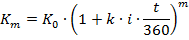 kde:K0⟹ počiatočný kapitáli ⟹ ročná úroková miera v tvare desatinného čísla k ⟹ zdaňovací koeficient k = (100 – d)/100; d⟹ daň z úroku vyjadrená v %t ⟹ počet dní úrokovacieho obdobiam ⟹ počet úrokovacích obdobíDaň z úroku je na Slovensku v súčasnosti 19%. 	Celkový úrok po zdanení – um´ – na konci m-tého úrokovacieho obdobia vypočítame ako rozdiel výsledného a počiatočného kapitálu:um´ = Km – K0teda: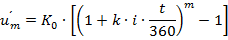 Príklad 1:Andrej si na začiatku roka založil vkladnú knižku, na ktorú uložil 400€. Koľko eur Andrej dostal od banky po dvoch rokoch, ak úroková miera bola po celú dobu rovnaká – 1,9% a banka úročila vždy na konci každého polroka? Banka používa zložené úrokovanie.Riešenie: K0 = 400i = 0,019t = 180 (1 Polrok = 180 dní, podľa štandardu 30E/360)m = 4 (2 roky = 4 polroky = 4 úročenia)k = 0,81 K4 = ?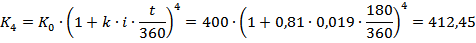 Po dvoch rokoch dostal Andrej od banky približne 412 €. Príklad 2: Pani Kováčiková uložila na termínovaný vklad na 1 mesiac s revolvingom 3 000€. Vklad bol osem krát obnovený. Na konci deviateho mesačného obdobia bol vklad vyplatený; úročený bol 1x mesačne, prvý krát mesiac od založenia. Úroková miera bola po celú dobu 2,45%. Vypočítajte celkový úrok z vkladu po zdanení v prípade, že pani Kováčiková úroky nevyberala. (Z úroku banka štátu odvedie 19%, zvyšok vyplatí klientke.)Riešenie: K0 = 3 000i = 0,0245k = 0,81 t = 30m = 9 um´ = ?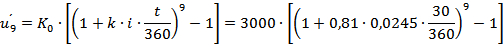 u9´ = 44,95 Celkový úrok z vkladu po zdanení je 44,95 €.Príklad 3: Pán Sárka chce kúpiť v autobazári jazdené auto, ale nemá dostatok hotovosti. Banka mu ponúkla úver na pol roka, s úrokovou mierou 11,2%. Banka úročí 1x mesačne, prvýkrát mesiac od poskytnutia úveru. Používa zložené úrokovanie a požičiava iba sumu zaokrúhlenú na celé stovky. Do akej ceny si môže pán Sárka vybrať auto, ak po polroku bude mať k dispozícii na zaplatenie úveru 4 500€?Riešenie:K6 = 4 500€i = 0,112t = 30m = 6k = 1K0 = ?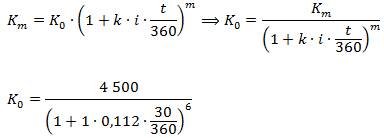 K0 = 4256,03 €Pán Sárka si môže v autobazári vybrať auto do 4200 €.Príklad 4: Roman si požičal od kolegu 800 €, s úrokovou mierou 12%. Kolega používa zložené úrokovanie, úročí 1x mesačne. Chce, aby Roman splatil dlh skôr, ako presiahne 1000€. O koľko mesiacov to bude?Riešenie:K0 = 800, Km = 1000i = 0,12t = 30k = 1m = ?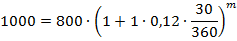 1,25 = 1,01mlog1,011,25 = mm = 22Romanov dlh presiahne 1000 € po 22 mesiacoch.6.5 Deficit zdrojov, zadĺženieJednoduchá  definícia  deficitu  predstavuje  prevahu  výdavkov  nad  príjmami,  často  označovaný  ako schodok,  nedostatok  alebo  záporný  rozdiel.  Inak  povedané,  ak  je  suma  príjmov  jednotlivca,  resp. rodiny  nižšia  ako  suma  výdavkov,  vzniká  deficit  zdrojov.  Buďte  si  vedomý,  koľko  získate  príjmov mesačne alebo za iné pravidelné obdobie a aké sú vaše pravidelné výdavky.Deficit zdrojov je vždy potrebné z niečoho pokryť (financovať). Spôsoby sú rôzne, napr.:  odstrániť/znížiť nepravidelné a špecifické výdavky (podľa možností aj fixné náklady),  alebo financovať deficit formou cudzích zdrojov, čo však so sebou prináša dodatočné náklady vo forme úrokov a poplatkov.Financovanie deficitu formou cudzích zdrojov je možné formou:  pôžička,  úver,  leasing (lízing),  splátkový predaj,  iné.Úver  predstavuje  poskytnutie  finančných  prostriedkov  jednou  osobou  (veriteľom)  druhej  osobe (dlžníkovi),  pričom  dlžník  sa  zaväzuje  v  dohodnutej  dobe  prijaté  prostriedky  veriteľovi  vrátiť  a zaplatiť  aj  úroky  z požičaných peňazí. Splátka úveru sa tak spravidla skladá z istiny požičanej sumy,úroku  a prípadne aj poplatkov. Pri výbere úveru je dôležité zvážiť predovšetkým celkovú sumu a aj časové hľadisko pri krytí deficitu finančných prostriedkov.Splátkový  predaj  je  financovanie  nákupu  na  úver.  Má  spoločné  rysy  so  spotrebným  úverom  a umožňuje  nákup  tovarov  a  služieb  aj  bez  potrebnej  hotovosti.  Úver  ponúka  priamo  predajca,  no poskytuje ho splátková spoločnosť. Klient sa podpisom zmluvy zaväzuje splácať istinu úveru a úroky. Úrokové  sadzby  a  RPMN  sa  pohybujú  od  0  %  až  po  desiatky  percent  a  doba  splácania  až  do  60 mesiacov. Ich výška závisí od akontácie prvej splátky, doby splácania a iných okolností.Výhody splátkového predaja:  kupujúci sa stáva vlastníkom tovaru alebo služby  rýchlosť a jednoduchosť vybavenia financovania   možnosť nulovej akontácieNevýhody splátkového predaja:  potrebné potvrdenie o príjme pri vyšších sumách  preplatenie  kupovanej  veci  s  výnimkou  ponúk  s  nulovým  navýšením  (zväčša  sa  však  platí spracovateľský poplatok)Riziká:  nutnosť  reálne  zvážiť  finančné  možnosti  v  prípade  nepredvídateľnej  situácie  (napr.  strata zamestnania)  schopnosť pravidelne splácať mesačné splátky   potreba porovnať viacero ponúk a možností financovania  nedôslednosť pri podpise zmluvy a následné nevýhodné podmienky pre spotrebiteľa  riziko sankcií pri neuhradení splátkyPodstatou leasingu je skutočnosť, že ako klient lízingovej spoločnosti využívate predmet lízingu po dobu trvania lízingovej zmluvy. Lízing je teda prenájom tovaru dlhodobej spotreby, ide napr. o (auto, stroje, zariadenia ...). Platíte pravidelné  splátky, no tento predmet nie je vo vašom vlastníctve, ale vo vlastníctve lízingovej spoločnosti,  po ukončení doby lízingu sa mení vlastníctvo predmetu lízingu v závislosti od druhu lízingu. Spravidla  sa  vlastníkom  stáva  osoba,  ktorá predmet  lízingu  užívala  počas trvania  lízingovej zmluvy.Hlavné druhy lízingu:  finančný  lízing,  resp.  finančný  prenájom  (v  niektorých  zahraničných  krajinách  sa  používa pojem kapitálový lízing),  operatívny lízing, resp. operatívny prenájom,Ako si vybrať medzi finančným a operatívnym lízingom?- Ak je zámerom obstaranie predmetu lízingu, spravidla zvolíme finančný lízing. Ak máte záujem iba užívať predmet lízingu, je vhodnejší operatívny lízing.Dôležité:  pred každým výberom spôsobu krytia deficitu si porovnajte viacero ponúk, aby ste sa vedeli správne rozhodovať  v prípade zadlžovania myslite na to, že požičané prostriedky budete musieť vrátiť  predtým, ako podpíšete nejakú zmluvu, dôkladne sa oboznámte s jej obsahom  a nechajte si podrobne vysvetliť z nej vyplývajúce záväzky  nepodpisujte zmluvy pod tlakom  v prípade, že sa neviete správne rozhodnúť, využite, napr. služby finančných poradcov. 6.6 Ako splácať dlhyOdpoveď na otázku, ako sa zbaviť dlhov, resp. ako splácať dlhy nebýva vždy jednoduchá. Veriteľ zvyčajne trvá na vymáhaní pohľadávky. Dôležité je dodržiavať uvedené zásady:Platí zásada č.1:Ak sa chcete zbaviť dlhov je potrebné zvážiť najvýhodnejší spôsob splácania dlhu.Platí zásada č.2:Pôžičky sa musí dlžník naučiť splácať tak, aby to bolo pre neho čo najvýhodnejšie, pretože nie každé posielanie peňazí na účet veriteľa znižuje Váš dlh rovnakým spôsobom.Platí zásada  č.3:Nedostať  sa  do  kolotoča  pôžičiek  a dlhov,  ktorý   nastáva  ak  sa  dlžník  dostane  do situácie, že sa jeho pôžičky navýšia do takej miery, že už len pokrýva starú pôžičku novou. Platí zásada č.4:Vyvarovať sa zbavovania dlhov formou čerpania úveru od nebankovej spoločnosti, pretože sú často nevýhodné vzhľadom na vysoký zmluvný úrok. Platí zásada  č.5:Vytvoriť  si  zálohu  minimálne  na  tri  mesiace  dopredu.  Záloha  je  potrebná  pre nepredvídané  okolnosti,  ktoré  prichádzajú  často  nečakane.  Nie  každý  dlžník  je  však  schopný  si vytvoriť zálohu do budúcnosti.Platí zásada č.6:Urobiť všetko pre to, aby ste uhradil svoje súčasné dlhy.Platí zásada č.7:Vytvorenie si plánu ako sa zbaviť dlhov, ktorý musí byť zvolený správne a  ktorý funguje  od  začiatku.  Pokiaľ  splácate  svoj  dlh  veriteľovi  a už  ste  sa  dostali  do  omeškania  je  veľmi dôležité posielať peniaze v čo najskoršom termíne.Platí zásada  č.8:Docieliť,  aby  dlžníkovi  bolo  umožnené  postupné  splácanie  dlhu  formou  splátok. Výška splátok by mala byť taká, aby dlžník splátky zvládal splácať. Veľa dlžníkov má dlh často u viac ako  3  veriteľov  naraz.  Úroky  bývajú  obyčajne  nevýhodné  a  vysoké  (najmä  ak  si  dlžník  požičal  od nebankovej spoločnosti).Platí zásada  č.9:Základným  kľúčom  ako  sa  zbaviť  dlhov  je  spojiť  všetky  dlhy  do  jedného  s výhodným  úrokom.  Obyčajne  najvýhodnejší  úrok  je  v  prípade  hypotekárnych  úverov  (ktorý  sa pohybuje vo výške 4-5 % ročne). Platí zásada č.10:Možnosť dlh si rozložiť aj na viac rokov, čím sa zníži celková výška splátky. Týmto spôsobom  sa  výrazne  znížia  mesačné  splátky  a  dlžník  bude  schopný  dlh  splácať.  Pri  správnom optimalizovaní  dlhov  do  jedného,  dokonca  nemusíte  dlh  preplatiť,  hoci  by  ste  ho  splácali  aj  vyšší počet rokov. Platí zásada  č.11:Každý  dlžník  má  svoje  dlhy  riešiť  v čo  najskoršom  termíne,  pretože  dlhy  môžu veritelia vymáhať súdnou a exekučnou cestou. Potom to už je len krok k tomu, aby dlžník prišiel o strechu nad hlavou. S veriteľom je najlepšie sa dohodnúť. Nie vždy je to však možné a veriteľ nielenže nepočúva žiadosti dlžníka o splátkový kalendár, ale ani nemieni s dlžníkom komunikovať. Platí zásada č.12:Veriteľovi je potrebné ukázať, že ste na dlh nezabudli a chcete ho splácať. Platí zásada č.13V prípade, ak dlžník vlastní nehnuteľnosť, uvažovať aj nad prípadným predajom . Pokiaľ  je  na  nehnuteľnosti  zriadených  niekoľko  exekučných  záložných  práv,  nehnuteľnosť  nie  je možné len tak jednoducho predať. Najskôr je potrebné uhradiť všetky exekúcie, ktoré bránia predaju. Platí zásada č.14:Prenechať oddlženie na odborníkov.Ako vracať dlhy?Príklad 1: Úver v banke – predčasné splateniePani  XY  si  vzala  v  banke   úver  v  sume  3.300  €.  Splatiť  ho  má  za  12  mesiacov,  pričom  výška mesačnej splátky je 286,68 €. Pravidelne desať mesiacov pôžičku spláca, potom vyhrá v lotérii a chce sa dlhu zbaviť. Zostáva jej vyplatiť ešte dve splátky v sume 573,36 €. Po 10 mesiacoch je istina úveru 567,20 €. Za predčasné splatenie si banka vyúčtuje  najviac 0,5 % zo zostatkovej istiny, čo je 2,84 €. Pani XY by tak vyplatila banke o 3,32 € menej ako pri pôvodných mesačných splátkach. Príklad 2: LízingPán AB si kúpil auto cez lízingovú spoločnosť. Úver v sume 10.950 € si vzal na štyri roky. Viac ako tri roky pravidelne každý mesiac lízing spláca. Potom mu brat vráti peniaze, takže pán AB môže vyplatiť svoje dlhy. V lízingovej spoločnosti mu zostáva zaplatiť posledných 2.500 €. Ak by mu do konca  splatnosti  zostával menej  ako  rok,  zaplatí  už  len  0,5  %  zo  zostatku  2.500  €.  Pán  AB  by  tak vyplatil lízingovej spoločnosti navyše len 12,5 € a ušetril by tak 87,5 €. Ak by mu do konca splatnosti zostával viac ako rok, môže si finančná inštitúcia od neho vypýtať najviac jedno percento zo zost atku. Ak by bol v sume 2.500 €, zaplatí navyše 25 €.Príklad 3: Stavebné sporenieV sporiteľni je splatenie stavebného úveru bez ohľadu na dĺžku splácania a nesplateného zostatku bezplatné. Na stavebný úver má klient nárok po sporení najmenej 24 mesiacov.Ak klient nemá ešte nárok na stavebný úver, má možnosť požiadať o medziúver. Za jeho predčasné splatenie sa platí poplatok napr. vo výške od 1 % z poskytnutého už vyplateného medziúveru až po 9 %  z  tejto  sumy.  V  štádiu  medziúveru  klient  nespláca  istinu,  len  platí  úroky  a  až  keď  má  nárok  na stavebný úver, časť medziúveru sa jednorazovo splatí nasporenou sumou a zvyšok klient spláca už vo forme stavebného úveru, ktorého predčasné splatenie je bezplatné.Príklad 4: RefinancovaniePani AB si pred piatimi rokmi zobrala úver v banke č.1 vo výške 50.000,-€ s dobou splatnosti 30 rokov, s úrokovou sadzbou 5,50%, pričom výška mesačnej splátky bola 283,89€. Celkove by za úver vrátane úrokov zaplatila 102.202,02€. Po 5 rokoch splácania úveru sa rozhodla kontaktovať banku č.2, ktorá prebrala všetky potrebné informácie a do 48 hodín zadarmo vypracovala ponuku ako ušetriť na mesačných splátkach. Nové parametre ponuky boli takéto: zostatok istiny bol už len 46.230,30€, takže výška  nového  úveru  predstavovala  46.230,30€  s zvyšnou  dobou  splatnosti  25  rokov  a vyjednanou výškou  úrokovej  sadzby  3,29%,  pričom  výška  mesačnej  splátky  by  bola  226,27€.  Pani  AB  by  tak vyplatila  o  57,63€  menej  ako  pri  pôvodnej  banke  č.1  a celkove  by  usporila  po  dobu   25  rokov 17.288,61 €.7. SPORENIE A INVESTOVANIE7.1 Zhodnocovanie svojich financiíZákladná charakteristika sporenia:  pravidelné odkladanie finančných čiastok za účelom dosiahnutia určitej sumy peňazí  sporenie pre vás znamená zisk, ak sa uložené peniaze zhodnocujú nad úroveň inflácie  predpokladom pre investovanie je predovšetkým finančne zodpovedné správanie sa jednotlivca vo vzťahu k plánovaniu a plneniu svojich finančných cieľov formou vlastných rozhodnutí spojených so sporením, pretože sporenie je základným predpokladom pre investovanieZákladná charakteristika investovania:  investovanie je proces, kedy obmedzujeme súčasnú spotrebu na úkor budúceho výnosu (teraz neminiem nasporené peniaze, ale vložím ich do vybraného finančného produktu, ktorý keď predám o určitý čas, tak až potom využijem kúpnu silu investovaných peňazí)  výnos z investície je vlastne prémiou za to, že sme odložili súčasnú spotrebu, je odmenou za čakanieOdporúčania a rady:  pre správny výber investície si vypracujte váš osobný finančný plán (príjmy - výdavky), aby ste videli koľko viete pohodlne investovať  pri investovaní sa nikdy neponáhľajte  stanovte si do čoho by ste chceli investovať  investície sa navzájom líšia potenciálnou mierou výnosu, likvidity a stupňom rizika  vždy si jasne povedzte, koľko ste ochotní prerobiť v prípade investície do rizikovejších aktív  informácie o investičných príležitostiach získate priamo v bankách, poisťovniach, investičných spoločnostiach alebo u sprostredkovateľov  pýtajte si vždy zrozumiteľné informácie a jednoduché prospekty  neočakávajte rýchle závratné zisky a buďte pri investovaní trpezlivý  všeobecne platí, že čím neistejšia je budúca hodnota aktív, tým vyššia je miera návratnosti  diverzifikácia znižuje riziko prostredníctvom rozloženia aktív do niekoľkých druhov investícií a priemyselných sektorovPríklad: Rozhodli ste sa, že mesačne vyčleníte zo svojho rodinného rozpočtu na budúcnosť svojho dieťaťa 200 eur. Aby ste svojmu dieťaťu zabezpečili jednak kapitál a jednak zabezpečenie, rozhodli ste sa, že 150 eur  budete  investovať  formou  sporiaceho  alebo  investičného  produktu  a  zvyšných  50  eur  budete mesačne uhrádzať na účet poisťovne, kde ste pre svoje dieťa vybrali jednu z foriem poistenia. Formou sporiacich  produktov  nepodstupujete  výrazné  riziko,  keďže  vklady  sú  chránené  a  máte  garantované vyplatenie toho, čo ste investovali. Ak sa však rozhodnete pre investovanie do investičných produktov, napr. do podielových fondov, máte svoje prostriedky zhodnocované väčšou mierou ako na sporiacich produktoch a podstupujete vyššie  riziko.  Je  na  každom  z  vás,  akú  formu  zhodnocovania  kapitálu  si vyberiete.Sporenie - predstavuje proces vyčleňovania časti príjmu na použitie v budúcnosti. Úspory sú zdrojom okamžitej  hotovosti  v  prípadoch  núdze  a  zároveň  sú  určené  na  plnenie  krátkodobých  cieľov  a investovanie.Klient  banky  na  svoje  účty  vkladá  jednorazovo  alebo  pravidelne  určité  finančné  zdroje  úročené úrokovou sadzbou, ktorá závisí od výšky vkladu a doby viazanosti. Jedná sa o najkonzervatívnejšiu formu  kumulovania  kapitálu,  pričom  finančné  prostriedky  sú  chránené  Fondom  ochrany  vkladov najviac však do výšky 100 000 EUR.Základná charakteristika sporenia:  pravidelné odkladanie finančných čiastok za účelom dosiahnutia určitej sumy peňazí  sporenie pre vás znamená zisk, ak sa uložené peniaze zhodnocujú nad úroveň inflácieZákladné produkty:  sporiace účty  termínované vklady  garantovaný vklad  stavebné sporenieVýhody a nevýhody:  najkonzervatívnejšia forma kumulovania kapitálu  vopred známy výnos  finančné prostriedky sú chránené Fondom ochrany vkladov  nevýhodou je, že tieto prostriedky sú na dohodnuté obdobie viazanéInvestovanie - predstavuje činnosť, ktorá je zameraná na rozloženie (umiestnenie) voľného kapitálu, s cieľom  jeho  zhodnotenia.  Najčastejšie  ide  o  nákup  cenných  papierov,  ako  sú  akcie,  dlhopisy, podielové listy a nehnuteľnosti, za účelom dosiahnutia zisku po istom čase. S investovaním je spojené riziko  straty,  preto  je  potrebné  analyzovať  a  rozložiť  riziko  (minimalizovať  ho),  vyhodnotiť  výšku možného výnosu (investičná stratégia) a stanoviť trvanie investície (investičný horizont).Klient investuje svoje voľné zdroje buď do podielových fondov alebo ako skúsenejší investor do cenných papierov s cieľom napr. zabezpečiť svojmu dieťaťu kapitál na rozbeh do budúcnosti, ktorý sa ale počas doby, na ktorú ste sa rozhodli investovať, môže zhodnocovať vyššou mierou ako to je pri sporiacich produktoch.Základné charakteristiky investovania:  možné zhodnotenie investície výrazne nad úroveň inflácie  rôzna  variabilita  investičných  produktov,  každý  si  nájde  svoj  produkt,  do  ktorého  by  rád investoval. Výnos a miera rizika závisia od výberu konkrétneho typu investície (čím konzervatívnejšia investícia, tým  menšie  riziko,  ale  aj  nižší  výnos).  Pri  investovaní  treba  počítať  s  poplatkami,  ktoré  sumárne znižujú výnos.Dlhodobejšie formy investovania (podielové fondy, investície do cenných papierov, investičné životné a kapitálové poistenie) poskytujú väčšiu škálu výberu produktov ako krátkodobé formy investovania. Základné produkty:  kolektívne investovanie alebo inak povedané investovanie do podielových fondov  individuálne investovanie alebo inak povedané investovanie do cenných papierov Výhody a nevýhody:  investované prostriedky sú zväčša rýchlo likvidné   možný očakávaný výnos je vyšší ako pri sporiacich produktoch, avšak tento výnos podlieha aj väčšiemu riziku  je potrebná vyššia znalosť produktov, do ktorých máte záujem investovaťOdporúčania a rady:  vypracujte  si  váš  osobný  finančný  plán  (príjmy  -  výdavky),  aby  ste  videli,  koľko  viete  zo svojho prebytku odkladať buď formou sporenia resp. investovania  čím konzervatívnejšie produkty využívate, tým je výnos nižší a bezpečnejší  čím rizikovejšie produkty využívate, tým je výnos vyšší  požiadajte finančnú inštitúciu alebo finančného poradcu o odporučenie pri výbere správneho umiestnenia finančného prebytku  dobre si prečítajte zmluvu (predmet, úroky, predčasné vyplatenie, iné)  nechajte si vysvetliť prípadné otázky dedenia alebo pokračovania v úsporách v prípade smrti alebo úrazu  nepodpisujte zmluvu pod časovým tlakom.Každý finančný spotrebiteľ sa rozhoduje podľa svojich potrieb v  každej fáze svojho života odlišne. Volí  rôzne  produkty  či  už  na  zhodnocovanie  voľných  finančných  zdrojov  alebo  na  zadlžovanie  sa. Existujú štyri základné skupiny v životnom cykle človeka:1. mladý a slobodný človek:  počas štúdia-  nízky príjem, pokiaľ ste podporovaný rodičmi -  počas voľného času a prázdnin si zarábate financie na rôznych brigádach-  na to, aby ste robili závažnejšie finančné rozhodnutia, nemáte dostatok voľných zdrojov-  typické finančné produkty: študentský bežný účet, študentské pôžičky  po štúdiu prvé zamestnanie-  príjem, ktorý dosiahnete, sa väčšinou vyrovná vaším výdavkom-  zaoberáte  sa  financovaním  krátkodobých  potrieb  ako:  kúpa  auta,  cestovanie,  platenie nájomného, kúpa iných spotrebných vecí a vaše koníčky.-  typické  finančné  produkty:  bežný  účet,  elektronické  bankovníctvo,  spotrebiteľský  úver, lízing, splátkový predaj.2. bezdetný pár alebo manželský pár s deťmi:  bezdetný pár-  spoločný príjem prevyšuje spotrebu-  dokážete vytvárať úspory a mesačne si odkladať väčšie sumy peňazí-  rozmýšľate o kúpe lepšieho auta-  začínate uvažovať o kúpe bytu alebo výstavbe rodinného domu-  zariaďujete si domácnosť-  chodíte na spoločné dovolenky-  typické finančné produkty: stavebné sporenie, úver na bývanie, lízing, splátkový predaj, produkt financujúci dovolenku  manželský pár s deťmi-  príjem, ktorý dosahujete, je už vyšší, ale zvýšil sa počet členov rodiny, ktorí zatiaľ žiaden príjem nemajú-  v prípade, že nemáte vlastné bývanie, uvažujete si ho zaobstarať-  rozmýšľate o kúpe väčšieho rodinného auta-  nakupujete deťom rôzne hračky, oblečenie, študijné pomôcky-  snažíte sa deťom zabezpečiť budúcnosť a postarať sa o ich vzdelanie-  začínate  uvažovať  o  zabezpečení  vašej  rodiny  v  prípade  neočakávaných  udalostí  a uzatvárate rôzne poistné zmluvy-  máte viacero úverov, ktoré treba splácať, a ktoré treba vedieť riadiť-  typické finančné produkty: úver na bývanie, lízing, splátkový predaj, spotrebiteľský úver, kapitálové  životné  poistenie,  investičné  životné  poistenie,  produkt  na  zabezpečenie vzdelávania detí3. aktívny vek po osamostatnení detí:  vaše deti sa osamostatnili, začínajú zarábať a netreba ich už ďalej finančne podporovať  väčšinou máte za sebou splatenú väčšiu časť úverov  vaše príjmy sú oveľa vyššie ako výdavky, začínajú sa vám vytvárať značné úspory  začínate investovať do podielových fondov alebo do cenných papierov  začínate uvažovať, ako sa zabezpečiť na dôchodok  viacej cestujete do zahraničia a trávite viac času na dovolenkách  typické finančné produkty: termínované vklady,  garantovaný vklad,  podielové fondy,  cenné papiere,  dôchodkové  sporenie  II.  pilier,  dôchodkové  sporenie  III.  pilier,  platobné  príkazy  a formy úhrad v zahraničí4. dôchodok:  vaše príjmy sa značne znížili, poberáte dôchodok  začínate čerpať svoje prostriedky z osobných dôchodkových účtov  v prípade, že máte nahromadený majetok, rozmýšľate, ako ho rozdelíte medzi deti  -  zaoberáte sa dedením a závetom  časť vašich výdavkov smeruje na zdravie a lieky  typické  finančné  produkty:  dôchodkové  sporenie  II.  pilier,  dôchodkové  sporenie III.pilier,finančné poradenstvoOdporúčania a rady:  pred  každým  výberom  finančného  produktu  si  porovnajte  viacero  ponúk,  aby  ste  sa  vedeli správne rozhodovať  v prípade zadlžovania sa myslite na to, že požičané prostriedky budete musieť vrátiť  predtým, ako podpíšete nejakú zmluvu, dôkladne sa oboznámte s jej obsahom  a  nechajte si podrobne vysvetliť z nej vyplývajúce záväzky  nepodpisujte zmluvy pod tlakom  v  prípade,  že  sa  neviete  správne  rozhodnúť,  využite  služby  finančných  poradcov  či sprostredkovateľov7.2 Investičné alternatívy1. Kúpa nehnuteľnostiNa príklade kúpy nehnuteľnosti - bytu je možné vysvetliť hodnotu investície. Realitný trh je ovplyvňovaný celým radom faktorov, ktorých intenzita sa v čase mení. Dôležité je poznať mieru vplyvu týchto faktorov, medzi ktoré predovšetkým patria:  ponuka nehnuteľností určených na predaj  dopyt a rastúca ochota obstarať si bývanie,  relatívne dobre dostupné úverové zdroje. V minulosti rastúci dopyt po bývaní spôsobil pomerne dynamický rast cien nehnuteľností na bývanie. Neskôr aj v dôsledku vonkajších a vnútorných vplyvov došlo postupne k stagnácii na realitnom trhu a k poklesu cien nehnuteľností spôsobenej finančnou krízou. Medzi ostatné faktory vplývajúce na cenu nehnuteľností patria aj:  lokalita  poloha bytu  úroveň vybavenia bytu vrátane napr. stavu okien, podláh, zateplenia, balkón, garáž  cena nehnuteľnosti  amortizácia bytu  mesačné náklady na energie,  novostavba alebo existujúca stavba,  jedná sa o prvého majiteľa bytu alebo ďalších  sprostredkovanie cez realitnú kanceláriu alebo individuálne  dopravná dostupnosť, vybavenosť a infraštruktúra Cenu bytu ovplyvňuje celý rad faktorov, ale všeobecne platí, že ak dopyt prevyšuje ponuku, tak cena investície do kúpy nehnuteľnosti – bytu rastie, čo platí aj naopak. Príklad faktorov vplývajúcich na nominálny rast cien nehnuteľnosti na strane dopytu:  narastajúca dostupnosť úverov  nízke úrokové sadzby  migrácia obyvateľstva do väčších miest  rast miezd  miera nezamestnanosti  demografický vývoj Príklad faktorov vplývajúcich na nominálny rast cien nehnuteľnosti na strane ponuky:  nedostatok stavebných pozemkov  komplikovaný proces výstavby  počet novostavieb a ich cena Na jednoduchom príklade možno vysvetliť ako sa môže hodnota investície meniť: Pán Miroslav si plánoval kúpiť byt v hlavnom meste, avšak nakoľko býval v menšom meste potreboval najprv predať byt tam. Za predaný byt zinkasoval 50 000,- EUR. Na kúpu bytu vo väčšom meste potreboval úver. Len pre porovnanie:  V prvom prípade, ak by získané prostriedky chcel investovať do kúpy staršieho bytu, ktorý by ho v porovnaní s novostavbou vyšiel lacnejšie, by musel zobrať do úvahy aj dodatočné náklady na prestavbu a rekonštrukciu, čo by ho vo finálne mohlo vyjsť drahšie ako kúpa novostavby. Takisto aj náklady spojené s bývaním by ho vychádzali drahšie ako pri novostavbe. Časom by však zistil, že mu do starého bytu zateká a že má aj ďaleko do obchodu. A tak po zvážení všetkých pre a proti sa rozhodol byt predať. Avšak záujemcov vzhľadom na cenu bolo minimálne, a tí čo aj prišli neboli spokojný s prestavbou. Nakoniec bol časom prinútený s cenou bytu ísť dole a to do takej miery, že by bol stratový. Cenu investície ovplyvnil celý rad faktorov, ktoré mali za dopad, že zlú investíciu by musel predať pod cenu.  V druhom prípade, ak by získané prostriedky chcel investovať do kúpy novostavby, ktorý by ho v porovnaní so staršou stavbou vyšlo drahšie, by nemusel zobrať do úvahy žiadne dodatočné náklady na prestavbu a rekonštrukciu. Takisto aj náklady spojené s bývaním by ho vychádzali lacnejšie ako pri staršej stavbe. Utvrdil sa v tom, že mu novostavba maximálne vyhovuje avšak má ďaleko do obchodu. A tak po zvážení všetkých pre a proti sa rozhodol byt predať. Keďže sa jednalo o novostavbu, tak o byt bol veľký záujem, a tak nakoniec cenu bytu mierne navýšil a predal a to do takej miery, že by bol nestratový resp. ziskový. Cenu investície ovplyvnil celý rad faktorov, ktoré mali za dopad, že dobrú investíciu by vedel predať nad pôvodnú cenu. 2. AkcieAkcia je druh cenného papiera, s ktorým sú spojené práva jeho majiteľa (akcionára) podieľať sa na riadení, zisku a likvidačnom zostatku akciovej spoločnosti.V teórii aj podľa zákona má akcia trojakú definíciu:  cenný papier vyjadrujúci podiel na základnom imaní  časť základného imania vyjadrujúca výšku vkladu akcionára do základného imania  vyjadrenie súhrnu práv a povinností akcionára (najmä povinnosť vkladu, právo na účasť na riadení, právo na podiel na zisku, právo na likvidačný zostatok) Skutočnou hodnotou akcie je jej kurz na burze cenných papierov. Výška kurzu je ovplyvnená predovšetkým: o dosahovanými, resp. očakávanými hospodárskymi výsledkami spoločnosti, o vývojom priemyslového odvetvia, o stavom ekonomiky štátu, v ktorom spoločnosť vyvíja svoju činnosť, o objem produkcie firmy, o vývoj tržného podielu firmy, o schopnosť manažmentu firmy o pozitívnou či negatívnou správou o danej akciovej spoločnosti Kurz sa vytvára na základe:  ponuky a dopytu po akciách danej akciovej spoločnosti na burze cenných papierov,  kurz nezostáva stabilný, tzn. môže sa výrazne meniť v priebehu jedného obchodného dňa, ba v priebehu niekoľkých hodín či minút. Nasledujúce vybrané faktory ovplyvňujú hodnotu investície, ktoré sa prejavia buď na raste alebo na poklese danej akcie: Kurz vzrastie, keď?  Rastie zisk firmy  Rastie obrat firmy  Firma prevedie úspešnú reštrukturalizáciu  Vzrastie základné imanie spoločnosti  Rastie dividenda na akciu  Vyjde iná pozitívna správa o firme  Rastie produkcia odvetvia  Rastie zamestnanosť  Rastie miera investícií v ekonomike  Panuje stabilné politické prostredie  Klesnú úrokové sadzby  Je na trhu previs dopytu Kurz klesne, keď?  Poklesne zisk firmy  Poklesne obrat firmy  Manažment chybne rozhodne  Klesá vyplácaná dividenda  Stane sa havária, požiar, atd. ?  Vyjde iná negatívna správa o firme  Poklesne produkcia odvetvia  Zaznamenáme významné politické chyby  Zvýšia sa úrokové sadzby  Rastú ceny  Na trhu je previs ponuky 3. Obchodovanie na vlastný a cudzí účetObchodovanie na vlastný účet je obchodovanie s vlastným majetkom, ktorého výsledkom je uzavretie obchodov s jedným alebo viacerými finančnými nástrojmi; obchodovaním na vlastný účet nie je spravovanie vlastného majetku.  dealeri (obchodovanie s cenným papierom svojím menom na vlastný účet): - spájajú predávajúcich s kupujúcimi, - kótujú ceny stanovených cenných papierov na báze nákupnej a predajnej ceny (bid/ask),   zisk dosahujú na základe rozpätia (spreadu) medzi nákupnou a predajnou cenou, - uskutočňujú obchody vo vlastnom mene na vlastný i cudzí účet. Obchodovanie na cudzí účet znamená, že obchodník vstupuje do zmluvných vzťahov s tretími osobami vo svojom mene alebo v mene klienta, kde práva, povinnosti, výnosy, resp. straty alebo riziká znáša klient.  broker (obchodovanie s cenným papierom svojím menom na príkaz a na účet svojich zákazníkov): - uskutočňuje obchody vo vlastnom mene na cudzí účet - zisk vo forme provízie (brokerage), - sprostredkovateľ medzi kupujúcimi a predávajúcimi, pričom na trhu vystupuje ako ich agent,   je zainteresovaný na objeme obchodov, - nepodstupuje trhové riziko, pretože nedrží zásobu cenných papierov, - podstupuje riziko poklesu objemu sprostredkovateľských obchodov a straty kľúčových klientov,  maklér - zastupuje brokerskú firmu pri jednaní s klientom, - všeobecné označenie pre obchodníka s cennými papiermi - značná časť jeho príjmov závisí od objemu sprostredkovateľských obchodov. 4. Podielové fondyTyp investície, ktorá umožňuje rýchly a jednoduchý prístup k finančným prostriedkom predstavuje otvorený podielový fond, pri ktorom sa stretávame s pojmom kolektívne investovanie. To znamená, že ako jednotlivec neinvestujete samostatne do cenných papierov alebo iných investičných nástrojov, ale vyberiete si konkrétny typ fondu, do ktorého vložíte finančné prostriedky, ktoré chcete investovať. Následne daný fond investuje vaše peniaze do cenných papierov, komodít, nehnuteľností, derivátov, alebo iných nástrojov, do ktorých má povolené vložiť finančné prostriedky. Vy sa tak stávate spolu s ostatnými investormi fondu spoločným vlastníkom majetku podielového fondu, ktorého podielové listy môžete kedykoľvek a v akomkoľvek množstve od investičnej spoločnosti nakúpiť, ale zároveň ich môžete aj kedykoľvek odpredať spätne. Výhody investovania do otvorených podielových fondov:  možné vyššie výnosy - peniaze uložené do podielových fondov dlhodobo vynášajú viac ako bankové vklady a nezáleží na výške vkladu,  vysoká likvidita - peniaze môžete kedykoľvek vybrať bez výpovednej lehoty a bez transakčných poplatkov v čo najkratšom termíne,  rozloženie rizika – portfólio fondu je vytvárané rôznymi cennými papiermi od rôznych spoločností tak, aby pokles hodnoty jedného cenného papieru bol vyvážený rastom hodnoty iného. Hodnota vašej investície preto nekolíše ako pri priamom nákupe akcií alebo dlhopisov,  profesionálna správa - kvalifikovanými odborníci v oblasti finančných trhov,  dostupnosť a jednoduchosť  veľký výber - výber podľa toho, na akú dlhú dobu chcete peniaze uložiť, aký vysoký výnos by ste chceli dosiahnuť a aké veľké investičné riziko ste ochotný zniesť,  dostatok informácií  nové investičné možnosti - podielové fondy umožňujú využívať aj také investície, ktoré by jednotlivcom za iných okolností zostali nedostupné, napr. štátne pokladničné poukážky,  nižšie transakčné náklady - podielové fondy nakupujú cenné papiere vo väčšom množstve naraz, a preto platia nižšie poplatky ako jednotliví investori.5. Bežný účetBežný účet je základný bankový produkt, prostredníctvom ktorého môže klient vykonávať každodenné bankové operácie. Medzi základné operácie patrí vklad, výber a prevod peňazí na iný účet. Štandardnými službami spojenými s bežným účtom sú trvalé príkazy a inkasá. Za vedenie bežného účtu si obyčajne banka účtuje poplatok. Nevýhoda:  nevýhodný, resp. veľmi nízky úrok. 6. Sporiaci účetSporiaci účet je krátkodobý vkladový produkt, kombinácia terminovaného vkladu a bežného účtu. Na jednej strane poskytuje vyššie úročenie, podobne ako termínované vklady, na strane druhej peniaze na účte nie sú viazané, podobne ako na bežnom účte. Výhody sú:  peniaze vždy poruke  výhodný úrok  možnosť extra vkladov 7. Termínovaný vkladTermínovaný vklad je produkt bánk, ktorý umožňuje zhodnotiť peniaze klienta, počas pevne stanoveného obdobia. Ide o produkt, ktorý je vhodný pre ľudí, ktorí si plánujú vložiť určitú sumu peňazí na vopred stanovenú dobu. Termínovaný vklad môže byť buď:  jednorázový  automaticky obnovovaný.Úroky sa pri termínovaných vkladoch pripisujú k vkladu:  pravidelne v určitých intervaloch,  alebo ich banka môže prevádzať na bežný účet, ktoré sa ďalej úročia čím vkladateľ získava aj úroky z úrokov. Z pohľadu lehoty viazanosti (fixácie úrokovej sadzby) poznáme:  krátkodobé s lehotou viazanosti od niekoľkých dní do 1 roka,  strednodobé s lehotou viazanosti vyššou ako 1 rok,  dlhodobé termínované vklady s lehotou viazanosti dlhšou ako 5 rokov. Úročenie termínovaných vkladov závisí od:  lehoty viazanosti vkladu,  výšky vloženej sumy. Čím je dlhšia viazanosť a čím vyššia je vložená suma, tým je úročenie vkladu vyššie. Lehoty viazanosti si klient zvolí pri zriaďovaní vkladu. Najčastejšie banky ponúkajú termínované vklady na 1,3,6,9 mesiacov a potom 1 až 5 rokov. Predčasné výbery z termínovaného vkladu pred uplynutím lehoty viazanosti sú zväčša spoplatňované. Tieto poplatky sú vo forme časti zarobených úrokov, prípadne niektoré banky strhnú aj celý úrok. 8. Finančné trhy, burzyFinančný trh (v širšom zmysle) alebo peňažný trh (v širšom zmysle) je mechanizmus a súbor inštitúcií a transakcií, ktorým(i) sa stretávajú ponuka a dopyt po voľných finančných prostriedkoch (a spravidla aj drahých kovoch), ktoré sú úsporami niektorých ekonomických subjektov. Úlohou finančného trhu: premiestňovať finančné prostriedky od subjektov, ktoré majú prebytok finančných prostriedkov /veriteľov, investorov/ k subjektom, ktoré majú nedostatok finančných prostriedkov /dlžníkom, veriteľom/. Funkcie finančného trhu:  akumulačná funkcia – ide o sústreďovanie dočasne voľných peňažných prostriedkov zo všetkých zdrojov,  alokačná funkcia – umiestnenie peňažných prostriedkov tak, aby boli čo najviac zhodnotené,  prerozdeľovacia funkcia – ide o sprostredkovanie zmeny držby /vlastníckych práv/ finančných nástrojov a zabezpečenie likvidity cenných papierov,  selektívna funkcia – zabezpečuje rovnováhu medzi úsporami a investíciami, čo znamená, že urýchľuje zánik neperspektívnych subjektov a podporuje rozvoj životaschopných subjektov. Finančný trh možno členiť z viacerých hľadísk: 1. z časového hľadiska:  peňažný trh – trh s krátkodobými finančnými nástrojmi,  kapitálový trh – trh so strednodobými a dlhodobými finančnými nástrojmi 2. z hľadiska opakovanosti obchodovania s cennými papiermi:  primárny trh - obchoduje sa na ňom s novými cennými  sekundárny trh – je to trh starých cenných papierov, obchoduje sa na ňom už s emitovanými cennými papiermi 3. z vecného /predmetového hľadiska:  peňažný trh (v užšom zmysle) = trh krátkodobých peňazí  kapitálový trh = trh dlhodobých peňazí, finančný trh v užšom zmysle  devízový trh  trh zlata a drahých kovov  poistný trh Kapitálový trh alebo trh dlhodobých peňazí alebo finančný trh (v užšom zmysle) je mechanizmus a súbor inštitúcií a transakcií, ktorým(i) sa stretávajú ponuka a dopyt po stredno- a dlhodobom peňažnom kapitále. 4. z hľadiska opakovanosti obchodovania s cennými papiermi: primárny trh - obchoduje sa na ňom s novými cennými papiermi  sekundárny trh - je to trh starých cenných papierov, obchoduje sa na ňom už s emitovanými cennými papiermi. 5. z hľadiska organizovanosti:  organizovaný  neorganizovaný – bankovou formou, burzovou formou 6. z hľadiska účastníkov na finančnom trhu, resp. inštitúcií: bankový trh  medzibankový trh  mimobankový trh  burzový trh  mimoburzový trh 7. z teritoriálneho hľadiska: národný trh  medzinárodný trh Burza je osobitný druh organizovaného trhu, na ktorom predávajúci, kupujúci a spravidla aj sprostredkovatelia (tzv. brokeri, makléri, dealeri, a pod.) uskutočňujú obchody istých zastupiteľných objektov (cenných papierov, tovarov, devíz, valút, poistiek, služieb a pod.) alebo práv na tieto objekty, pričom:  tieto objekty obchodu musia byť na obchodovanie na burze pripustené („kótované“)  tieto objekty obchodu nie sú na tomto organizovanom trhu fyzicky k dispozícii (alebo dokonca ešte ani neexistujú)  tento organizovaný trh sa koná pravidelne na určitom mieste a v určitom čase  podmienky tohto organizovaného trhu sú štandardizované  tento organizovaný trh je pod štátnym alebo medzinárodným dohľadom. Na burze sa sústreďuje dopyt a ponuka po obchodovanom objekte, a to je nakoniec aj účel burzy. V slovenskej zákonnej definícii (Zákon o burze cenných papierov, Zákon o komoditnej burze) pojem burza cenných papierov zahŕňa všetky finančné nástroje, teda okrem cenných papierov a nástrojov peňažného trhu aj všetky deriváty, pričom komoditné deriváty sú zahrnuté aj v pojme komoditná burza. Najznámejšie burzy na svete:  NYSE - New York Stock Exchange - burza cenných papierov  TSE - Tokyo Stock Exchange - burza cenných papierov  LSE - London Stock Exchange - burza cenných papierov  NASDAQ - burza zameraná na obchod s technológiami  FSE - Frankfurt Stock Exchange - Frankfurtská burza, v srdci eurozóny. Na Slovensku existuje:  BSSE/BCPB - Burza cenných papierov v Bratislave  KBB - Komoditná burza Bratislava Nástroje kapitálového trhu sú najmä:  dlhopisy,  akcie,  hypotekárne záložné listy,  podielové listy Dlhopis – je cenný papier vydávaný dlžníkom (emitentom), ktorým môže byť štát, banka, podnik, mesto, alebo aj fyzická osoba, ktorá je zapísaná v obchodnom registri. Dlžník (emitent) sa zaväzuje vyplatiť požičané peniaze podľa vopred stanovených pravidiel vo vopred stanovenom čase a navyše vyplatiť aj úrok. Dlhopis sa označuje aj pojmom obligácia (napr. komunálne obligácie, zamestnanecké obligácie). Akcia - je druh cenného papiera, s ktorým sú spojené práva jeho majiteľa (akcionára) podieľať sa na riadení, zisku a likvidačnom zostatku akciovej spoločnosti tak, ako to určuje Obchodný zákonník a stanovy akciovej spoločnosti, jej definícia znie:  cenný papier vyjadrujúci podiel na základnom imaní  časť základného imania vyjadrujúca výšku vkladu akcionára do základného imania  vyjadrenie súhrnu práv a povinností akcionára (najmä povinnosť vkladu, právo na účasť na riadení, právo na podiel na zisku, právo na likvidačný zostatok) Náležitosti akcie sú uvedené v Zákone o cenných papieroch a prípadne stanovách danej spoločnosti. Komodita (commodity) - v užšom (častejšom) zmysle: vzájomne zastupiteľné hmotné predmety obchodu (najmä suroviny a materiály), najmä obchodované na organizovaných trhoch (napr. burzách) a/alebo vôbec svetových trhoch. V širšom zmysle:  hmotné predmety obchodu (najmä medzinárodného obchodu),  v medzinárodných tovarových dohodách, inak často nepresne: tovar. Obchodník s cennými papiermi (CP):  každý, kto obchoduje s cennými papiermi  akciová spoločnosť so sídlom na území SR, ktorej predmetom činnosti je poskytovanie jednej alebo viacerých investičných služieb klientom alebo výkon jednej alebo viacerých investičných činností na základe povolenia na poskytovanie investičných služieb udeleného Národnou bankou Slovenska Investičné služby a investičné činnosti sú:  prijatie a postúpenie pokynu klienta týkajúceho sa jedného alebo viacerých finančných nástrojov,  vykonanie pokynu klienta na jeho účet,  obchodovanie na vlastný účet,  riadenie portfólia,  investičné poradenstvo,  upisovanie a umiestňovanie finančných nástrojov na základe pevného záväzku,  umiestňovanie finančných nástrojov bez pevného záväzku,  organizovanie mnohostranného obchodného systému. Obchodník s CP plní pri vydávaní cenných papierov najmä nasledovné úlohy: · poskytuje emitentovi základné poradenstvo o možnostiach vydania cenných papierov, · navrhuje vhodný spôsob financovania, · realizuje due dilligence, · vykonáva úlohy manažéra emisie, · podieľa sa na príprave prospektu a emisných podmienok, · zverejňuje emisné podmienky, · zverejňuje prospekt, · preberá čiastočné alebo úplné garancie za upísanie emisie, · vytvára a riadi konzorcium upisovateľov, · rozpredáva emisiu, · uskutočňuje PR aktivity, · registruje emisiu v Centrálnom depozitárovi CP, · uvádza cenné papiere na Burze CP v Bratislave (BCPB) vrátane účasti na analytickom rozhovore s    Výborom pre kótovanie BCPB . zabezpečuje podporu kurzu po uvedení emisie na burzu CP . aktivity manažéra po prijatí emisie na BCPB, t.zn.: . splátky kupónov, . určovanie úrokovej sadzby . operácie súvisiace s postupným znižovaním objemu emisie . pri akciách výplata dividend . pri dlhopisoch splatenie CP. Klientom obchodníka s cennými papiermi sa rozumie fyzická alebo právnická osoba, ktorej obchodník s cenným papiermi poskytuje investičnú alebo vedľajšiu službu.7.3 Pravidlá investovaniaZákladné pravidlo investovania hovorí, že výnos je priamo úmerný riziku - t.j. čím vyššie riziko, tým by mal byť potenciálny výnos vyšší a naopak. Aby ste dosahovali väčšie výnosy, musíte investovať do rizikovejších finančných nástrojov (akcie, komodity, cenné papiere okrem štátnych). S cieľom neprísť o celú vašu investíciu je dôležité nájsť optimálny pomer medzí týmito dvoma faktormi (riziko a výnos). Pri rozhodovaní medzi dvomi aktívami s rovnakým výnosom si vyberte to aktívum, ktorého riziko je menšie, tzn. že je potrebná diverzifikácia, čo všeobecne znamená rozloženie peňažných prostriedkov do viacerých finančných nástrojov. Cieľom je zníženie rizika spojeného s investíciou v porovnaní s vložením všetkých peňažných prostriedkov len do jediného finančného nástroja. Pri investovaní do podielových fondov sa stretávame s pojmom kolektívne investovanie. To znamená, že ako jednotlivec neinvestujete samostatne do cenných papierov alebo iných investičných nástrojov, ale vyberiete si konkrétny typ fondu, do ktorého vložíte finančné prostriedky, ktoré chcete investovať. Následne daný fond investuje vaše peniaze do cenných papierov, komodít, nehnuteľností, derivátov, alebo iných nástrojov, do ktorých má povolené vložiť finančné prostriedky. Vy sa tak stávate spolu s ostatnými investormi fondu spoločným vlastníkom majetku podielového fondu. Správca fondu investuje do diverzifikovaného portfólia cenných papierov, akými sú napr. akcie, dlhopisy alebo nástroje peňažného trhu. Podielový fond je založený na účely zhodnotenia majetku podielnikov formou investovania na finančných trhoch. Majetkové práva podielnikov sú reprezentované podielovými listami. Výhody investovania do podielových fondov:  finančné prostriedky spravujú odborníci na investovanie, so skúsenosťami na finančných trhoch  diverzifikácia investovaných prostriedkov  aktívne riadenie rizika a výnosu vo fonde Nevýhody investovanie do podielových fondov:  viacero poplatkov spojených s investovaním  neviete ovplyvniť, do čoho presne bude fond investovať, viete si len vybrať druh aktív (peňažne, dlhopisové, akciové, realitné fondy)  neviete dopredu, aký bude výnos, na rozdiel od termínovaných vkladov.  Akcia - dáva majiteľovi právo na majetkový podiel v spoločnosti a takisto podiel na zisku v podobe dividend, ak ich firma vypláca: -  dividenda je výnos z akcie a štandardne sa uvádza v nominálnej hodnote na jednu akciu (napríklad 20 centov na jeden kus akcie) - dividenda môže byť vyplácaná aj niekoľkokrát do roka - dividendy nepodliehajú zdaneniu - akcia je vo všeobecnosti vysoko riziková investícia, ktorej hodnota sa môže v priebehu jedného dňa zmeniť o niekoľko percent (nahor aj nadol) - dosiahnutý výnos na akcii predstavuje rozdiel medzi cenou, za ktorú sme akciu kúpili (podlieha dani z príjmov vo výške 19%) a cenou, za ktorú sme ju predali plus vyplatené dividendy (nezdaňuje sa)  Podielový list - dáva majiteľovi podiel na majetku v podielovom fonde a právo podieľať sa na výnose v podielovom fonde: - výnos na podielovom liste predstavuje rozdiel medzi cenou, za ktorú sme tento podielový list kúpili a cenou, za ktorú sme ho predali - výnosy z podielových fondov podliehajú dani z príjmov, pri vyberaní peňazí z fondu vám správcovská spoločnosť strhne túto daň - rizikovosť investície do podielového fondu, ako i výnosy z podielového listu závisia od typu aktív, do ktorých podielový fond investuje. Vo všeobecnosti investície do podielových fondov sú menej rizikové ako investície do akcií (a to aj v prípade, že sa jedná o podielový fond, ktorý investuje do akcií, nakoľko sú investície vo fonde rozložené (hovoríme, že sú diverzifikované, t.j. má nižší stupeň rizikovosti ako akcia)  Dlhopis - je forma pôžičky, ktorú investor poskytuje firme (alebo inému subjektu – napr. štátu, finančnej inštitúcii,…), ktorá sa zaväzuje ho splatiť vo vopred dohodnutom termíne (rozdiel voči úveru je aj v tom, že úver sa zväčša platí v pravidelných splátkach, zatiaľ čo emitent CP platí pravidelne iba úrok a istinu zaplatí na konci splatnosti dlhopisu): - dlhopisy väčšinou vyplácajú kupóny (okrem bezkupónových dlhopisov) - riziko ale aj výnos pri dlhopisoch je spravidla nižšie ako u akcií - v porovnaní s termínovanými vkladmi prinášajú dlhopisy zaujímavejšie výnosy, ale na investovanie je potrebných viac finančných prostriedkov (zvyčajne v tisícoch eur) - základné delenie dlhopisov podľa typu kupónu:  s fixným kupónom - výška výplat je vopred dohodnutá, v percentuálnom tvare z nominálu (napríklad 5% kupón). Štandardne sa fixný kupón vypláca raz ročne  s pohyblivým kupónom - výška splátok sa časom mení, je naviazaná na medzibankové sadzby typu EURIBOR. Uvádza sa v tvare EURIBOR plus dohodnutá marža (napríklad 3 mesačný EURIBOR + 0,9%). Pohyblivý kupón sa vypláca štvrťročne, polročne alebo ročne - ďalšie členenie dlhopisov je možné podľa typu emitenta, teda subjektu, ktorý dlhopis vydáva:  štátne - vydávané štátmi, považované spravidla za bezpečnejšie dlhopisy ako napr. komunálne, bankové či korporátne  komunálne - dlhopisy vydávané VÚC a mestami, stupeň rizika sa blíži k štátnym dlhopisom  bankové - vydávané bankami  korporátne - vydávané podnikmi  Hypotekárny záložný list - HZL - typ bankového dlhopisu, ktorý je krytý hypotekárnymi úvermi zabezpečenými záložným právom k nehnuteľnostiam. V prípade bankrotu banky prechádzajú tieto hypotéky k inej banke a sú použité na vyplatenie úrokov a nominálu HZL. Preto sú menej rizikové ako obyčajné bankové dlhopisy.  Pokladničná poukážka - má podobné charakteristiky ako dlhopis, ale kratšiu splatnosť - väčšinou nevyplácajú kupóny, vyplatia len nominál na konci obdobia - investor nakupuje pokladničné poukážky s istým diskontom voči nominálnej hodnote a jeho výnos predstavuje rozdiel medzi touto kúpnou cenou a nominálom, ktorý dostane pri splatnosti poukážky. Ak je nominál 1 000 eur a nákupná cena je 98,5% z nominálu, tak diskont je 1000 - 985 = 15 eur - väčšinou pokladničné poukážky vydávajú len štáty. Zo spomínaných CP má štátna pokladničná poukážka najnižší stupeň rizika, lebo je garantovaná štátom. 7.4 Regulácia a dohľad nad finančnými trhmiFond ochrany vkladovJe  zo  zákona  poverený  zabezpečovaním  a  výkonom  činností,  súvisiacich  s  ochranou  vkladov fyzických  osôb  a  zákonom  vymedzených  právnických  osôb,  uložených  v  bankách  a  pobočkách zahraničných  bánk,  ktoré  sú  účastníkmi  systému  ochrany  vkladov  v  Slovenskej  republike,  a  to  sú najmä:  sústreďovanie  finančných  príspevkov  od  bánk  a  pobočiek  zahraničných  bánk  do  Fondu ochrany vkladov a nakladanie s týmito finančnými príspevkami a   poskytovanie  náhrad  za  nedostupné  vklady  v  bankách  a  v  pobočkách  zahraničných  bánk,  v rozsahu  a  za  podmienok  ustanovených  zákonom  o  ochrane  vkladov  a  všeobecnými podmienkami vyplácania náhrad za zákonom chránené nedostupné bankové vklady.Účastníkmi  systému  ochrany  vkladov  v  Slovenskej  republike,  podľa  zákona  o  ochrane  vkladov,  sú banky a pobočky zahraničných bánk na celom jej území. Od 30. decembra 2010 sa poskytuje jednému vkladateľovi  náhrada  za  nedostupné  vklady  v  bankách  v  SR  a  v  ďalších  krajinách  EÚ,  chránené jednotne podľa zákona Národnej rady Slovenskej republiky č. 118/1996 Z. z. o ochrane  vkladov a o zmene a doplnení niektorých zákonov v do výšky 100 000 EUR.Napríklad vklady na bežných účtov spadajú pod Fond ochrany vkladov www.fovsr.sk, ktorý garantuje náhradu v plnej výške tohto vkladu, pokiaľ je banka, ktorá poskytla tento vklad účastníkom systému ochrany vkladov.Koho sa týka ochrana vkladov?  fyzických osôb  nadácií, neinvestičných fondov, neziskových organizácií poskytujúcich všeobecne prospešné služby, občianskych združení, spoločenstiev vlastníkov bytov, alebo nebytových združení  právnických osôb s výnimkou finančných inštitúcií, obchodných spoločností, ktoré musia mať účtovnú závierku overenú audítorom a štátnych inštitúciíVýška náhrad:  v  prípade  nedostupnosti  vkladov  zabezpečuje  Fond  ochrany  vkladov  ich  náhradu  v  plnej výške,  pričom  chránené  sú  okrem  všetkých  vašich  vkladov  v  danej  banke  aj  úroky  a  iné majetkové výhody spojené s vkladmi  výška samotnej náhrady závisí od vašich záväzkov voči danej banke, pretože tie sa takisto ako aj premlčané vklady odrátajú od súčtu vkladov a úrokov. Vyplatený je teda iba kladný rozdiel medzi vašimi pohľadávkami a záväzkami voči banke.Pobočka zahraničnej banky  je organizačná zložka zahraničnej banky umiestnená na území Slovenskej republiky,   ktorá  priamo  vykonáva  najmä  bankové  činnosti  (prijímanie  vkladov  a  poskytovanie úverov) a ktorá má na výkon týchto činností udelené bankové povolenie v štáte, v ktorom má sídlo zahraničná banka resp. domovským štátom.  Všetky pobočky zahraničnej banky zriadené v Slovenskej republike zahraničnou bankou so sídlom v členskom štáte Európskej únie alebo inom zmluvnom štáte Európskeho hospodárskeho priestoru sa považujú z hľadiska oprávnenia vykonávať bankové činnosti za jednu pobočku danej zahraničnej banky.Za  dcérsku  spoločnosť  v  zmysle  dostupných  ekonomických  slovníkov  možno  vo  všeobecnosti považovať   takú  filiálku  resp.  spoločnosť,  ktorej  väčšia  časť  spoločného  kapitálu  je  v  rukách  inej spoločnosti,  ktorá  sa  nazýva  materská  spoločnosť  alebo  inak  povedané  dcérskou  spoločnosťou  sa rozumie  právnická  osoba,  nad  ktorou  je  vykonávaná  kontrola  materskou  spoločnosťou,  a  tiež akákoľvek dcérska spoločnosť dcérskej spoločnosti.Pobočky zahraničných bánk na rozdiel od domácich bánk a dcérskych spoločností zahraničných bánk nemusia na Slovensku podľa centrálnej banky investovať žiadny vlastný kapitál. Účastníkmi systému ochrany vkladov v Slovenskej republike sú banky, ako aj pobočky zahraničných bank. No pobočka nie je povinná byť zapojená do systému ochrany vkladov v SR. Aktuálne ani jedna pobočka  zahraničnej  banky  nie  je  účastníkom  systému  ochrany  vkladov  v  Slovenskej  republike. Vklady  v  bankách  v  SR  a  v  ďalších  krajinách  EÚ  sú  chránené  jednotne  do  výšky  100  000  EUR. Zároveň to znamená, že vklady v pobočkách zahraničných bánk vykonávajúcich činnosť na území SR sú  chránené  podľa  pravidiel  domovského  systému  ochrany  vkladov  v  členskom  štáte,  na  území ktorého  má  zahraničná  banka  svoje  sídlo.  Komplikáciu  pre  klientov  môže  predstavovať  výplata nedostupných  vkladov  v  prípade  zlyhania  banky,  ktorá  na  Slovensku  pôsobí  formou  pobočky.  Pri pobočkách pôsobiacich na území SR môžu nastať v prípade vyplácania náhrad za nedostupné vklady prekážky najmä v súvislosti s prípadnou nutnosťou vycestovať do krajiny ústredia zahraničnej banky, komunikovať v lokálnom jazyku banky, resp. vyplácanie náhrad v príslušnej mene krajiny.Rozdiel  pri  dohľade  vo  vzťahu  k pobočke  zahraničnej  banky  a k  dcérskej  spoločnosti  je  v  tom,  že Národná banka Slovenska (NBS) dohliada na činnosť dcérskej spoločnosti, avšak dohľad pobočkou sa riadi  podľa  pravidiel  domovského  systému  dohľadu  v členskom  štáte,  na  území  ktorého  má  sídlo zahraničná  banka.  Národná  banka  Slovenska  môže  vykonávať  dohľad  nad  pobočkami  bánk,  ktoré pôsobia na území iného štátu, a nad dcérskou spoločnosťou banky,  ktorá je bankou na území iného štátu, ak to pripúšťajú právne predpisy tohto štátu a dohoda uzavretá medzi NBS orgánmi dohľadu tohto štátu.Ochrana investorov:  systém  ochrany  vkladov  v  Slovenskej  republike  Vám  poskytuje  garanciu,  že  peňažné prostriedky,  ktoré  ste  zverili  bankám,  prípadne  sporiteľniam,  ktoré  sú  zapojené  do  tohto systému, budú v prípade ich nedostupnosti nahradené, najviac však do výšky 100 000 eur,  systém ochrany vkladov v SR sa týka tak vkladov v tuzemských bankách, ako aj v pobočkách zahraničných bánk na našom území zapojených do tohto systému,  zapojenie tuzemských bánk v systéme je povinné a podstata spočíva v povinných príspevkoch všetkých bánk do Fondu ochrany vkladov (ďalej len „FOV),  zahraničné  banky  a  pobočky  zahraničných  bánk  na  našom  území,  nemusia  byť  vďaka výnimke  zapojené  do  nášho  systému  ochrany  vkladov,  no  ich  ochranu  zabezpečuje  krajina, kde má príslušná banka sídlo,  dajte si pozor pod akú ochranu vkladov patrí vaša banka v prípade, že je to iná krajina, zistite si do akej výšky sú chránené vklady tejto banky.Príklad:  Vklady klientov mBank sú chránené podľa poľského systému ochrany vkladov. Nevýhodou je, že nemusia byť chránené v plnej výške, a môžu byť vyplatené aj v inej mene ako v EUR (napr. v prípade mBank poľský zlotý). Ale vždy do 100 000 EUR.Z ochrany vkladov sú vyňaté:  vklady, ktoré nie sú vedené pre vkladateľa,  vklady na doručiteľa a zostatok zrušeného vkladu na doručiteľa,  podielové  listy,  vklad  potvrdený  cennými  papiermi  a  iné  cenné papiere  a  finančné  nástroje, (verejne  obchodovateľné  cenné  papiere  a  iné  investičné  nástroje  ochraňuje  Garančný  fond investícií),  dlhopisy, zmenky a šeky,  pokiaľ  nie  sú  splnené  špecifické  zákonné  podmienky,  tak  aj  notárske  úschovy  a  spoločné vklady a samozrejme vklady, ktoré sú vlastným zdrojom financovania bánk. FOV sa využije v prípade, ak banka nie je schopná vyplácať svoje vklady počas 48 hodín aj napriek tomu,  že  použila  všetky  svoje  likvidné  prostriedky.  V  takomto  prípade  musí  banka  oznámiť  túto skutočnosť FOV a Národnej banke Slovenska (ďalej len „NBS“), ktorá vyhlási banku za neschopnú vyplácať vklady do 3 pracovných dní od doručenia oznámenia,­  od  tohto  okamihu  sú  pozastavené  všetky  transakcie  týkajúce  sa  existujúcich  vkladov  v  danej banke (týka sa aj operácií cez platobné karty), transakcie ohľadom pohľadávok a záväzkov banky ako takej, ale aj uzatváranie nových zmlúv,­  výnimku  má  len  prijímanie  splátok  na  úvery,  ktoré  už  banka  poskytla,  tento  stav  trvá  až  do skončenia vyplácania náhrad.Výška náhrad:  v prípade nedostupnosti vkladov zabezpečuje FOV náhradu jednému vkladateľovi alebo inej oprávnenej osobe, najviac však do  výšky 100 000 eur, pričom chránené sú okrem  všetkých vašich vkladov v danej banke aj úroky a iné majetkové výhody spojené s vkladmi,  výška samotnej náhrady závisí od záväzkov vkladateľa voči banke, pretože tie sa takisto, ako aj premlčané vklady, najmä nesplatené úvery, poplatky a iné záväzky ku dňu, keď sa vklady v banke  stali  nedostupné,  odrátajú  od  súčtu  vkladov  a  úrokov.  Vyplatený  je  teda  iba  kladný rozdiel medzi vašimi pohľadávkami a záväzkami voči banke.Čas, spôsob a miesto:  vyplácania  náhrad  určuje  FOV,  pričom  tieto  informácie  sa  zverejnia  okrem  médií  aj  v samotnej banke,  v  bežných  prípadoch  sa  vyplácanie  náhrad  deje  jednorázovo,  prostredníctvom  určenej vyplácajúcej banky.Postup:  ak máte záujem o vyplatenie náhrad za nedostupný vklad, musíte postupovať podľa informácií zverejnených FOV,  je potrebné preukázať svoju totožnosť a právo na výplatu vkladu,  na potvrdenie práva na výplatu sú potrebné originály listín o vklade, ktoré vydala banka, sú nimi napríklad:1.  vkladná knižka,2.  preukazný lístok alebo zmluvy o založení účtu s výpisom z účtu,3.  vkladové listy na meno vydané bankou – avšak len tie neobchodovateľné,4.  súdne rozhodnutia a osvedčenia,  samozrejme,  že  v  prípade  zastupovania  vkladateľa,  je  potrebné  odovzdať  aj  právoplatný doklad o práve na zastupovanie, overené splnomocnenie alebo notársky overený doklad, ktorý vám určil vlastníctvo k danému vkladu na základe dedičského konania,  keď vkladateľ dostane za svoj nedostupný vklad v banke náhradu od FOV, jeho pohľadávka voči banke zanikne,  ak ste presvedčený, že postup banky pri vyplácaní náhrad za vklady nebol správny, môžete sa obrátiť na samotný Fond ochrany vkladov - http://www.fovsr.sk/,Odporúčania a rady:  pri  každom  vkladovom  produkte  u  akejkoľvek  finančnej  inštitúcie  sa  pýtajte,  či  spadá  pod ochranu  vkladov  podľa  zákona  NR  SR  č.  118/1996  Z.  z.  o  ochrane  vkladov  a  o  zmene  a doplnení niektorých zákonov v znení neskorších predpisov,  požadujte informácie o finančných produktoch od vašej finančnej inštitúcie, či daný produkt spadá do systému ochrany vkladov alebo nie.Národná banka Slovenska (NBS) v súlade s § 1 ods. 3 písm. c) zákona č. 747/2004 Z. z.. o dohľade nad finančným trhom a o zmene a doplnení niektorých zákonov v znení neskorších predpisov vybavuje podania klientov súvisiace s poskytovaním finančných služieb alebo s inými obchodmi dohliadaných subjektov. Národná banka Slovenska vykonáva od 10.6. 2013 funkciu jednotného kontaktného miesta na vybavovanie všetkých podaní finančných spotrebiteľov. Ak na vybavenie podania nebude vecne príslušná Národná banka Slovenska, postúpi podanie vecne príslušnému subjektu a o tejto skutočnosti bude NBS finančného spotrebiteľa informovať. Na zjednodušenie zasielania týchto podaní pripravila NBS elektronický formulár. Finanční spotrebitelia môžu však aj naďalej zasielať svoje podania v listinnej podobe na adresu: Národná banka SlovenskaOddelenie ochrany finančných spotrebiteľovImricha Karvaša 1813 25 BratislavaNámietky proti postupu poskytovateľov finančných služieb možno podať aj osobne, priamo v Národnej banke Slovenska. Listinná podoba formulára podania je k dispozícii v podateľni Národnej banky Slovenska. Činnosť jednotného kontaktného miesta vykonáva NBS prijímaním písomných podaní. Národná banka Slovenska neprijíma podania ústnou formou, ani neposkytuje právne poradenstvo pri sporoch s dohliadanými subjektmi. Národná banka Slovenska je nezávislý orgán dohľadu a nemá kompetenciu rozhodovať spory medzi dohliadanými subjektmi a ich klientmi. Fond ochrany vkladov je zo zákona poverený zabezpečovaním a výkonom činností, súvisiacich s ochranou vkladov fyzických osôb a zákonom vymedzených právnických osôb, uložených v bankách a pobočkách zahraničných bánk, ktoré sú účastníkmi systému ochrany vkladov v Slovenskej republike, a to sú najmä:  sústreďovanie finančných príspevkov od bánk a pobočiek zahraničných bánk do Fondu ochrany vkladov a nakladanie s týmito finančnými príspevkami a  poskytovanie náhrad za nedostupné vklady v bankách a v pobočkách zahraničných bánk, v rozsahu a za podmienok ustanovených zákonom o ochrane vkladov a všeobecnými podmienkami vyplácania náhrad za zákonom chránené nedostupné bankové vklady. Garančný fond investícií (ďalej len „fond") je zriadený zákonom o cenných papieroch a investičných službách. Fond sústreďuje peňažné príspevky obchodníkov s cennými papiermi a pobočiek zahraničných obchodníkov s cennými papiermi, správcovských spoločností a pobočiek zahraničných správcovských spoločností na poskytovanie náhrad za nedostupný klientsky majetok prijatý obchodníkom s cennými papiermi alebo zahraničným obchodníkom s cennými papiermi, správcovskou spoločnosťou alebo zahraničnou správcovskou spoločnosťou na vykonanie investičnej služby a nakladá s nadobudnutými peňažnými prostriedkami v súlade so zákonom o cenných papieroch. Fond je právnická osoba a zapisuje sa do obchodného registra. Podrobnosti o činnosti fondu a o jeho organizácii upravujú stanovy fondu v súlade so zákonom o cenných papieroch. Dohľad nad činnosťou fondu vykonáva Národná banka Slovenska. Rada fondu je najvyšším orgánom fondu. V právomoci rady fondu je okrem iného aj určenie výšky ročných príspevkov obchodníkov s cennými papiermi a lehotu splatnosti mimoriadnych príspevkov, schvaľovanie všeobecné podmienky vyplácania náhrad za nedostupný klientsky majetok u obchodníkov s cennými papiermi, tzn. fond slúži na výplatu náhrad za nedostupný klientsky majetok: klientov ─ obchodníkov s cennými papiermi, správcovských spoločností, vykonávajúcich správu individuálnych portfólií. Banková únia je postavená na týchto troch základných pilieroch: I. Pilier: Jednotný mechanizmus dohľadu (SSM – Single Supervisory Mechanism) - Mnohé banky rozvinuli svoje činnosti až za hranice a trhy národných štátov, pričom dohľad na národnej úrovni je nad nadnárodnými finančnými skupinami už neefektívny. Z tohto dôvodu bolo navrhnuté, aby boli viaceré právomoci v oblasti dohľadu presunuté z národných regulátorov na nadnárodnú úroveň, t. j. na Európsku centrálnu banku. Vytvorenie jednotného mechanizmu dohľadu, by tak malo vytvoriť záruky na dôslednejšie a efektívnejšie vykonávanie dohľadu, ktorý by mal prispieť k znižovaniu vysokého prepojenia medzi dlhmi štátov a bankami a minimalizovať tak možnosť vzniku systémovej bankovej krízy. II. Pilier: Jednotný rezolučný mechanizmus (SRM Single Resolution Mechanism) - Súčasťou druhého základného prvku Integrovaného finančného rámca je vytvorenie Rezolučného rámca, ktorý je pomocou svojich nástrojov a opatrení hlavným predpokladom pre včasné riešenie krízovej situácie upadajúcej finančnej inštitúcie. Takýto mechanizmus by mal na jednej strane umožniť prijímanie nevyhnutných krokov v krátkom časovom rozmedzí v prípade problémov upadajúcich finančných inštitúcií a na strane druhej by mal napomáhať pri odstraňovaní prekážok v snahe zabezpečiť promptné vyriešenie krízovej situácie. Rezolučný mechanizmus by mal zároveň dopĺňať jednotný mechanizmus dohľadu s cieľom zabezpečiť istotu na finančných trhoch, v prípade upadajúcich finančných inštitúcií bez zbytočného odďaľovania a dodatočných nákladov. Pred samotným prijatím a predstavením legislatívneho návrhu na vytvorenie jednotného mechanizmu na ozdravenie a záchranu bánk v krízových situáciách bolo potrebné vytvorenie sústavy, ktorá zabezpečí jednotné postupy správania pre finančné inštitúcie v problémoch a homogénne opatrenia členských štátov. Z tohto dôvodu bolo prvým stupňom vytvorenia druhého piliera bankovej únie predstavenie Smernice o krízovom manažmente BRRD (Bank recovery and resolution directive) a revidovanie pravidiel štátnej pomoci. III. Pilier: Jednotný rámec ochrany vkladov - DGS Deposit Guarantee schemes je posledný prvkom bankovej únie, pomocou ktorého je možné zabezpečiť vyššiu mieru dôveryhodnosti obyvateľstva k finančnému sektoru. Takýto rámec by do vnútroštátnych systémov ochrany vkladov pre banky pod európskym dohľadom mohol zaviesť európsky rozmer, čím by sa posilnila dôveryhodnosť existujúcich mechanizmov. Zároveň by takto nastavený rámec slúžil ako dôležitá záruka, že oprávnené vklady všetkých úverových inštitúcií sú dostatočne chránené čo by posilnilo dôveryhodnosť celého bankového systému v rámci Eurozóny a Európskej únie. 8. RIADENIE RIZIKA A POISTENIE8.1 Riziko a poistenie8.1.1 Poistné rizikoPoistné riziko (insurance risk) je nebezpečenstvo vzniku škody, o ktorej nevieme, kedy nastane, a dokonca ani to, či vôbec nastane. Ide o možnosť škody, ktorá má náhodnú povahu alebo hovoríme, že k nej dôjde s určitou pravdepodobnosťou.Poistné riziko je hlavným predmetom obchodu poisťovne. Poisťovňa riziko preberá za úplatu (poistné) a ďalej ho ceduje, čiže postupuje iným poisťovniam v rámci spolupoistenia a zaisťovniam na zaistenie. Predaj poistných rizík prebieha v závislosti od povahy poistného produktu v balíkoch - združenou formou, napr. pri poistení domácnosti alebo stavebnicovým spôsobom, kedy si poistník vyberá len to, čo potrebuje, napr. poistenie motorového vozidla len proti krádeži. Sú 2 základné prístupy pri definovaní poistných rizík v poistných podmienkach:poistenie proti menovaným rizikám - poistné podmienky menujú len tie riziká (nebezpečenstvá), proti ktorým je poistený krytý, ostatné prípady škôd kryté nie sú;poistenie proti všetkým rizikám - poistenie kryje všetky riziká (nebezpečenstvá), okrem tých rizík, ktoré sú z poistenia vylúčené. V tomto prípade sú výluky dosť rozsiahle.8.1.2 Oceňovanie poistného rizikaOdborní pracovníci, ktorí oceňujú riziko v poisťovni, sú aktuári a upisovatelia (underwriteri). Oni riziko prijímajú do poistenia, stanovujú cenu poistenia, prípadné obmedzenia a výluky alebo odmietnu riziko prijať do poistenia, keď zistia, že je pre poisťovňu neprijateľné. Najčastejšie kritériá oceňovania rizika, ktoré sú predmetom skúmania:zdravotný stav pri životnom úrazovom, nemocenskom alebo zdravotnom poistení;pracovná činnosť a vykonávanie športov pri úrazovom poistení;požadovaná územná platnosť poistenia;poloha nehnuteľnosti, jej vek, technický stav, nosná konštrukcia a zabezpečenie proti požiaru;predmet činnosti podniku a zabezpečenie proti požiaru pri majetkovom poistení firiem;účtovné výkazy podniku pri zodpovednostnom poistení a finančných poisteniach;zabezpečenie hnuteľných vecí proti krádeži vlámaním;subjektívne riziko;a iné.Subjektívne riziko sa skúma pri nadlimitnom alebo viacnásobnom poistení, kedy požadované poistné krytie prekračuje obvyklé výšky poistných súm. Poisťovňa posudzuje príjem klienta a jeho dlžoby (hypotéky, pôžičky), jeho zamestnanie, či poistné krytie je primerané vzhľadom k jeho poistným potrebám alebo či nie je dôvodný predpoklad, že poistenie je uzatvárané zo špekulatívnych dôvodov.Objektívne riziko je charakterizované ako možnosť vzniku udalosti s výsledkom, ktorý je kvantifikovateľný. Kvantifikácia sa týka tak miery pravdepodobnosti výskytu straty, ako aj výšky tejto straty. Predpokladom pre kvantifikáciu je použitie štatistických metód pri analýze štatisticky významných súborov o relevantných udalostiach.Systematické riziká vyplývajú z pôsobenia externých faktorov, ako sú napr. globálne ekonomické a sociálne vplyvy. Takéto riziká rovnakým spôsobom ovplyvňujú všetky fyzické i právnické osoby. Nesystematické riziká vyplývajú z udalostí, ktoré sú špecifické len pre danú skupinu nositeľov rizika. Napríklad konkurencia na danom trhu, technologické inovácie, inovácie výrobkov a pod. Za čisté riziko je označované také riziko, ktoré môže priniesť výlučne len stratu. Takéto riziko nevytvára možnosť dosiahnutia zisku. Sú to napríklad riziká živelné, riziko krádeže, úrazu, úmrtie a pod. Špekulatívne riziká môžu priniesť stratu, ale môžu priniesť aj zisk. Takýmto rizikom je napríklad riziko podnikania. Ovplyvniteľné riziká sú tie riziká, ktoré je možné presne určiť a následne aktívne kontrolovať. Neovplyvniteľné riziká je ťažko predvídať a nie je ich možné ani ovplyvniť. Do tejto skupiny sa zaraďujú napríklad živelné riziká. Nie všetky riziká sa môžu stať predmetom poistenia. Vždy budú existovať riziká, ktoré s veľkou pravdepodobnosťou nebude možné nikdy poistiť, napríklad škody spôsobené v dôsledku vojnových udalostí, politických nepokojov, štrajkov, teroristických akcií, globálnych ohrození a pod. Ďalšie riziká sú nepoistiteľnými napríklad z hľadiska nedostatočného spĺňania kritérií náhodilosti alebo z hľadiska neakceptovania vysokej výšky poistného z dôvodu relatívne vysokého rizika. Všeobecne teda platí, že poistiteľnými rizikami sú predovšetkým čisté riziká.8.1.3 PoisteniePoistenie je efektívna forma tvorby a prerozdelenia peňažných fondov, ktorú vykonáva poisťovňa na základe, tzv. poistných vzťahov. Poistenie je prostriedok, ktorým sa straty niekoľkých poistených rozložia na všetkých poistených. Poisťovňa a poistník uzatvárajú poistnú zmluvu, pričom poisťovňa preberá riziko a poistník platí poistné.Základné druhy poistenia:Poistenie sa delí na povinné a dobrovoľné poistenie. Medzi povinné poistenie patrí:Zdravotné poistenieSociálne poistenieDôchodkové poistenie – jedna časť dôchodkového poistenia je dobrovoľná (III. pilier)Všetky poisťovne na slovenskom poistnom trhu zastupuje Slovenská asociácia poisťovní (SLASPO). Ako kontrolný orgán vystupuje Národná banka Slovenska (NBS).8.2 Verejné zdravotné poistenieVerejné zdravotné poistenie je na Slovensku druh zdravotného poistenia. Riadi sa Zákonom o zdravotnom poistení 580/2004 Z.z. v platnom znení a Zákonom č. 577/2004 Z. z. o rozsahu zdravotnej starostlivosti uhrádzanej na základe verejného zdravotného poistenia a o úhradách za služby súvisiace s poskytovaním zdravotnej starostlivosti v platnom znení.Delí sa na:povinné verejné zdravotné poisteniedobrovoľné verejné zdravotné poistenie1. Povinné verejné zdravotné poisteniePovinne verejne zdravotne poistená je fyzická osoba, ktorá má trvalý pobyt na území Slovenskej republiky. Táto podmienka neplatí:ak je zamestnaná v cudzine a je zdravotne poistená na území štátu, v ktorom vykonáva činnosť zamestnanca,ak je zamestnancom služobného úradu a dlhšie ako 6 mesiacov po sebe pôsobí zamestnanec v zahraničí,ak vykonáva samostatnú zárobkovú činnosť a je zdravotne poistená na území štátu, v ktorom vykonáva túto činnosť,ak sa dlhodobo zdržiava v zahraničí a tam je zdravotne poistená – dlhodobo na tieto účely sa rozumie viac ako 6 kalendárnych mesiacov po sebe nasledujúcich.Povinne verejne zdravotne poistená je aj fyzická osoba, ktorá nemá trvalý pobyt na území Slovenskej republiky, ak nie je zdravotne poistená v inom členskom štáte Európskej únie alebo v zmluvnom štáte Dohody o Európskom hospodárskom priestore a vo Švajčiarskej konfederácii (ďalej len členský štát) a:je zamestnaná u zamestnávateľa, ktorý má sídlo alebo stálu prevádzkareň na území Slovenskej republiky,je azylant,je študent z iného členského štátu alebo zahraničný študent študujúci na škole v Slovenskej republiky na základe medzinárodnej zmluvy,je maloletý cudzinec, ktorý sa zdržiava na území Slovenskej republiky bez zákonného zástupcu alebo fyzickej osoby zodpovednej za jeho výchovu a poskytuje sa mu starostlivosť v zariadení, v ktorom je umiestnený na základe rozhodnutia súdu,je cudzinec zaistený na území Slovenskej republiky,je vo väzbe alebo vo výkone trestu odňatia slobody.2. Dobrovoľné verejné zdravotné poistenieDobrovoľne verejne zdravotne poistená môže byť fyzická osoba, ktorá má trvalý pobyt na území Slovenskej republiky, nie je povinne verejne zdravotne poistená (pozri vyššie) a nie je zdravotne poistená v inom členskom štáte.Vznik poisteniaPovinné verejné zdravotné poistenie osôb s trvalým pobytom vzniká:narodenímzískaním trvalého pobytu na území SRzánikom zdravotného poistenia na území štátu, v ktorom mal sídlo jej zamestnávateľzánikom zdravotného poistenia počas pobytu v cudzine, ak bol poistenec služobne vyslanýzánikom SZČO v cudzinezánikom zdravotného poistenia v cudzinePovinné verejné zdravotné poistenie osôb bez trvalého pobytu vzniká:zamestnanec cudzí štátny príslušníkSZČO cudzí štátny príslušníkazylantzahraničný študentmaloletý cudzineccudzinec zaistený, vo väzbe alebo vo výkone trestu odňatia slobodyUvedené sa vzťahuje i na štátnych príslušníkov Slovenskej republiky, ak tu z rôznych dôvodov nemajú trvalý pobyt.Dobrovoľné verejné zdravotné poistenie vzniká dňom prihlásenia do poisťovne (komerčnej).Zánik poisteniaPovinné verejné zdravotné poistenie osôb s trvalým pobytom zaniká:vznikom zdravotného poistenia na území štátu, v ktorom má sídlo zamestnávateľvznikom zdravotného poistenia počas pobytu v cudzine, ak bol poistenec vyslanývznikom SZČO v cudzinevznikom zdravotného poistenia v cudzinezánikom trvalého pobytu na území SRsmrťou alebo vyhlásením za mŕtvehoPovinné verejné zdravotné poistenie osôb bez trvalého pobytu zaniká:zánikom zamestnania u cudzieho štátneho príslušníkazánikom SZČO u cudzieho štátneho príslušníkazánikom udelenia azyluzánikom štúdia zahraničného študentazánikom umiestnenia maloletého cudzincazánikom zaistenia, väzby alebo výkonu trestu odňatia slobody cudzincasmrťou alebo vyhlásením za mŕtvehoDobrovoľné verejné zdravotné poistenie zaniká dňom odhlásenia zo zdravotnej poisťovne.Zdravotná starostlivosť uhrádzaná poisťovňou:Na základe zmluvného poistenia so zdravotnou poisťovňou má poistenec právo na:preventívne prehliadkyneodkladná zdravotná starostlivosť – náhla zmena zdravotného stavu bezprostredne ohrozujúca život (napr. pôrod)neodkladná preprava osoby do zdravotného zariadeniapreprava osoby medzi zdravotnými zariadeniamidiagnostické vyšetreniaZdravotná starostlivosť neuhrádzaná poisťovňou:Zdravotná starostlivosť, ktorej výkon si platí sám pacient:interupciasterilizáciaumelá oplodnenietesty na alkoholkozmetické operácie, pokiaľ to nie je zdravotná indikáciavyšetrenia pre administratívne dôvody.8.3 Sociálne poistenieSociálne poistenie je hlavná časť sociálneho zabezpečenia. Na Slovensku je to povinné verejnoprávne poistenie, založené na platení odvodov a poberaní dávok, napr. dôchodkov, ktorého úlohou je ochrániť veľkú časť obyvateľstva pred rizikami v živote, ako aj zabezpečiť prerozdelenie príjmov v národnom hospodárstve. [1]
Právne ho ustanovuje Zákon o sociálnom poistení č. 461/2003 Z. z.Druhy sociálneho poistenia:nemocenské poisteniedôchodkové poisteniepoistenie v nezamestnanostigarančné poistenieúrazové poistenie8.3.1 Dôchodkové poistenieDôchodkové poistenieV rámci dôchodkového poistenia existujú dva podsystémy :starobné poistenie ako poistenie na zabezpečenie príjmu v starobe a pre prípad úmrtia,invalidné poistenie ako poistenie pre prípad poklesu schopnosti vykonávať zárobkovú činnosť v dôsledku dlhodobo nepriaznivého zdravotného stavu poistenca a pre prípad úmrtia.
Zo starobného poistenia sa poskytuje :starobný dôchodok ,predčasný starobný dôchodok ,vdovský dôchodok a vdovecký dôchodo k,sirotský dôchodok .
Z invalidného poistenia sa poskytuje :invalidný dôchodok ,vdovský dôchodok a vdovecký dôchodo k,sirotský dôchodok .
Dôchodkové poistenie predstavuje prvý pilier dôchodkového systému Slovenskejrepubliky.Dôchodkové poistenie je na Slovensku jedným z piatich typov sociálneho poistenia, ktoré od 1. januára 2004 zaviedol Zákon č. 461/2003 Z. z. o sociálnom poistení v znení neskorších predpisov. Pred 1. januárom 2004 existovalo tzv. dôchodkové zabezpečenie ako súčasť tzv. sociálneho zabezpečenia. Výška dosiahnutia dôchodkového veku na Slovensku je 62 rokov.Inštitúcie, ktoré sa zúčastňujú a sprostredkujú dôchodkové poistenie sú (od 1. januára 2005):Sociálna poisťovňa – je súčasťou prvého pilieraDôchodkové správcovské spoločnosti (DSS) – sú súčasťou druhého pilieraDoplnkové dôchodkové spoločnosti (DDS) – sú súčasťou tretieho pilieraKomerčné poisťovne – sú súčasťou tretieho pilieraI. pilier dôchodkového poisteniaPrvý pilier je stanovený zákonom a je povinný pre všetkých zamestnancov, samostatne zárobkovo činné osoby, osoby v základnej, vojenskej a civilnej službe a pre osoby, ktoré sa celodenne starajú o dieťa do šiesteho roku života alebo o dieťa do osemnásteho roku života, ak ide o zdravotne postihnuté dieťa a ak dostáva dávku pri starostlivosti za opatrovanie (Podľa zákona č. 195/1998 Z. z., ten je od roku 2008 novelizovaný a nahradený Zákonom č. 448/2008 Z. z. o sociálnych službách).Dobrovoľnými účastníkmi sú osoby po šestnástom roku života, pokiaľ nepracujú, ďalej osoby, ktoré majú trvalý pobyt na území Slovenskej republiky alebo majú povolenie k pobytu a osoby, ktoré sú evidované v sociálnom systéme inej krajiny.Vymeriavací základ pre odvody do prvého piliera:Vymeriavací základ je určitá suma, z ktorej sa odvádzajú odvody do sociálnej poisťovne. Výška tejto sumy je rôzna:Vymeriavací základ zamestnanca je príjem zamestnanca za vykonanú prácu, ktorý podlieha dani z príjmov fyzických osôb podľa osobitného predpisu alebo je to príjem zamestnanca, ktorý nepodlieha dani z príjmu fyzických osôb preto, že tak ustanovujú predpisy o zamedzení dvojitého zdanenia, a podiel na zisku vyplatený obchodnou spoločnosťou alebo družstvom zamestnancovi.Vymeriavací základ zamestnávateľa je objem hrubých miezd, ktoré vyplatí svojim zamestnancom.Vymeriavací základ samostatne zárobkovo činnej osoby je polovica príjmu pripadajúca na jeden kalendárny mesiac výkonu podnikania a inej samostatnej zárobkovej činnosti (tzv. pomerná časť príjmu). Táto suma je znížená o výšku príspevkov zaplatených na doplnkové dôchodkové sporenie, životné poistenie a účelové sporenie pripadajúcej na jeden kalendárny mesiac.Vymeriavací základ dobrovoľne poistenej osoby je ňou určená suma; najmenej to musí byť suma vymeriavacieho základu z minimálnej mzdy.Vymeriavací základ štátu je 70 % z priemernej mesačnej mzdy. Štát prispieva za profesionálnych vojakov a za osoby, ktoré sa celodenne starajú o dieťa do šiesteho roku života.Maximálna hranica vymeriavacieho základu pre platenie poistného na dôchodkové poistenie, poistenie v nezamestnanosti a poistného do rezervného fondu solidarity je päť-násobok priemernej mzdy; toto obmedzenie sa netýka dobrovoľne poistených osôb. Do prvého pilera sa v súčasnosti (k 30. júnu 2009) prispieva sumou 9 % z vymeriavacieho základu.V rámci tohto dôchodkového poistenia existujú dva podsystémy:starobné poistenieinvalidné poistenieII. pilier dôchodkového poisteniaDruhý pilier dôchodkového poistenia je taktiež presne stanovený zákonom. Dátum určujúci povinnosť vstupu bol 1. január 2005. Fyzická osoba, ktorá sa zamestnala po tomto dátume bola povinná vstúpiť do tohto systému. Osoby zamestnané pred týmto dátumom mohli dobrovoľne vstúpiť do druhého piliera dôchodkového poistenia, svoje rozhodnutie však museli učiniť do 30. júna 2006. Výnimku tvorili zamestnanci, ktorým do odchodu do dôchodku zostávalo menej ako 10 rokov – tí sa mohli dobrovoľne rozhodnúť o vstúpení do tohto systému.Po nekoľkých novelizáciach sa od 1. januára 2008 stal dobrovoľným pre všetky fyzické osoby, ktorí sa narodili po 31. decembri 1986. Mladí ľudia sa tak môžu rozhodnúť, či vstúpia do druhého piliera počas šiestich mesiacov od prvého zamestnania sa. Druhý pilier bol niekoľkokrát otvorený, čo znamená, že sporitelia mali možnosť vrátiť sa z dvojpilierového systému do výlučne priebežne financovaného dôchodkového systému spravovaného Sociálnou poisťovňou.Z druhého piliera sú vynechaní policajti a profesionálni vojaci.Dôchodkové správcovské spoločnostiAby mohla dôchodková správcovská spoločnosť vykonávať svoju činnosť na území Slovenskej republiky musí splniť niekoľko kritérií:musí mať povolenie dozorného orgánu, teda Národnej banky Slovenskav názve spoločnosti musí figurovať dôchodková správcovská spoločnosť, a. s.do osemnástich mesiacov od svojho vzniku musí mať najmenej 50 000 sporiteľovzákladné imanie spoločnosti musí byť 9 958 000 EUR (300 miliónov SKK)musí vytvárať a spostredkovávať dôchodkové fondy, ktoré jej Národná banka Slovenska povolilaKaždá dôchodková správcovská spoločnosť má právo vyberať tzv. odplatu, čo je správny poplatok za vedenie a správu dôchodkového fondu, za vedenie osobného účtu sporiteľa a za zmenu dôchodkového fondu alebo prestup do inej dôchodkovej správcovskej spoločnosti v rámci jedného roka.Každá dôchodková správcovská spoločnosť musí mať povinne depozitára. Depozitár je banka, ktorá má na svoju činnosť povolenie od Národnej banky Slovenska. Depozitár vedie účet pre každý dôchodkový fond, ktorý daná dôchodková správcovská spoločnosť spravuje. Cez tento účet prechádzajú všetky príspevky na starobné dôchodkové sporenie a súčasne sa prostredníctvom neho investuje majetok. Úlohou depozitára je teda vykonávať pokyny dôchodkovej správcovskej spoločnosti, ktoré sa týkajú investovania majetku v danom dôchodkovom fonde. Depozitár môže zrealizovať len také pokyny dôchodkovej správcovskej spoločnosti, ktoré sú v súlade s príslušnými právnymi predpismi. Depozitár tiež kontroluje, či dôchodková správcovská spoločnosť správne stanovila poplatok za správu aktív.Činnosť depozitára podlieha kontrole Národnej banky Slovenska. Tá vykonáva kontrolu každý deň a kontroluje ako dôchodková správcovská spoločnosť dodržiava pravidlá investovania, dodržiavanie zákonov a ostatných právnych predpisov a usmernení Národnej banky Slovenska. Národná banka Slovenska môže uložiť depozitárovi rôzne sankcie, napríklad pokutu do výšky 663 878 EUR (20 miliónov SKK) alebo odobratie licencie. Zmena depozitára je možná len s povolením Národnej banky Slovenska.Dôchodkové správcovské spoločnosti, ktoré majú povolenie Národnej banky Slovenska vykonávať činnosť na území Slovenskej republiky, a ich depozitári sú:Dôchodkový fondExistujú tri typy dôchodkových fondov, ktoré sa líšia spôsobom investovania, portfóliom a mierou rizika:konzervatívny fond:je najmenej rizikový a jeho cieľom je udržať hodnotu peňazí občana na jeho účte pred odchodom do dôchodkuinvestovať môže len do dlhopisov a peňažných investícií; za čias slovenskej koruny musel byť zabezpečený proti menovému rizikuvyvážený fond:miera rizika je stredná, cieľom fondu je zabezpečiť stabilný výnos pri malom riziku50 % majetku investuje do akcií a zvyšok do dlhopisovrastový fond:najrizikovejší fond, jeho cieľom je čo najvyšší výnos, dosiahnuté výnosy sa môžu v čase výrazne meniť, môžu byť veľmi vysoké, ale aj nízkedo akcií investuje 80 % majetku a zvyšok do dlhopisovDôchodková jednotkaDôchodková jednotka vyjadruje hodnotu majetku na osobnom dôchodkovom účte. Na začiatku sporenia (teda v prvý deň) má hodnotu 0,033194 EUR (= 1 SKK). Po tomto dni sa určuje aktuálna hodnota dôchodkovej jednotky. Tá sa určuje ako podiel čistej hodnoty majetku v dôchodkovom fonde a počtu všetkých dôchodkových jednotiek evidovaných na osobných dôchodkových účtoch všetkých sporiteľov dôchodkového fondu v deň výpočtu. Čistá hodnota majetku v dôchodkovom fonde je rozdiel medzi hodnotou dôchodkového fondu a jeho záväzkami.Dôchodková správcovská spoločnosť musí každý deň aktualizovať hodnotu dôchodkovej jednotky v každom fonde, ktorý spravuje. Túto aktuálnu hodnotu musí zvarejňovať denne na svojej internetovej stránke a raz týždenne v periodickej tlači s celonárodnou pôsobnosťou.III. pilier dôchodkového poisteniaV treťom pilieri dôchodkového poistenia ide o dobrovoľné sporenie v doplnkovej dôchodkovej poisťovni (sporiteľni). Doplnkové dôchodkové sporenie sa riadi Zákonom o doplnkovom dôchodkovom sporení č. 650/2004 Z. z.. Ide o dobrovoľnú formu dlhodobého sporenia. Každý sporiteľ si môže stanoviť sumu ktorú bude odvádzať zo svojej mzdy a istou čiastkou (až do výšky šiestich percent zo zúčtovanej mzdy zamestnanca) môže prispievať aj zamestnávateľ. Sporenie v treťom pilieri je daňovo zvýhodnené štátom. Tretí pilier je charakteristický svojou pružnosťou – sporiteľ si stanoví dĺžku sporenia, výšku príspevku. Je tu tiež garancia vložených peňazí, teda sporiteľ nepríde o svoje vložené financie.Doplnková dôchodková sporiteľňa zhodnocuje vklady svojich klientov a zaväzuje sa vyplácať účastníkovi doplnkový dôchodok po splnení náležitých podmienok určených v zmluve. Nárok na doplnkový starobný dôchodok vzniká najskôr s dosiahnutím veku 50 rokov.8.4 Komerčné poistenieKomerčné poistenie patrí do súkromného sektora finančných služieb. Prevádzkujú a ponúkajú ho súkromné komerčné poisťovne zriadené podľa zákona.Podobne ako sociálna poisťovňa vytvárajú komerčné poisťovne tzv. poistné fondy, s ktorými hospodária a slúžia im na výplatu poistných plnení v prípade nárokov klientov. Zmluvný vzťah medzi poisťovňou a klientom vzniká uzatvorením zmluvy.Komerčné poistenie je možné v princípe rozdeliť na životné a neživotné. Najčastejšie využívanými komerčnými poisteniami sú poistenie pre prípad smrti, poistenie pre prípad úmrtia, poistenie trvalých následkov úrazu alebo choroby, poistenie práceneschopnosti, poistenie kritických chorôb, poistenie zodpovednosti (napr. povinné zmluvné poistenie), havarijné poistenie, poistenie domácnosti a poistenie nehnuteľnosti.8.4.1 Povinné zmluvné poisteniePovinné zmluvné poistenie zodpovednosti za škodu motorových a prípojných vozidiel (PZP vozidla) má povinnosť uzavrieť každý držiteľ alebo majiteľ vozidla, registrovaného na území Slovenskej republiky.Povinné zmluvné poistenie zodpovednosti za škodu spôsobenú prevádzkou motorových vozidiel (PZP, zákonné poistenie) je finančná ochrana držiteľa alebo majiteľa motorového alebo prípojného vozidla pre prípad vznesenia nároku poškodeného na náhradu škody na zdraví, usmrtením, na majetku alebo ušlom zisku, spôsobenej poisteným vozidlom. Poistné plnenie sa vždy vypláca priamo poškodenému, nikdy nie poistenému. PZP vozidla sa riadi zákonom o povinnom zmluvnom poistení č. 381/2001, ktorý bol od svojho schválenia už niekoľkokrát novelizovaný. Poistený uzavrie poistnú zmluvu o PZP s poisťovňou a platí poistné. Poistený - škodca spôsobí škodu inému - poškodenému. Poškodený vznesie nárok na náhradu škody voči poistenému. Poistený oznámi poistnú udalosť svojej poisťovni, ktorá zlikviduje poistnú udalosť. Poisťovňa vyplatí poistné plnenie priamo poškodenému. Povinné zmluvné poistenie zodpovednosti za škodu spôsobenú prevádzkou motorových vozidiel, ľudovo nazývané zákonné poistenie, musí mať uzavreté každé vozidlo alebo prípojné vozidlo s evidenčným číslom a niektoré špeciálne vozidlá bez evidenčného čísla, ktoré sa pohybujú po cestných komunikáciách ako vysokozdvižné vozíky a rôzne poľnohospodárske stroje (traktor, kosačka, brány, sejačka a podobne) a stavebné stroje (bager, buldozér, valec, atď.).Napr. poľnohospodársky stroj bez evidenčného čísla pri práci na poli funguje ako pracovný stroj, pri presune po ceste po vlastnej osi už sa pohybuje ako účastník cestnej premávky, preto platné PZP je preň povinné. Vysokozdvižný vozík, ktorý sa premiestňuje po verejnej komunikácii, musí mať dojednané PZP zodpovednosti vozidla. V prípade, že nakladá alebo vykladá náklad do regálu alebo pristaveného kamiónu, považujeme ho za pracovný stroj a vzťahuje sa na túto činnosť výluka z krytia PZP. Keď behá po podnikových komunikáciách a neopustí areál závodu, hoci vezie (premiestňuje) náklad, vtedy tiež musí mať uzavreté PZP, čo vyplýva z vymedzenia kategórie vysokozdvižného vozíka ako motorového vozidla. Povinné zmluvné poistenie zodpovednosti vozidla – PZP je povinný uzavrieť držiteľ vozidla, zapísaný v Osvedčení o evidencii vozidla – technickom preukaze alebo vlastník vozidla alebo jeho prevádzkovateľ. V prípade leasingového prenájmu má povinnosť uzavretia poistnej zmluvy nájomca leasingu. Povinnosť uzavretia PZP vozidla vzniká dňom jeho zápisu do evidencie vozidiel. V praxi to funguje tak, že policajti, ktorí prihlasujú vozidlo, požadujú zároveň s inými dokladmi predloženie poistnej zmluvy alebo Potvrdenia o uzavretí PZP vozidla, tzv. bielej karty.Povinné zmluvné poistenie - rozsah poistného krytia v PZPPZP sa vzťahuje na zodpovednosť poisteného za škodu spôsobenú prevádzkou motorového vozidla uvedeného v poistnej zmluve.  Poistený má právo, aby poisťovateľ za neho nahradil
poškodenému uplatnené preukázané nároky na náhradu:škody na zdraví a nákladov pri usmrtení,škody vzniknutej poškodením, zničením, odcudzením alebo stratou veci,účelne vynaložených nákladov spojených s právnym zastúpením pri uplatňovaní nárokovušlého ziskuPoistený má z poistenia zodpovednosti tiež právo, aby poisťovateľ za neho nahradil uplatnené, preukázané a vyplatené náklady zdravotnej starostlivosti, nemocenské dávky, dávky nemocenského zabezpečenia, úrazové dávky, dávky úrazového zabezpečenia, dôchodkové dávky, dávky výsluhového zabezpečenia a dôchodky starobného dôchodkového sporenia.8.4.2 Poistenie nehnuteľnostíObytné budovy sú nehnuteľnosti, určené na bývanie. Byt v bytovom dome, rodinný dom, rekreačná chata alebo chalupa.Predmetom  poistenia nehnuteľností  môžu byť:
- rodinné domy alebo vily trvale obývané;
- rekreačné chaty a chalupy;
- bytové domy;
- bytové jednotky - byty vo vlastníctve;
- vedľajšie stavby - garáže, záhradné chatky, hospodárske budovy, ploty, oporné múry a podobne;
- príslušenstvo stavieb - studne, žumpy, septiky, domáce vodárne, bazény, strojné a elektronické zariadenia a podobne.Proti čomu sa poisťuje rodinný dom, byt alebo rekreačná chata?Všetky poisťovne poisťujú obytné budovy združenou formou, kde taxatívne vymenované riziká sú poskladané v „balíčku“, v ktorom by nemali chýbať tieto zložky:- požiar, priamy úder blesku, výbuch, zrútenie lietadla alebo jeho častí
- voda z vodovodného potrubia
- víchrica, krupobitie (ľadovec)
- tiaž (ťarcha) snehu, lavína
- povodeň, záplava
- zosuv pôdy, zrútenie skál a zemín
- pád stromov, stožiarov a iných predmetov
- náraz vozidla, dym, aerodynamický tresk
- výbuch sopky, zemetrasenie
- odcudzenie - krádež stavebných súčastí, vandalizmusNiektoré poisťovne poskytujú naviac nasledovné riziká:- nepriamy úder blesku, prepätie – škody spôsobené zvýšeným napätím v elektrickej sieti, zvýšenou silou elektrického prúdu
- atmosférické zrážky – škoda spôsobená vniknutím zrážkovej vody na poistenú vec
- lom rúrok – pri prasknutí potrubia sa preplatí aj škoda vzniknutá na potrubí.8.4.3 Životné poistenieŽivotné poistenie je finančné zabezpečenie vhodné pre každého človeka, ktorý pracuje alebo má príjem a má záväzky voči svojej rodine alebo spláca pôžičky, prípadne si chce nasporiť peniaze na čokoľvek. Ide o dobrovoľné poistenie, ktoré kryje najmä smrť poisteného a v prípade variantu so sporením patrí do 3. piliera dôchodkového zabezpečenia.
 Dobré dôvody pre uzavretie životného poistenia:Vytvorenie finančnej rezervy pre prípad plánovaných a neočakávaných udalostí:sporenie na starobný dôchodokštudijné náklady dieťaťazabezpečenie vena pre detiobstaranie bytu alebo domucestovaniekúpa automobiluzaloženie vlastnej firmyFinančné zabezpečenie rodinyPoistiť by sa mal najmä živiteľ rodiny, ktorý svojím príjmom finančne zabezpečuje svojim blízkym životné náklady (platenie účtov) a nech je akokoľvek nenahraditeľná jeho strata v prípade náhlej smrti, poistné plnenie poskytuje okamžitú finančnú kompenzáciu výpadku príjmu domácnosti.Zaistenie splatenia dlhovŽivotné poistenie zabezpečuje poisteného, zaťaženého hypotékou, stavebným úverom, spotrebným úverom, leasingom alebo inou pôžičkou v prípade smrti, invalidity, úrazu alebo práceneschopnosti.Pokrytie nákladov na liečenieŽivotným poistením môže byť zabezpečená úhrada za nadštandartnú lekársku starostlivosť, náhrada za výpadok príjmu v prípade diagnostikovania kritických chorôb ako je rakovina, srdcový infarkt, mozgová príhoda, zlyhanie obličiek a podobne.Poistná zmluva životného poisteniaPoistná zmluva životného poistenia má dlhodobý charakter a spravidla sa uzatvára na dobu 5 a viac rokov. Účastníkmi poistenia - zmluvnými stranami sú: Poisťovňa - domáca alebo zahraničná poisťovňa s licenciou na poskytovanie životného poistenia;Poistník - dospelá osoba, ktorá uzatvára poistnú zmluvu a má povinnosť platiť poistné;Poistený - dospelá osoba alebo dieťa, na ktoré sa poistenie vzťahuje;Oprávnená osoba - jedna alebo viac osôb, ktoré majú právo na poistné plnenie v prípade smrti poisteného.Druhy životného poisteniaŽivotné poistenie je možné uzavrieť ako:Poistenie pre prípad smrti (Term) - rizikové životné poistenie, kde celé poistné sa spotrebuje na poistné riziko, nič sa nesporí. Poistenie pre prípad dožitia (Pure Endowment) - kapitálové poistenie pre prípad dožitia alebo "čisté dožitie" nekryje riziko smrti, keď poistený zomrie, poisťovňa vyplatí len aktuálnu hodnotu poistenia alebo doteraz zaplatené poistné.Poistenie pre prípad smrti alebo dožitia (Endowment) - zmiešané životné poistenie alebo kapitálové životné poistenie pre prípad smrti alebo dožitia je kombináciou poistenia pre prípad smrti a dlhodobého sporenia so zaručenou technickou úrokovou sadzbou.Investičné životné poistenie (Unit Linked) je kombináciou rizikového životného poistenia a investovania finančných prostriedkov do podielových fondov, pričom nie je zaručený ani výnos, ani hodnota investičného účtu.Rizikové životné poisteniePoistenie pre prípad smrti - rizikové životné poistenie zabezpečuje poisteného a jeho rodinu pre prípad smrti z akýchkoľvek príčin, a to následkom úrazu alebo choroby. Používa sa pri zaistení úveru alebo v prípade zabezpečenia rodiny, keď poistník nechce sporiť, chce byť len poistený. Poistné sa platí bežne (pravidelnými splátkami) alebo jednorazovo. Dojednáva sa s pevnou poistnou sumou alebo s klesajúcou poistnou sumou a jednoročnou kalkuláciou poistného (poistenie úveru). Podrobnejšie informácie nájdete na našej stránke o rizikovom životnom poistení. Kapitálové životné poistenieKapitálové životné poistenie je kombináciou životného poistenia a dlhodobého sporenia so zaručeným výnosom, tzv. technickou úrokovou sadzbou. Má dva základné varianty: Kapitálové poistenie pre prípad smrti alebo dožitia je najrozšírenejším životným poistením, kedy dohodnutá poistná suma bude vyplatená v prípade smrti poisteného v priebehu poistnej doby alebo pri dožití konca poistenia. Kapitálové poistenie pre prípad dožitia je iný typ kapitálového životného poistenia, kedy sa len sporí a poistený dostane na konci poistenia nasporenú sumu - kapitál. Peniaze môže použiť na čokoľvek. V prípade smrti poisteného v priebehu poistnej doby poisťovňa vyplatí hodnotu poistenia (poistnú rezervu) alebo doteraz zaplatené poistné.Špeciálnym prípadom kapitálového životného poistenia je dôchodkové poistenie, pri ktorom sa poistné plnenie vypláca formou dôchodku, nie jednorazovo. Dôchodok môže byť vyplácaný doživotne alebo dočasne, počas dohodnutej doby, napr. 5 rokov alebo 15 rokov.Investičné životné poistenieInvestičné životné poistenie je kombináciou životného poistenia a dlhodobého investovania finančných prostriedkov do podielových fondov. Časť poistného sa spotrebuje na riziko a poplatky, druhá časť sa dohodnutým spôsobom investuje na základe zvoleného alokačného pomeru do jedného alebo viacerých podielových fondov. Výnos nie je garantovaný, ale pri rozumnom nastavení a manažovaní investície je možné dosiahnuť vyšší výnos ako pri kapitálovom životnom poistení. Nakúpené podielové jednotky je možné presúvať medzi jednotlivými fondami a tým dosahovať vyššie zisky. Investičné životné poistenie si vyžaduje zo strany klienta schopnosť akceptovať aj riziko prípadnej straty. Pripoistenia k životnému poisteniuŽivotné poistenie kryje riziko smrti poisteného, prípadne mu zabezpečuje finančnú rezervu pri dožití konca poistenia. K jednotlivým typom a produktom životného poistenia si môže poistník vybrať niektoré z celého radu pripoistení. Pripoistenia sú úrazové, nemocenské, invalidné a zdravotné.Úrazové pripoisteniaPripoistenie smrti následkom úrazu - zvyšuje poistné krytie životného poistenia, zabezpečuje vyplatenie dodatočnej poistnej sumy v prípade smrti úrazomPripoistenie trvalých následkov úrazu - v prípade, že úraz poisteného zanechá trvalé následky, poisťovňa prizná plnenie podľa oceňovacích tabuliek. Plnenie môže byť lineárne, kedy príslušnému percentu telesného poškodenia zodpovedá rovnaké percento plnenia alebo progresívne plnenie, pri ktorom poistné plnenie narastá so zvýšenou závažnosťou úrazu, a to až do 700% poistnej sumy.Pripoistenie denného odškodného počas doby nevyhnutného liečenia úrazu - za každý deň nevyhnutnej (primeranej) doby liečenia úrazu poisťovňa vyplatí denné odškodné.Pripoistenie denného odškodného pri pobyte v nemocnici následkom úrazu - v prípade, že si úraz vyžaduje hospitalizáciu, za každú polnoc strávenú v nemocnici poisťovňa vyplatí dohodnuté denné odškodné.Pripoistenie nákladov spojených s úrazom - poisťovňa preplatí zdravotnícky materiál, pomôcky, dopravné náklady súvisiace s liečbou úrazu.Pripoistenie bolestného po úraze - vypláca sa jednorazovo ako kompenzácia za úraz podľa bodovacej tabuľky, spravidla podľa diagnózy a času liečenia.Zdravotné a nemocenské pripoisteniePripoistenie bolestného pri chirurgického zákroku - poisťovňa zaplatí jednorazové bolestné za vybrané operácie podľa oceňovacích tabuliek, uvedených v poistnej zmluve.Pripoistenie denného odškodného pri pobyte v nemocnici pri chorobe aj úraze - v prípade nevyhnutnej hospitalizácie zo zdravotných dôvodov má poistený nárok na dennú dávku odškodného, dohodnutú v poistnej zmluve.Pripoistenie ušlého zárobku pri pracovnej neschopnosti - v prípade práceneschopnosti (PN) vzniká nárok na dennú dávku od dohodnutého dňa PN, napr. od 15. dňa, 29. dňa a podobne. Čakacia doba od začiatku PN, počas ktorej sa neplní, sa nazýva karencia.Pripoistenie kritických chorôb - v prípade zistenia niektorej civilizačnej choroby (kritickej choroby, závažnej choroby) vzniká nárok na jednorazové odškodné. Kritické choroby, na ktoré sa poistenie vzťahuje, sú vymenované v poistnej zmluve, napr. srdcový infarkt, mozgová príhoda, zlyhanie obličiek, rakovina, slepota, atď. Poistné plnenie je podmienené tzv. dobou prežitia, napr. 30 dní. Keď poistený prežije dobu prežitia od dátumu zistenia kritickej choroby, na poistné plnenie z pripoistenia kritických chorôb vzniká nárok. Ak zomrie poistený počas stanovenej doby, poisťovňa vyplatí poistné plnenie "len" z hlavného životného poistenia, a to poistnú sumu pre prípad smrti.Pripoistenie kritických chorôb pre ženy - niektoré poisťovne ponúkajú pripoistenie ochorenia ženských pohlavných orgánov, tzv. nezhubných nádorov. Plnenie sa vypláca jednorazovo.Pripoistenie kritických chorôb pre mužovPripoistenie invalidityPripoistenie invalidného dôchodku - v prípade, že poistenému je v Sociálnej poisťovni priznaný plný invalidný dôchodok podľa predpisov o sociálnom zabezpečení, poisťovňa mu naviac vypláca súkromný invalidný dôchodok.Pripoistenie invalidného dôchodku z dôvodu úrazu - poisťovňa priznáva invalidný dôchodok v prípade, že invalidný dôchodok zo Sociálnej poisťovne bol priznaný z dôvodu úrazu.Pripoistenie oslobodenia od platenia poistného z dôvodu invalidity - poisťovňa oslobodí poistníka od platenia bežného poistného, ak on alebo poistený sa stane plne invalidný podľa predpisov o sociálnom zabezpečení.Pripoistenie oslobodenia od platenia poistného z dôvodu invalidity následkom úrazu - poisťovňa prizná oslobodenie od platenia bežného poistného, ak je poistenému Sociálnou poisťovňou priznaný invalidný dôchodok z dôvodu úrazuPripoistenie nezamestnanostiV prípade, že poistený má zamestnanie na plný úväzok, môže si v niektorých poisťovniach pripoistiť prípad, že stratí prácu. Poisťovňa mu v takom prípade platí mesačné odškodné vo zvolenej výške, čím je kompenzovaná strata jeho príjmu.ZOZNAM BIBLIOGRAFICKÝCH ZDROJOV Národný  štandard  finančnej  gramotnosti. Dostupné na:https://www.minedu.sk/data/att/6152.pdfOdborné texty k Národnému štandardu finančnej gramotnosti. Dostupné na:http://www.minedu.sk/data/att/6631.pdfhttp://www.fininfo.skhttps://www.podnikajte.skhttps://www.slaspo.skhttps://www.poistenie.skhttps://sk.wikipedia.org/wikiwww.bbsk-invest.skhttp://www.soi.skhttp://www.euroinfo.gov.skPRÍLOHYPríloha č. 1Odvody zamestnanca od 01.01.2015** V prípade, že zamestnanec má nárok a uplatní si v danom mesiaci odpočítateľnú položku na zdravotné poistenie, vymeriavací základ bude pri hrubej mzde 380 eur nulový, čo znamená, že v takomto prípade sa preddavky na poistné na zdravotné poistenie neplatia (budú tiež nulové). Poznámka: Ak by bola zamestnancom osoba so zdravotným postihnutím (41 % a viac), sadzba preddavkov do zdravotnej poisťovne by bola v polovičnej výške, t. j. 5 % za zamestnávateľa a 2 % za zamestnanca. Príloha č. 2Test finančnej gramotnosti1. Ak vložíte do finančnej inštitúcie 1 000 EUR na dva roky s ročnou úrokovou sadzbou 10% p.a. a úroky sú pripisované k pôvodnému vkladu raz ročne, koľko budete mať na účte po uplynutí dvoch rokov? (Neuvažujte so zdaňovaním úrokov)Na účte bude 1 100 EUR
Na účte bude 1 210 EUR
Na účte bude 1 200 EUR
Neviem
Iná suma2. Ktorý z nasledovných dvoch bezúčelových bankových úverov je pre vás výhodnejší:
Bezúčelový úver A: Úver na sumu 2 000 EUR so splatnosťou 24 mesiacov a s RPMN 13,5% alebo 
Bezúčelový úver B: Úver na sumu 2 000 EUR so splatnosťou 24 mesiacov a s RPMN 17,5%?Bezúčelový úver A
Bezúčelový úver B
Oba úvery sú rovnako výhodné
Neviem3. Ktorý ukazovateľ vám najviac hovorí o celkových nákladoch na úver?Výška splátky
RPMN – ročná percentuálna miera nákladov
Úroková sadzba
Neviem
Žiaden z nich4. V prípade, že máte na účte 500 EUR a banka vám poskytla povolené prečerpanie na bežnom účte 2 300 EUR a chcete uhradiť platbu, ktorej výška je 1 200 EUR, budete mať dostatok finančných prostriedkov na jej uhradenie?Áno
Nie, bude mi chýbať 700 EUR
Neviem5. Na bežný účet ste mali zadanú inkasnú platbu pre mobilného operátora. Ak inkasná platba nezbehla z dôvodu prevýšenia inkasného limitu alebo nedostatku peňazí na vašom účte, dostanete upomienku od dodávateľa a táto môže byť spojená s finančnou sankciou. Kto nesie zodpovednosť za vzniknutú škodu?Iba banka
Banka spolu z majiteľom bežného účtu nerozdielne
Majiteľ bežného účtu
Neviem6. Rozhodli ste sa investovať do finančného produktu, ktorý vám ponúkol nadpriemerný výnos oproti štandardným trhovým výnosom. Aké riziko s touto investíciou podstupujete?Porovnateľné riziko so štandardným trhovým výnosom
Nižšie riziko
Vyššie riziko, s porovnaním štandardného výnosu
Neviem posúdiť z daných údajov7. Ktorý z produktov lízingovej spoločnosti je pre vás výhodnejší pri kúpe automobilu v hodnote 10 000 EUR:
Lízing A: Akontácia 30%, s 36 splátkami vo výške jednej splátky 210 EUR
Lízing B: Akontácia 20%, s 36 splátkami vo výške jednej splátky 230 EURLízing A
Lízing B
Oba lízingy sú rovnako výhodné
Neviem8. Kreditná karta je platobná karta, ktorá:je pevne naviazaná na bežný účet, a umožňuje čerpať prostriedky do výšky      disponibilného zostatku na bežnom účte
má pridelený úverový limit poskytnutý bankou
je pevne naviazaná na bežný účet, s prideleným úverovým limitom
neviem odpovedať9. Pri výbere hypotekárneho úveru vám banka ponúkla dve možnosti úrokových sadzieb - fixovanú na 5 rokov vo výške 6,12% p.a. a fixovanú na 3 roky vo výške 6,12% p.a.. Ak očakávate rast úrokových sadzieb, ktorá z dvoch možností je výhodnejšia?Fixovaná na 3 roky
Fixovaná na 5 rokov
To je jedno, obe možnosti sú rovnako výhodné
Neviem posúdiť10. Pri raste referenčných úrokových sadzieb cena dlhopisu zareaguje nasledovným spôsobom:Nezmení sa
Bude rásť
Bude klesať
Neviem posúdiťProdukt / investícia   Likvidita    Riziko   Výnosy Bežný bankový účet   vysoká   nízke   nízkeAkcie   vysoká   vysoké   vysokéŠtátne dlhopisy   vysoká   nízke   strednéFutures kontrakty   vysoká   vysoké   vysokéPodielové fondy   stredná   stredné   strednéKorporátne dlhopisy   stredná   stredné   strednéTermínovaný vklad   stredná   nízke   nízkeNehnuteľnosti   nízka   nízke   strednéUmelecké diela   nízka   stredné   strednéÚdaj na výplatnej páskeÚdaj na výplatnej páskePopis PDS s.r.o.Názov a právna forma spoločnosti, pre ktorú zamestnanec pracujePeter EURÍKMeno zamestnancaOsobné číslo:008údaj, pod ktorým je zamestnanec vedený na personálnom oddelení spoločnostiObdobie:09-2009Mesiac a rok, za ktorý je mzda vyplácanáúväzok:37.5údaje o počte hodín v týždni, ktoré by mal zamestnanec odpracovaťZdravotná poisťovňa:Nová ZPZdravotná poisťovňa zamestnancaPočet pracovných dní:17Počet pracovných dní v danom mesiaciPočet odpracovaných dní:22Počet dní, ktoré strávil zamestnanec v práciPočet neodpracovaných dní:5Počet dní, ktoré strávil zamestnanec na dovolenke, PN alebo dní voľnaČerpaná dovolenka:5Počet dní na dovolenkeZostatok dovolenky:17Počet zostávajúcich dní dovolenky. Tento počet je na začiatku roka 25 dní dovolenky (ak má zamestnanec odpracovaných viac ako 12 rokov, inak je tento počet 20 dní) plus nevyčerpaná dovolenka z predchádzajúceho roka mínus čerpané dni v danom rokuDovolenkový priemer:7.15Počíta sa z priemernej mzdy za predchádzajúci štvrťrok (t.j. ako priemerná hodinová mzda za posledné 3 mesiace). Po odmenách sa priemerná hodinová mzda zvyšuje vplyvom vyplatených odmienTarifná mzda:1162.00Mzda, ktorá je dohodnutá v pracovnej zmluveZákladná mzda:897.90Tarifná mzda x počet odpracovaných dní, vydelené počtom pracovných dní v mesiaci Mesačná odmena:0Pohyblivá zložka mzdy, ktorú si môže zamestnanec so zamestnávateľom  dohodnúť nad úroveň pravidelnej mesačnej mzdyNáhrada za dovolenku:268.10Náhrada mzdy za dni dovolenky, ktoré zamestnávateľ vypočíta násobením čerpaných hodín dovolenky s dovolenkovým priemeromHrubá mzda:1 166.00Je to základná mzda plus pohyblivá zložka, plus mesačná odmena a náhrada za dovolenkuVymeriavací základ: 1)Vymeriavacie náklady pre odvody poistného:Zdravotné poistenie1 166.00Vymeriavací základ  je rovný hrubej mzde, pokiaľ nie je prevýšený maximálny VZStarobné poistenie1 166.00Vymeriavací základ  je rovný hrubej mzde, pokiaľ nie je prevýšený maximálny VZNemocenské poistenie1 084.55Vymeriavací základ  je rovný hrubej mzde, pokiaľ nie je prevýšený maximálny VZ Invalidné poistenie1 166.00Vymeriavací základ  je rovný hrubej mzde, pokiaľ nie je prevýšený maximálny VZPoistenie v nezamestnanosti1 166.00Vymeriavací základ  je rovný hrubej mzde, pokiaľ nie je prevýšený maximálny VZúrazové poistenie1 166.00Vymeriavací základ  je rovný hrubej mzde, pokiaľ nie je prevýšený maximálny VZGarančné poistenie1 084.55Vymeriavací základ  je rovný hrubej mzde, pokiaľ nie je prevýšený maximálny VZRezervný fond solidarity1 166.00Vymeriavací základ  je rovný hrubej mzde, pokiaľ nie je prevýšený maximálny VZZdravotné poistenie - zamestnanec46.40Odvod zamestnanca do zdravotnej poisťovne rovný 4% z vymeriavacieho základuNemocenské poistenie - zamestnanec15.10Odvod zamestnanca do Sociálnej poisťovne rovný 1,4% z vymeriavacieho základuStarobné poistenie - zamestnanec46.40Odvod zamestnanca do Sociálnej poisťovne rovný  4% z vymeriavacieho základuInvalidné poistenie - zamestnanec34.90Odvod zamestnanca do Sociálnej poisťovne rovný 3% z vymeriavacieho základuPvN - zamestnanec11.60Odvod zamestnanca do Sociálnej poisťovne rovný 1% z vymeriavacieho základu na poistenie v nezamestnanostiSpolu poistenie – zamestnanec154.40Súčet odvodov zamestnanca zaplatených do Sociálnej a zdravotnej poisťovniDDP – zamestnanec0Odvod zamestnanca do doplnkového dôchodkového poistenia (závisí od toho, či má zamestnanec zmluvu s DDS – doplnkovou dôchodkovou spoločnosťou )Zdravotné poistenie – organizácia116.60Odvod zamestnávateľa do zdravotnej poisťovne rovný 10% z vymeriavacieho základuNemocenské poistenie - organizácia15.10Odvod zamestnávateľa do Sociálnej poisťovne rovný 1.4% z vymeriavacieho základuStarobné poistenie - organizácia163.20Odvod zamestnávateľa do Sociálnej poisťovne rovný  14% z vymeriavacieho základuInvalidné poistenie - organizácia34.90Odvod zamestnávateľa do Sociálnej poisťovne rovný 3% z vymeriavacieho základuPvN - organizácia11.60Odvod zamestnávateľa do Sociálnej poisťovne rovný 1% z vymeriavacieho základu na poistenie v nezamestnanostiúrazové poistenie –organizácia9.30Odvod zamestnávateľa do Sociálnej poisťovne rovný 0.8% z vymeriavacieho základuGarančné poistenie – organizácia2.70Odvod zamestnávateľa do Sociálnej poisťovne rovný 0.25% z vymeriavacieho základuRezervný fond solidarity – organizácia55.30Odvod zamestnávateľa do Sociálnej poisťovne rovný 4.75% z vymeriavacieho základuDDP – organizácia0Odvod zamestnávateľa do doplnkového dôchodkového poistenia, ak zamestnávateľ na toto poistenie prispieva (závisí od toho, či má zamestnanec zmluvu Z DDS – doplnkovou dôchodkovou spoločnosťouCelková cena práce1 574.70Je suma hrubej mzdy a odvodov, ktoré hradí zamestnávateľČiastkový základ dane1 011.60Od hrubej mzdy odpočítané všetky odvody poistného plateného zamestnancomOdpočítateľná položka335.47Časť mzdy oslobodenej od dane. Uplatníte si ju podpísaním vyhlásenia na zdanenie príjmu:
- v januári  a vo februári 2009 zamestnávateľ odpočítal 286,27 eur
- od marca 2009 je to 335,47 eur
V roku 2009 činí odpočítateľná položka vo výške 4 025,70 eurZdaniteľný základ676.13Túto sumu dostanete, ak od čiastkového základu dane odpočítate odpočítateľnú položkuDaň mesačná zálohová:128.46Daň je 19% zo zdaniteľného základuDaňový bonus:0Ak máte dieťa, na ktoré sa bonus vzťahuje, je štátna podpora vo forme úľav na dani. Bonus na dieťa je od januára do júna 19,32 eur. Od júla do konca roka je 20 eur.Dane spolu:128.46Všetky dane, ktoré sú platené z príjmu do štátneho rozpočtuČistá mzda:883.14Čistá mzda, ktorá je vypočítaná z hrubej mzdy po odpočítaní odvodov platených zamestnancov a odpočítaní dane zaplatenej štátuStravné lístky:17.40Suma, ktorú si platíte za stravné lístkyMzda na účet:865.74Posledný údaj na páske - mzda, ktorá vám je vyplatená na váš účet od zamestnávateľa PoistenieSadzba v %Minimálny vymeriavací základ v €Maximálny vymeriavací základ v €Minimálne odvody (minimálna suma poistného) v €Maximálne odvody v €Starobné4,00 %380,004 120,0015,20164,80Invalidné3,00 %380,004 120,0011,40123,60Nemocenské1,40%380,004 120,005,3257,68V nezamestnanosti1,00 %380,004 120,003,8041,20Odvody do Sociálnej poisťovne9,40 %--35,72387,28Odvody do zdravotnej poisťovne (zam. bez zdravotného postihnutia)4,00 %380,00**4 120,0015,20**164,80ODVODY DO ZDRAVOTNEJ A SOCIÁLNEJ POISŤOVNE SPOLU13,40 %--50,92552,08Dôchodková správcovská spoločnosťDepozitár (banka)Allianz-Slovenská dôchodková správcovská spoločnosť, a. s.Tatra banka, a. s.ING dôchodková správcovská spoločnosť, a. s.Ľudová banka, a. s.VÚB Generali dôchodková správcovská spoločnosť, a. s.ING Bank N.V., pobočka zahraničnej bankyAEGON dôchodková správcovská spoločnosť, a. s.UniCredit Bank Slovakia, a. s.ČSOB dôchodková správcovská spoločnosť, a. s.UniCredit Bank Slovakia, a. s.AXA dôchodková správcovská spoločnosť, a. s.UniCredit Bank Slovakia, a. s.PoistenieSadzba v %Minimálny vymeriavací základ v €Maximálny vymeriavací základ v €Minimálne odvody (minimálna suma poistného) v €Maximálne odvody v €Starobné4,00 %380,004 120,0015,20164,80Invalidné3,00 %380,004 120,0011,40123,60Nemocenské1,40%380,004 120,005,3257,68V nezamestnanosti1,00 %380,004 120,003,8041,20Odvody do Sociálnej poisťovne9,40 %--35,72387,28Odvody do zdravotnej poisťovne (zam. bez zdravotného postihnutia)4,00 %380,00**4 120,0015,20**164,80ODVODY DO ZDRAVOTNEJ A SOCIÁLNEJ POISŤOVNE SPOLU13,40 %--50,92552,08